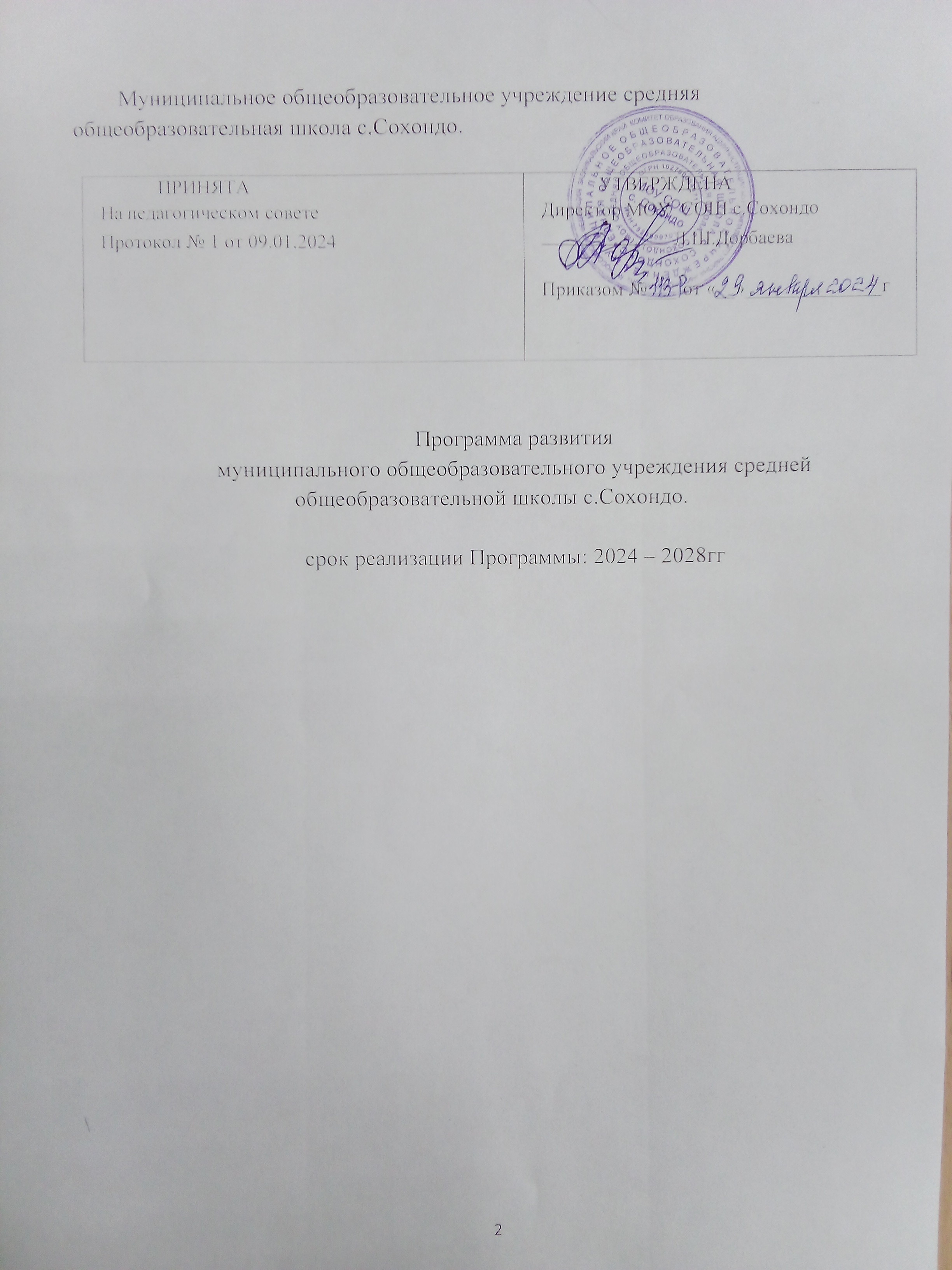 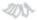 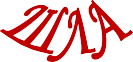 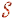 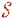 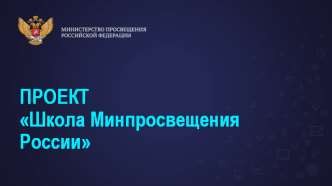 ПРОГРАММА РАЗВИТИЯ«Школа Минпросвещения России.Качественное образование» МУНИЦИПАЛЬНОГО ОБЩЕОБРАЗОВАТЕЛЬНОГО УЧРЕЖДЕНИЯ СРЕДНЕЙ ОБЩЕОБРАЗОВАТЕЛЬНОЙ ШКОЛЫ С.СОХОНДОНА 2024 -2028 ГОДЫОГЛАВЛЕНИЕПаспорт Программы развитияИнформационная справка об ООПроблемно-ориентированный анализ текущего состояния и результатов самодиагностики.3.1. Результаты самодиагностики, установление уровня достижения результатов Проекта (баллы, уровень по каждому направлению и в целом). 3.2. Описание дефицитов по каждому магистральному направлению и ключевому условию.3.2.1. Описание возможных причин возникновения дефицитов, внутренних и внешних факторов влияния на развитие школы. Возможные причины возникновения дефицитов следующие:Проектная мощность школы – 80 детей, в школе обучается 176 детейВ школе 7 кабинетов, 12 классов –комплектов, поэтому режим работы школы двусменный, нет возможности в полном объёме проводить занятия по внеурочной деятельности, нет помещения для кабинета педагога -психологаНет спортзала, поэтому нет возможности проводить качественно уроки физкультуры, дополнительные занятия по физкультуреНет необходимого количества ноутбуков, компьютеров, слабое материальное обеспечениеНет свободного помещения для библиотеки, актового и читального залаДанные дефициты возможно устранить только после запуска новой школы.Не пройдены КПК по работе с детьми с ОВЗНе пройдены КПК по ЦОСНет мотивации к повышению квалификацииСлабая подготовка обучающихся к Олимпиадам3.2.2. Анализ текущего состояния и перспектив развития школы.Интерпретация результатов самодиагностики:Результаты проблемно ориентированного анализа:Основные направления развития организации.Возможные действия, направленные на совершенствование деятельности по каждому магистральному направлению и ключевому условию.Управленческие решения, направленные на устранение причин возникновения дефицитов.4.1. Возможные действия, направленные на совершенствование деятельностипо каждому магистральному направлению и ключевому условию.4.2. Управленческие решения, направленные на устранение причин возникновения дефицитов.Обеспечение качества общего и дополнительного 5. Ожидаемые результаты реализации Программы развития (повышение, сохранение уровня).образования, соответствующего ФГОС, социальному заказу, возможностям и потребностям обучающихся.Повышение качества образования (выпускники должны достичь в рамках ОГЭ и ЕГЭ средних действующих результатов равных или выше средних действующих результатов по Российской Федерации, Хабаровского края по обязательным предметам государственной итоговой аттестации и предметам по выбору выпускников).Выпускники наберут достаточное количество баллов по предметам на государственной итоговой аттестации для получения аттестата об основном общем и среднем общем образовании.Расширение перечня дополнительных образовательных услуг, предоставляемых обучающимся.Повышение эффективности системы по работе с одаренными и талантливыми детьми.Готовность выпускников школы к дальнейшему обучению и получению профессии.Создание системы выявления, поддержки и развития талантливых детей на различных уровнях обучения в школе.Расширение сетевого взаимодействия с социальными партнёрами.Повышение профессиональной компетентности педагогов, в том числе в области овладения инновационными образовательными и метапредметными технологиями	за	счет	прохождения	повышения	квалификации	и переподготовки работников, участия в муниципальных и региональных профессиональных мероприятиях.Механизмы реализации Программы развития.Критерии и показатели оценки реализации Программы развития.Дорожная карта реализации Программы развития.НаименованиеСодержаниеПолное наименование ООМуниципальное общеобразовательное учреждение средняя общеобразовательная школа с.СохондоДокументы, послужившие основанием для разработки Программы развитияФедеральный	закон	Российской	Федерации от 29.12.2012	№ 273-ФЗ«Об образовании в Российской Федерации» - https://base.garant.ru/70291362/4c3e49295da6f4511a0f5d18289c6432/Приказ Министерства образования и науки Российской Федерации от 30.08.2013 № 1015 «Об утверждении порядка организации и осуществления образовательной деятельности по основным общеобразовательным программам – образовательным программам начального общего, основного общего и среднего общего образования»- https://base.garant.ru/70466462/Приказ Министерства просвещения РФ от 31 мая 2021 г. № 286 “Об утверждении федерального государственного образовательного стандарта начального общего образования”- https://www.garant.ru/products/ipo/prime/doc/400807193/#1000Приказ Министерства просвещения РФ от 31 мая 2021 г. № 287 “Об утверждении федерального государственного образовательного стандарта основного общего образования”- https://www.garant.ru/products/ipo/prime/doc/401333920/Приказ Министерства образования и науки Российской Федерации от 17.05.2012 № 413 «Об утверждении федерального государственного образовательного стандарт среднего общего образования» - http://base.garant.ru/70188902/Приказ Министерства просвещения РФ от 12 августа 2022 г. N 732 "О внесении изменений в федеральный государственный образовательный стандарт среднего общего образования, утвержденный приказомМинистерства образования и науки Российской Федерации от 17 мая 2012 г. N 413" https://www.garant.ru/hotlaw/federal/1565894/Приказ Министерства просвещения Российской Федерации от 21.09.2022 №858 "Об утверждении федерального перечня учебников, допущенных к использованию при реализации имеющих государственную аккредитацию образовательных программ начального общего, основного общего, среднего общего образования организациями, осуществляющими образовательную деятельность и установления предельного срока использования исключенных учебников"- https://4ege.ru/obrazovanie/60190- utverzhden-federalnyj-perechen-uchebnikov.htmlПриказ Министерства просвещения Российской Федерации № 189, Федеральной службы по надзору в сфере образования и науки № 1513 от 07.11.2018 «Об утверждении порядка проведения государственной итоговой аттестации по образовательным программам основного общего образования» - https://www.garant.ru/products/ipo/prime/doc/72025228/Приказ Министерства просвещения Российской Федерации № 190, Федеральной службы по надзору в сфере образования и науки № 1512 от 07.11.2018 «Об утверждении порядка проведения государственной итоговой аттестации по образовательным программам среднего общего образования» - http://www.garant.ru/products/ipo/prime/doc/72025224/Приказ Министерства просвещения РФ от 5 октября 2020 г. № 546 "Об утверждении Порядка заполнения, учета и выдачи аттестатов об основном общем и среднем общем образовании и их дубликатов" - https://www.garant.ru/products/ipo/prime/doc/400010676/Приказ Министерства просвещения РФ от 21 апреля 2022 г. № 255 “Об особенностях заполнения и выдачи аттестатов об основном общем и среднем общем образовании в 2022 году”- https://www.garant.ru/products/ipo/prime/doc/404678823/Приказ Министерства образования и науки Российской Федерации от 14.02.2014 № 115 «Об утверждении Порядка заполнения, учета и выдачи аттестатов об основном общем и среднем общем образовании и ихдубликатов» - https://base.garant.ru/70606186/Приказ Министерства образования и науки Российской Федерации от 14.06.2013 № 462 «Об утверждении порядка проведения само обследования образовательной организацией» - https://base.garant.ru/70405358/Приказ Министерства образования и науки Российской Федерации от 10.12.2013 № 1324 «Об утверждении показателей деятельности образовательной организации, подлежащей само обследованию» - https://base.garant.ru/70581476/Постановление Правительства Российской Федерации от 10.07.2013 № 582 «Об утверждении правил размещения на официальном сайте образовательной организации в информационно-телекоммуникационной сети «Интернет» и обновления информации об образовательной организации» - https://base.garant.ru/70413268/Приказ Министерства образования и науки Российской Федерации от 29.05.2014 № 785 «Об утверждении требований	к	структуре	официального	сайта	образовательной	организации	в	информационно- телекоммуникационной сети «Интернет» и формату представления на нём информации» - https://base.garant.ru/70713570/Постановление Правительства РФ от 15 сентября 2020 г. N 1441 "Об утверждении Правил оказания платных образовательных услуг"  - https://base.garant.ru/74660486/Приказ Министерства просвещения РФ от 27 июля 2022 г. N 629 “Об утверждении Порядка организации и осуществления образовательной деятельности по дополнительным общеобразовательным программам”- https://www.garant.ru/products/ipo/prime/doc/405245425/Приказ Министерства просвещения Российской Федерации от 09.11.2018 № 196 «Об утверждении порядка организации и осуществления образовательной деятельности по дополнительным общеобразовательным программам» - https://www.garant.ru/products/ipo/prime/doc/72016730/Приказ Министерства образования и науки Российской Федерации от 25.10.2013 № 1185 «Об утверждении примерной форма договора об образовании на обучение по дополнительным образовательным программам» -http://docs.cntd.ru/document/499056445Приказ Министерства здравоохранения и социального развития Российской Федерации от 26.08.2010 № 761н«Об утверждении единого квалификационного справочника должностей руководителей, специалистов и служащих, раздел «Квалификационные характеристики должностей работников образования» - https://base.garant.ru/199499/Постановление Правительства Российской Федерации от 26.08.2013 № 729 «О Федеральной информационной системе «Федеральный реестр сведений о документах об образовании и (или) о квалификации,	документах	об	обучении» - https://base.garant.ru/70441478/Приказ Министерства образования и науки Российской Федерации от 07.04.2014 № 276 «Об утверждении Порядка проведения аттестации педагогических работников организаций, осуществляющих образовательную	деятельность» - http://legalacts.ru/doc/prikaz-minobrnauki-rossii-ot-07042014-n-276/Федеральный закон Российской Федерации от 04.05.2011 № 99-ФЗ «О лицензировании отдельных видов деятельности» - https://base.garant.ru/12185475/Постановление	Правительства	Российской	Федерации	от	28.10.2013	№ 966	«О	лицензировании образовательной деятельности» -https://base.garant.ru/70488492/Указ Президента Российской Федерации В.В. Путина от 7 мая 2018 г.№ 204 «О национальных целях и стратегических задачах развития Российской Федерации на период до 2024 года»;Национальный проект «Образование» (утвержден Президиумом Совета при Президенте Российской Федерации по стратегическому развитию и национальным проектам (Протокол От 03.09.2018 № 10); Федеральные проекты:СОВРЕМЕННАЯ ШКОЛАУСПЕХ КАЖДОГО РЕБЕНКАПОДДЕРЖКА СЕМЕЙ, ИМЕЮЩИХ ДЕТЕЙЦИФРОВАЯ ОБРАЗОВАТЕЛЬНАЯ СРЕДАУЧИТЕЛЬ БУДУЩЕГОНОВЫЕ ВОЗМОЖНОСТИ ДЛЯ КАЖДОГОСОЦИАЛЬНАЯ АКТИВНОСТЬСОЦИАЛЬНЫЕ ЛИФТЫ ДЛЯ КАЖДОГО;- Внедрение профессионального стандарта «педагог (педагогическая деятельность в сфере дошкольного, начального общего, основного общего, среднего общего образования) (воспитатель, учитель)» (утвержден приказом Министерства труда и социальной защиты Российской Федерации от 18.10.2013 № 544н);Реализация Концепции развития математического образования в Российской Федерации (утверждена распоряжением Правительства Российской Федерации от 24.12.2013 № 2506-р);реализация Концепции развития дополнительного образования детей в Российской Федерации (утверждена распоряжением Правительства Российской Федерации от 04.09.2014 г. № 1726-р);- Приказ Министерства просвещения Российской Федерации от 09.11.2018 № 196 «Об утверждении порядка организации и осуществления образовательной деятельности по дополнительным общеобразовательным программам»;«Стратегия развития воспитания в Российской Федерации на период до 2025 года», утверждена Распоряжением Правительства Российской Федерации от 29 мая 2015 г. № 996-р;План мероприятий («Дорожная карта») «Изменения в отраслях социальной сферы, направленные на повышение эффективности образования» Цель Повышение эффективности образовательного процесса школы, создание условий и возможностей для самореализации и раскрытия таланта каждого обучающегося в интересах формирования конкурентоспособной, социально ответственной, гармонично развитой, творческой личности выпускника школы на основе духовно-нравственных ценностейнародов Российской Федерации, исторических и национально-культурных традиций.Комплексные задачи Программы развития Проведение самодиагностики образовательной организации, определение уровня соответствия модели «Школа Минпросвещения России».Управленческий анализ и проектирование условий перехода на следующий	уровень соответствия модели «Школа Минпросвещения России» с учѐтом магистральных направлений развития:Знание: качество и объективность;Воспитание;Здоровье;Творчество;Профориентация;Учитель. Школьные команды;Школьный климат;Образовательная среда.Профессиональное развитие педагогов и руководителей школы, обеспечивающее своевременную методическую подготовку с целью достижения планируемых образовательных результатов.Повышение качества образования;Расширение возможности образовательного партнѐрства для повышения качества освоения содержания учебных предметов в практическом применении.Модернизация материально-технической базы.Планируемые результаты реализации Программы развитияДостижение показателей не ниже среднего уровня «Школы Минпросвещения России», соответствие единым требованиям к образовательной среде, школьному климату, организации образовательной, просветительской, воспитательной деятельности.Предоставление каждому обучающемуся качественного общего образования, достижение максимально возможных образовательных результатов на основе лучших традиций отечественной педагогики, предполагающих реализацию углубленного и профильного обучения, проектной и исследовательской деятельности, в том числе с применением электронных образовательных ресурсов, обеспечение объективной внутренней системы оценки качества образования.Развитие личностных качеств, обучающихся в соответствии с приоритетами государственной политики в сфере воспитания на основе российских традиционных духовно-нравственных ценностей.Формирование здоровьесберегающего потенциала общеобразовательной организации на основе примененияспециальных технологий и методик обучения и воспитания, в том числе адаптивных, направленных на гармоничное физическое и психическое развитие, социальное благополучие,сохранение и укрепление здоровья и обеспечение личной безопасности обучающихся.Формирование осознанного отношения обучающихся к профессионально-трудовой сфере, основанного на создании условий для формирования у них набора компетенций, необходимых дляуспешного самоопределения и общей внутренней готовности к разрешению проблем профессиональной жизни с использованиемсистемы профессиональных проб, сетевых программ с колледжами ивузами, сотрудничества с семьей, с участием работодателей и заинтересованной общественностиСоздание условий и ситуаций успеха созидательной деятельности, способствующих максимальной реализации потенциальных возможностей и наиболее полному раскрытию творческого потенциала обучающихся.Поддержка и развитие личностных и профессиональных компетенций педагогических работников (непрерывное профессиональное развитие, наставничество, адресная помощь и сопровождение) и максимальное использование потенциала каждого члена команды.Формирование уклада общеобразовательной организации, поддерживающего ценности, принципы, нравственную культуру, создание безопасного и комфортного образовательного пространства.Создание современной мотивирующей образовательной средыявляющейся действенным инструментом становления субъектной позиции обучающихся.Расширение партнерских отношений/сетевого взаимодействия:заключение договоров с профессиональными учебными                                                           заведениями      и предприятиями.Сведения о разработчикахАдминистративная команда Муниципального общеобразовательного учреждения средней общеобразовательной школы с.Сохондо Читинского района Забайкальского краяПериод реализацииСроки реализации Программы: 5 лет, 2024-2028 ггЭтапы реализации Программы развитияПодготовительный, реализации, обобщающийI этап – подготовительный (указать срок)1-й этап – подготовительный ( 2024 год). Аналитико-диагностическая деятельность.Задачи:анализ состояния учебно-воспитательного процесса;информационно-просветительская работа среди педагогической и родительской общественности с целью подготовки к изменениям в образовательной деятельности школы;подготовка локальных актов;определение стратегии и тактики развития школы.II этап – реализация (указать срок)2-й этап – реализация ( 2025 года -  2027 года).Задачи:реализация мероприятий дорожной карты программы развития; - корректировка решений в сфере управления образовательной деятельности;достижение школой уровня соответствия статусу «Школа Минпросвещения России».III этап – обобщающий (указать срок)3-й этап – обобщающий (2028 год).Задачи:отработка и интерпретация данных за 3 года;соотнесение	результатов   реализации	программы	с поставленными целями и задачами.определение перспектив и путей дальнейшего развития.Порядок финансирования Программы развитияБюджетные и внебюджетные средства.Контроль реализации Общий контроль исполнения Программы развития школы осуществляет директор и Педагогический совет школы. Текущий контроль и координацию работы школы по программе осуществляет директор, по проектам - ответственные исполнители. Для контроля исполнения Программы разработан перечень показателей работы школы и индикаторы развития, которые рассматривается как целевые значения, достижение которых школой является желательным до 2028 года. Педагогический совет школы имеет право пересматривать показатели на основе мотивированных представлений администрации школы и/или ответственных исполнителей. Результаты контроля представляются ежегодно общественности через публикации в муниципальных СМИ и на сайте школыпубличного доклада директора.НаименованиеСодержаниеОсновные сведения об ООУказать: 1. Муниципальное общеобразовательное учреждение средняя общеобразовательная школа с.Сохондо. Краткое наименование: МОУ СОШ с.Сохондо2. Дата создания (основания) ОО 19583. ИНН 4. Информацию об учредителе: Комитет образования Муниципального района «Читинский район»5. Сведения о лицензии №731 от 27 декабря 2016г. серия 75Л02  номер 0001110, начальное общее образование, основное общее образование, среднее общее образование, дополнительное образование детей и взрослых.6. Юридический и фактический адрес: индекс 672550, Забайкальский край, Читинский район, с.Сохондо, ул.Школьная, 47. Контакты: тел. 89243815828адрес электронной почты: shkosoh@mail.ruадрес официального сайта ОО в сети «Интернет»: http://shkola-sohondo.ru/  Сведения 
об обучающихся Общее количество обучающихся: 174Начальное общее образование – 71Основное общее образование – 87Среднее общее образование – 16Детей с ОВЗ – 11Детей – инвалидов -  3Краткая характеристика организационно-педагогических условийПредставительства и филиалы отсутствуют. В МОУ СОШ с.Сохондо реализуются следующие программы: Основная образовательная программа начального общего образования,Форма обучения: очная, в том числе с использованием дистанционных образовательных технологий (с учетом потребностей, возможностей личности и в зависимости от объема обязательных занятий педагогического работника с учащимися)Нормативный срок обучения - 4 годаЯзык, на котором осуществляется образование (обучение) - русский. Практики образовательной программой не предусмотрено Основная образовательная программа основного общего образования, Форма обучения: очная, в том числе с использованием дистанционных образовательных технологий (с учетом потребностей, возможностей личности и в зависимости от объема обязательных занятий педагогического работника с учащимися)Нормативный срок обучения - 5 летЯзык, на котором осуществляется образование (обучение) - русский. Практики образовательной программой не предусмотреноОсновная образовательная программа среднего общего образования, Форма обучения: очная, в том числе с использованием дистанционных образовательных технологий (с учетом потребностей, возможностей личности и в зависимости от объема обязательных занятий педагогического работника с учащимисяНормативный срок обучения - 2 года Язык, на котором осуществляется образование (обучение) - русский. Практики образовательной программой не предусмотрено.Адаптированная образовательная программа основного общего обоазования для слабослышаших и позднооглохших обучающихся (АОП ООО 2.2),Форма обучения: очная, в том числе с использованием дистанционных образовательных технологий (с учетом потребностей, возможностей личности и в зависимости от объема обязательных занятий педагогического работника с учащимися)Нормативный срок обучения – 5 летЯзык, на котором осуществляется образование (обучение) - русский. Практики образовательной программой не предусмотреноАдаптированная образовательная программа начального общего образования для обучающихся с НОДА (6.2),Форма обучения: очная, в том числе с использованием дистанционных образовательных технологий (с учетом потребностей, возможностей личности и в зависимости от объема обязательных занятий педагогического работника с учащимися)Нормативный срок обучения – 5 летЯзык, на котором осуществляется образование (обучение) - русский. Практики образовательной программой не предусмотреноАдаптированна образовательная программа основного общего образования для обучающихся с задержкой психического развития (7.1, 7.2), Форма обучения: очная, в том числе с использованием дистанционных образовательных технологий (с учетом потребностей, возможностей личности и в зависимости от объема обязательных занятий педагогического работника с учащимися)Нормативный срок обучения – 5 летЯзык, на котором осуществляется образование (обучение) - русский. Практики образовательной программой не предусмотреноАдаптированная образовательная программа для обучающихся с умственной отсталостью (9.1, 9.2), Форма обучения: очная, в том числе с использованием дистанционных образовательных технологий (с учетом потребностей, возможностей личности и в зависимости от объема обязательных занятий педагогического работника с учащимися)Нормативный срок обучения – до достижения обучающимися 21 годаЯзык, на котором осуществляется образование (обучение) - русский. Практики образовательной программой не предусмотреноМОУ СОШ с.Сохондо реализует  ФГОС на всех уровнях общего образования, с   использованием   электронного   обучения   и   дистанционных   образовательных технологий, с использованием ЭОР или ЦОР.Дополнительное образование ведется по программам следующей направленности: Социально-гуманитарная направленность:71Художественная направленность:75   учащихся; Естественно-научная направленность: 17 учащийся; Сведения о режиме деятельностиУказать режим деятельности: количество смен, дней в учебной неделе, особенности календарного учебного графикаОбразовательный процесс в МОУ СОШ с.Сохондо осуществляется в 2 смены при пятидневной учебной неделе.Календарный учебный график ООП НОО на 2023 – 2024 учебный годДата начала учебного года 01 сентября 2023 годаДата окончания учебного года 1 – 4 классы 31 мая 2024 года Продолжительность учебного годаклассы - 33 недели– 4 классы - 34 неделиРежим работы 1 – 4 классы - пятидневная учебная неделяКалендарный учебный график ООП ООО на 2023 – 2024 учебный годДата начала учебного года 01 сентября 2023 годаДата окончания учебного года 9 класс- 23 мая 2024г,  5 – 8 классы 31 мая 2024 года , – 8 классы - 34 неделиРежим работы 5 – 9 классы - пятидневная учебная неделяКалендарный учебный график ООП СОО на 2023 – 2024 учебный годДата начала учебного года 01 сентября 2023 годаДата окончания учебного года 11 класс- 23 мая 2024г,  10 класса 31 мая 2024 года ,  классы - 34 неделиРежим работы10-11  классы - пятидневная учебная неделяПромежуточная аттестация проводится в переводных классах с 12 апреля 2024  года по 12 мая 2024 года без прекращения образовательной деятельности по предметам учебного плана.Сроки проведения государственной итоговой аттестации выпускников 9-х, 11-х классов устанавливаются Минпросвещения России и Рособрнадзором.Сведения о работниках ООУказать общее количество работников - 28, количество педагогических работников - 18, количество учителей - 18; количество специалистов: педагоги-психологи - 1, социальные педагоги - 1, педагоги-библиотекари- 1, количество педагогов, имеющих ведомственные награды (по видам)-1, доля работников с высшим образованием – 72 %; долю учителей, имеющих высшую/первую квалификационную категорию - 0; количество учителей, имеющих квалификационную категорию «педагог-наставник»/«педагог-методист» - 0;– 61 %  педагогов школы - выпускники  ОО, Молодые специалисты – 16 %Краткая характеристика окружающего социума, наличие социальных партнеровВ МОУ СОШ- создавая  условия для  ребенка по выбору форм, способов самореализации на основе освоения общечеловеческих ценностей,  учитываем особенности сельской школы.  В процессе воспитания сотрудничаем:- ФАПом с/п «Сохондинское», - с Домом культуры с. Сохондо, - администрацией с/п «Сохондинское», - КДН и ЗП МР «Читинский район»,-  ПДН ОВД Читинского района, - отделом опеки и попечительства, - социальным центром «Берегиня». №Показатель оцениванияЗначение оцениванияБалльная оценкаМагистральное направление, ключевое условиеКритерийДефицитыУправленческие действия/решения1Реализация учебно-исследовательской и проектной деятельности(критический показатель)Обучающиеся участвуют в реализации проектной и/или исследовательской деятельности1Магистральное направление «Знание»Образовательный процесс2Реализация учебных планов одного или нескольких профилей обучения и (или) индивидуальных учебных планов (критический показатель)Реализация не менее 2 профилей  или нескольких различных индивидуальных учебных планов2Магистральное направление «Знание»Образовательный процессОтсутствие квалифицированных педагогов, которые могут обеспечивать реализацию программ учебных предметов на профильном, углубленном уровне. Организация сетевого партнерства с вузами по реализации образовательных программ: предметов, курсов, практик, проектов (университетские преподаватели ведут профильные занятия).Использование сетевых форм реализации образовательной деятельности, привлечение специалистов/педагогических работников из других образовательных организаций для организации профильного обучения, обучения по индивидуальным учебным планам.Использование модульного принципа осовения образовательных программ (одна программа реализуется несколькими педагогами, обладающими большими компетенциями по определенному направлению).Мотивация педагогов к повышению уровня профессиональных компетенций  в ходе реализации ИОМ.Обеспечение участия педагогов в профессиональных конкурсах и олимпиадах.2Реализация учебных планов одного или нескольких профилей обучения и (или) индивидуальных учебных планов (критический показатель)Реализация не менее 2 профилей  или нескольких различных индивидуальных учебных планов2Магистральное направление «Знание»Образовательный процессНизкий уровень профессиональных компетенций педагогических работников в организации профильного обучения в ОО, составлении индивидуальных учебных планов и обучении по индивидуальным учебным планам.Организация адресной организационно-методической помощи педагогам в составлении и реализации учебных планов профилей обучения и (или) индивидуальных учебных планов, ИОМов.Использование методологий менторства и наставничества для персонифицированной помощи педагогическим работникам в составлении и реализации учебных планов профилей обучения и (или) индивидуальных учебных планов, ИОМов.Повышение мотивации учителя, актуализация мер морального и материального стимулирования.2Реализация учебных планов одного или нескольких профилей обучения и (или) индивидуальных учебных планов (критический показатель)Реализация не менее 2 профилей  или нескольких различных индивидуальных учебных планов2Магистральное направление «Знание»Образовательный процессНедостаточная работа по подготовке обучающихся к выбору профиля обучения.  Назначение педагога-куратора для индивидуального сопровождения обучающегося: консультирования по выбору предметов ГИА, по определнию профиля, личного образовательного маршрута и т. д.Организация психолого-педагогической диагностики по выявлению индивидуальных способностей и особенностей развития.Организация индивидуальной работы с родителями по принятию идей персонализации образовательной деятельности.2Реализация учебных планов одного или нескольких профилей обучения и (или) индивидуальных учебных планов (критический показатель)Реализация не менее 2 профилей  или нескольких различных индивидуальных учебных планов2Магистральное направление «Знание»Образовательный процессНедостаточная материально-техническая база, нет оборудования для экспериментов, лабораторных работ и опытов.Организация сетевого взаимодействие с ОО, учреждениями дополнительного допобразования, вузами, технопарками, и т. д. по использованию материально-технической базы.Организация создания муниципального «ресурсного центра», в котором дети изучают углубленные курсы, а предметы на базовом уровне проходят в школах «у дома».Привлечение дополнительных источников финансирования, в том числе внебюджетных источников финансирования, участие в грантовых конкурсах.2Реализация учебных планов одного или нескольких профилей обучения и (или) индивидуальных учебных планов (критический показатель)Реализация не менее 2 профилей  или нескольких различных индивидуальных учебных планов2Магистральное направление «Знание»Образовательный процессНедостаточное качество управления формированием и функционированием системы методического и организационно-педагогического обеспечения профильного обучения, дифференциации и индивидуализации обучения.Актуализация требований ЛНА (Положение об организации профильного обучения, индивидуальных учебных планах, ИОМ педагогических работников).Проведение самообследования ресурсных условий (материально-технических, кадровых, информационных и др.) для реализации профильного обучения в образовательной организации.Обеспечение административного контроля организации профильного обучения.Осуществление экспертизы учебных планов профилей и индивидуальных учебных планов на предмет их соответствия требованиям ФГОС общего образования.Проведение диагностики способностей, образовательных и профессиональных потребностей обучающихся в профильном обучении.Организация обучения педагогов по составлению индивидуальных учебных планов, ИОМов.Организация обучения педагогов на курсах повышения квалификации по преподаванию предметов на профильном уровне.Использование автоматизированных систем по организационно-управленческихм вопросам (учет персональной нагрузки обучающихся и педагогов, контроль прохождения ИОМ, составление и корректировка расписания).2Реализация учебных планов одного или нескольких профилей обучения и (или) индивидуальных учебных планов (критический показатель)Реализация не менее 2 профилей  или нескольких различных индивидуальных учебных планов2Магистральное направление «Знание»Образовательный процессНедостаточная работа по формированию интереса и мотивации обучающихся к профильному обучению. Проведение разъяснительной работы с обучающимися и родителями (законными представителями) о важности профильного обучения обучающихся в профессиональном самоопределении.Обеспечение профориентационных мер (посещение производственных предприятий, организаций социальной сферы, организаций высшего и среднего профессионального образования), использование различных форматов, технологий обучения.2Реализация учебных планов одного или нескольких профилей обучения и (или) индивидуальных учебных планов (критический показатель)Реализация не менее 2 профилей  или нескольких различных индивидуальных учебных планов2Магистральное направление «Знание»Образовательный процессОтсутствие диагностики запросов на профильное обучение.Организация психолого-педагогической диагностики по выявлению индивидуальных запросов на профильное обучение.2Реализация учебных планов одного или нескольких профилей обучения и (или) индивидуальных учебных планов (критический показатель)Реализация не менее 2 профилей  или нескольких различных индивидуальных учебных планов2Магистральное направление «Знание»Образовательный процессНе обеспечивается реализация требований ФГОС общего образования к организации профильного обучения, в том числе в форме ИУП.  Обеспечение  профессиональной ориентации и   предоставление возможности каждому обучающемуся проявить свои интеллектуальные и творческие способности при изучении  учебных предметов, которые необходимы для продолжения получения образования и дальнейшей трудовой деятельности в областях, определенных Стратегией научно-технологического развития.Включение в основную образовательную программу учебных планов различных профилей обучения в соответствии с требованиями ФГОС.Предоставление бучающимся в соответствии с требованиями ФГОС СОО возможность формирования индивидуальных учебных планов, включающих обязательные учебные предметы, изучаемые на уровне среднего общего образования (на базовом или углубленном уровне), дополнительные учебные предметы, курсы по выбору обучающихся.Обеспечение требования ФГОС СОО к реализации учебных планов одного или нескольких профилей обучения (естественно-научный, гуманитарный, социально-экономический, технологический, универсальный).Обеспечение формирования индивидуальной траектории развития обучающегося (содержание учебных предметов, курсов, модулей, темп и формы образования), реализация ИУП.Обеспечение возможности индивидуального развития обучающихся посредством реализации индивидуальных учебных планов с учетом получения предпрофессиональных знаний и представлений, направленных на осуществление осознанного выбора образовательной программы следующего уровня образования и (или) направленности.Обеспечение кадровых,  материально-технических и финансовых ресурсов для реализации ИУП.Обеспечение изучения  интеллектуальных (академическхе) способностей и возможностей, познавательных интересов и потребностей обучающихся, которые могут служить основанием для разработки ИУП.Обеспечение вариативности содержания образовательных программ, соответствующих образовательным потребностям и интересам обучающихся.3Реализация федеральных рабочих программ по учебным предметам (1‒11 классы) (критический показатель) (с 1 сентября 2023 года)100% учителей используют программы учебных предметов, содержание и планируемые результаты которых не ниже соответствующих содержания и планируемых результатов федеральных рабочих программ учебных предметов1Магистральное направление «Знание»Образовательный процесс4Обеспеченность учебниками и учебными пособиямиОбеспечено учебниками в полном объеме1Магистральное направление «Знание»Образовательный процессНе актуализирован перечень учебников и учебных пособий согласно ФПУ для обеспечения ООП.Применение электронного учета библиотечного фонда.4Обеспеченность учебниками и учебными пособиямиОбеспечено учебниками в полном объеме1Магистральное направление «Знание»Образовательный процессОтсутствие внебюджетных фондов.Привлечение внебюджетных фондов (грантов, инвестиций).4Обеспеченность учебниками и учебными пособиямиОбеспечено учебниками в полном объеме1Магистральное направление «Знание»Образовательный процессОтсутствие перспективного прогнозирования контингента обучающихся.Прогнозирование динамики контингента обучающихся, разработка перспективного плана закупки учебников.4Обеспеченность учебниками и учебными пособиямиОбеспечено учебниками в полном объеме1Магистральное направление «Знание»Образовательный процессНеэффективное распределение и использование финансовых ресурсов.Разработка системы контроля использования финансовых ресурсов.4Обеспеченность учебниками и учебными пособиямиОбеспечено учебниками в полном объеме1Магистральное направление «Знание»Образовательный процессОтсутствие своевременного обеспечения учебниками и учебными пособиями в полном объеме.Изучение нормативной базы (федеральный перечень учебников).Проведение анализа наличия в полном объеме учебников и учебных пособий.Организация поиска и обмена учебниками с другими общеобразовательными организациями.Обеспечение регулярного контроля своевременногого оформления  заказа на обеспечение общеобразовательной организации учебниками и учебными пособиями в полном объеме.5Применение электронных образовательных ресурсов (ЭОР) из федерального перечняПредусмотрено1Магистральное направление «Знание»Образовательный процесс6Углубленное изучение отдельных предметовНе реализуется углубленное изучение отдельных предметов0Магистральное направление «Знание»Образовательный процессНедостаточная работа по формированию интереса и мотивации обучающихся к углубленному изучению отдельных предметов.  Организация психолого-педагогической диагностики по выявлению образовательных  интересов и потребностей, способностей и талантов обучающихся.Организация индивидуальной работы с родителями обучающихся по изучению образовательных запросов и ожиданий.Проведение разъяснительной работы (индивидуальной, групповой) с обучающимися, родителями (законными представителями) о важности углубленного изучения предметов для развития способностей и профессионального самоопределения.Проведение разъяснительной работы с обучающимися, их родителями (законными представителями) о необходимости углубленного изучения отдельных предметов для интеллектуального развития, подготовки к продолжению обучения образовательных организациях высшего и среднего профессионального образования.6Углубленное изучение отдельных предметовНе реализуется углубленное изучение отдельных предметов0Магистральное направление «Знание»Образовательный процессНесовершенная система финансирования ИУП.Усовершенствование системы контроля за использованием финансовых ресурсов,   обеспечивающих  реализацию ООП, в том числе углубленное изучение отдельных предметов в рамках ИУП.6Углубленное изучение отдельных предметовНе реализуется углубленное изучение отдельных предметов0Магистральное направление «Знание»Образовательный процессНе используются возможности реализации образовательной программы в сетевой форме. Создание условий для реализации ООП в сетевой форме: выявление дефицитов, заключение сетевых договоров, мониторинг.Создание муниципального «ресурсного центра», в котором дети изучают углубленные курсы, а предметы на базовом уровне проходят в школах «у дома».6Углубленное изучение отдельных предметовНе реализуется углубленное изучение отдельных предметов0Магистральное направление «Знание»Образовательный процессОтсутствие системы изучение интересов и запросов обучающихся и их родителей (законных представителей).Организация психолого-педагогической диагностики по выявлению образовательных  интересов и потребностей, способностей и талантов обучающихся.Организация индивидуальной работы с родителями обучающихся по изучению запросов и ожиданий.Назначение педагога-куратора для индивидуального сопровождения обучающегося: консультирования по выбору предметов ГИА, по определнию профиля, личного образовательного маршрута и т. д.Индивидуальная работа с родителями детей по принятию идей персонализации в образовательной деятельности.6Углубленное изучение отдельных предметовНе реализуется углубленное изучение отдельных предметов0Магистральное направление «Знание»Образовательный процессОтсутствие системы формирования запроса.Автоматизизация системы формирования и обработки образовательных запросов.6Углубленное изучение отдельных предметовНе реализуется углубленное изучение отдельных предметов0Магистральное направление «Знание»Образовательный процессОтсутствие практики взаимозачета результатов, полученных в иных организациях.Принятие локально-нормативных актов по взаимозачету образовательных результатов.6Углубленное изучение отдельных предметовНе реализуется углубленное изучение отдельных предметов0Магистральное направление «Знание»Образовательный процессНедостаточная работа по обеспечению требований ФГОС по реализации углубленного изучения отдельных предметов.Проведение самообследования ресурсных (материально-технических, информационных) условий для организации углубленного изучения отдельных предметов.Осуществление анализа содержания образовательных программ, программ учебных предметов.Проведение диагностических исследований по   выявлению способностей, одаренности, образовательных потребностей обучающихся.6Углубленное изучение отдельных предметовНе реализуется углубленное изучение отдельных предметов0Магистральное направление «Знание»Образовательный процессНизкий уровень профессиональной предметно-методической компетентности педагогических работников в осуществлении углубленного изучения отдельных предметов.Организация адресной методической помощи педагогам в организации углубленного изучения отдельных предметов.Использование методологий менторства и наставничества для персонифицированной помощи педагогическим работникам в организации углубленного изучения отдельных предметов.Обеспечение прохождения курсов повышения квалификации по вопросам методики преподавания предмета на углубленном уровне.Повышение мотивации учителя к преподаванию предмета на углубленном уровне, актуализация мер морального и материального стимулирования.6Углубленное изучение отдельных предметовНе реализуется углубленное изучение отдельных предметов0Магистральное направление «Знание»Образовательный процессОтсутствие педагогических работников, способных обеспечить углубленное изучение отдельных предметов.Использование сетевых форм реализации образовательных программ изучения отдельных предметов.Привлечение специалистов/педагогических работников из других образовательных организаций для углубленного изучения отдельных предметов.Развитие партнерства с вузами, привлечение университетских преподавателей для реализации углубленного изучения отдельных учебных предметов. Создение муниципального «ресурсного центра», в котором обеспечивается изучение отдельных предметов на углубленном уровне.7Реализация и соблюдение требований локального акта, регламентирующего формы, порядок, периодичность текущего контроля успеваемости и промежуточной аттестации обучающихся (критический показатель)100% учителей и членов управленческой команды школы соблюдают требования локального акта, регламентирующего формы, порядок, периодичность текущего контроля успеваемости и промежуточной аттестации обучающихся1Магистральное направление «Знание»Функционирование объективной внутренней системы оценки качества образования8Реализация и соблюдение требований локального акта, регламентирующего внутреннюю систему оценки качества образования (критический показатель)100% учителей и членов управленческой команды школы соблюдают требования локального акта, регламентирующего формы, порядок, периодичность текущего контроля успеваемости и промежуточной аттестации обучающихся1Магистральное направление «Знание»Функционирование объективной внутренней системы оценки качества образования9Планирование оценочных процедур с учетом графиков проведения федеральных и региональных (при наличии) оценочных процедур (сводный график оценочных процедур размещен на официальном сайте школы)Да1Магистральное направление «Знание»Функционирование объективной внутренней системы оценки качества образования10Отсутствие выпускников 11 класса, получивших медаль За особые успехи в учении, которые набрали по одному из предметов ПО ВЫБОРУ на ЕГЭ менее 70 баллов (при реализации среднего общего образования)Отсутствие выпускников 11 класса, получивших медаль «За особые успехи в учении», которые набрали по одному из предметов ЕГЭ менее 70 баллов1Магистральное направление «Знание»Функционирование объективной внутренней системы оценки качества образования11Образовательная организация не входит в перечень образовательных организаций с признаками необъективных результатовобразовательная организация  не входит в перечень образовательных организаций с признаками необъективных результатов по итогам двух предыдущих  учебных годов2Магистральное направление «Знание»Функционирование объективной внутренней системы оценки качества образования12Отсутствие выпускников 9 класса, не получивших аттестаты об основном общем образовании, в общей численности выпускников 9 класса (за предыдущий учебный год)Отсутствие выпускников 9 класса, не получивших аттестаты об основном общем образовании1Магистральное направление «Знание»Функционирование объективной внутренней системы оценки качества образования13Отсутствие выпускников 11 класса, не получивших аттестаты о среднем общем образовании, в общей численности выпускников 11 класса (за предыдущий учебный год)Наличие выпускников 11 класса, не получивших аттестаты о среднем общем образовании0Магистральное направление «Знание»Функционирование объективной внутренней системы оценки качества образованияНесформированная система подготовки обучающихся к ЕГЭ.Обеспечение контроля качества  используемых при проведении контрольных и проверочных работ измерительных материалов, включение в измерительные материалы заданий в формате ЕГЭ, проферяющих знания и умения, предусмотренные кодификаторами проверяемых требований к результатам освоения основной образовательной программы среднего общего образования и элементов содержания для проведения единого государственного экзамена (ФИПИ).Обеспечение ознакомления со структурой КИМ ЕГЭ по предмету,  проведение тренинга по заполнению бланков ЕГЭ.Организация проведения в течение учебногогода тренировочных и диагностических работ в формате ЕГЭ, анализ динамики результатов.Прогнозирование результатов ЕГЭ по предмету на основе итогов текущего контроля успеваемости, промежуточной аттестации обучающихся, проведенных тренировочных и диагностических работ в формате ЕГЭ.Организация проведения групповых консультаций по разбору формулировок заданий ЕГЭ, по решению типовых заданий в формате ЕГЭ, консультаций по проблемным темам.Организация индивидуальных консультаций обучающихся по выявленным в ходе оценочных процеду дефицитам.Организация контроля подготовки к ЕГЭ неуспевающих обучающихся,  разработка индивидуального плана подготовки к ЕГЭ по предмету.Обеспечение психолого-педагогического сопровождения выпускников по подготовке к ЕГЭ.13Отсутствие выпускников 11 класса, не получивших аттестаты о среднем общем образовании, в общей численности выпускников 11 класса (за предыдущий учебный год)Наличие выпускников 11 класса, не получивших аттестаты о среднем общем образовании0Магистральное направление «Знание»Функционирование объективной внутренней системы оценки качества образованияНедостаточно эффективное управление образовательной организацией в части обеспечения достижения планируемых результатов освоения образовательных программ. Обеспечение  разработки, анализа и реализации образовательных программ для достижения запланированных результатов.Обеспечение своевременного контроля качества реализации образовательных программ, принятие управленческих решений по коррекции и улучшению организации образовательной деятельности.Формирование системы выявления, поддержки и развития способностей и талантов обучающихся, направленной на самоопределение, самообразование и профессиональную ориентацию.Осуществление анализа деятельности и результатов реализации образовательных программ и  коррекция организации образовательной деятельности.Разработка стратегии обеспечения качества образовательной деятельности в общеобразовательной организации с привлечением участников образовательных отношений.Внедрение практики формирования персональных задач развития в организации образовательной деятельности; организация своевременной разработки и реализации  индивидуальных учебных планов, направленных на переодоление неуспешности.13Отсутствие выпускников 11 класса, не получивших аттестаты о среднем общем образовании, в общей численности выпускников 11 класса (за предыдущий учебный год)Наличие выпускников 11 класса, не получивших аттестаты о среднем общем образовании0Магистральное направление «Знание»Функционирование объективной внутренней системы оценки качества образованияНедостаточный уровень профессиональных компетенций педагогических работников в обеспечении эффективной подготовки к ЕГЭ.Организация адресной организационно-методической помощи педагогам в вопросах  организации образовательной деятельности обучающихся по подготовке к ЕГЭ.Внедрение методологий менторства и наставничества для персонифицированной помощи педагогическим работникам в вопросах  организации образовательной деятельности обучающихся по подготовке к ЕГЭ.Организация обучения педагогических работников на курсах повышения квалификации по совершенствованию предметно-методических компетенций,  в том числе на курсах по подготовке экспертов для работы в региональной предметной комиссии при проведении государственной итоговой аттестации по образовательным программам среднего общего образования.Обеспечение освоения и применения  педагогическими работниками эффективных современных образовательных технологий, форм и методов обучения при подготовке к ЕГЭ.Повышение мотивации учителя, актуализация мер морального и материального стимулирования.13Отсутствие выпускников 11 класса, не получивших аттестаты о среднем общем образовании, в общей численности выпускников 11 класса (за предыдущий учебный год)Наличие выпускников 11 класса, не получивших аттестаты о среднем общем образовании0Магистральное направление «Знание»Функционирование объективной внутренней системы оценки качества образованияНедостаточная работа по мотивации обучающихся к успешному завершению среднего общего образования и получению аттестата о среднем общем образовании. Обеспечение качества образовательной деятельности на учебных и внеучебных занятиях, внеурочной деятельности.Использование форм, технологий дифференциации, индивидуализации, профилизации в образовательной деятельности.Обеспечение психолого-педагогического сопровождения обучающихся в соответствии с возрастными, индивидуальными особенностями и особыми образовательными потребностями.Проведение разъяснительной работы с обучающимися и их родителями по актуальности успешного завершения среднего общего образования и получения аттестата о среднем общем образовании.14Реализация рабочих программ курсов внеурочной деятельности, в том числе курса Разговоры о важном (критический показатель)Обучающимся обеспечено 3‒4 часа еженедельных занятий внеурочной деятельностью1Магистральное направление «Знание»Обеспечение удовлетворения образовательных интересов и потребностей обучающихсяНе обеспечивается реализация внеурочной деятельности в соответствии с требованиями ФГОС.Организация выявления способностей, склонностей образовательных интересов и  потребностей обучающихся.Организация выявления запросов и ожиданий родителей (законных предстваителей обучающихся.Создание рабочих групп педагогических работников для  разработки программ курсов внеурочной деятельности/внесения корректировок в программы  курсов внеурочной деятельности.Обеспечение при разработке программ курсов внеурочной деятельности  формирования и развития конкретных планируемых  предметных и метапредметных результатов.Обеспечение качества образовательной деятельности на занятиях  курсов внеурочной деятельности.Обеспечение мониторинга  качества образовательной деятельности на занятиях  курсов внеурочной деятельности.Обеэспечение мониторинга результатов образовательной деятельности.Создание материально-технических, информационно-технических условий для эффективной реализации рабочих программ курсов внеурочной деятельности, в том числе курса «Разговоры о важном».14Реализация рабочих программ курсов внеурочной деятельности, в том числе курса Разговоры о важном (критический показатель)Обучающимся обеспечено 3‒4 часа еженедельных занятий внеурочной деятельностью1Магистральное направление «Знание»Обеспечение удовлетворения образовательных интересов и потребностей обучающихсяНедостаточный уровень профессиональных компетенций педагогических работников по составлению и реализации программ внеурочной деятельности.Организация адресной организационно-методической помощи педагогам в составлении и реализации программ курсов внеурочной деятельности.Внедрение методологий менторства и наставничества для персонифицированной помощи педагогическим работникам в вопросах составления и реализации программ курсов внеурочной деятельности.Обеспечение обучения на курсах повышения квалификации по организации учебно-исследовательской и проектной деятельности в рамках внеурочной деятельности.Повышение мотивации учителя, актуализация мер морального и материального стимулирования.14Реализация рабочих программ курсов внеурочной деятельности, в том числе курса Разговоры о важном (критический показатель)Обучающимся обеспечено 3‒4 часа еженедельных занятий внеурочной деятельностью1Магистральное направление «Знание»Обеспечение удовлетворения образовательных интересов и потребностей обучающихсяОтсутствие ресурсных возможностей (кадры, помещения) для реализации программ курсов внеурочной деятельности.Привлечение партнеров для организации образовательной деятельности: - взаимодействие с образовательными организациями, организациями высшего и среднего профессионального образования, культуры, науки, использование новых форматов взаимодействия для восполнения недостающих кадровых ресурсов, привлечения кадров к реализация рабочих программ курсов внеурочной деятельности общеобразовательной организации; -взаимодействие с организациями, предприятиями для использования ресурсов профессионально-производственной среды, помещений для реализация рабочих программ курсов внеурочной деятельности; - использование сетевых форм реализации образовательной деятельности.15Участие обучающихся во Всероссийской олимпиаде школьниковУчастие в муниципальном этапе1Магистральное направление «Знание»Обеспечение удовлетворения образовательных интересов и потребностей обучающихсяНедостаток организации вовлечения обучающихся в олимпиадное движение школьников и подготовки к участию обучающихся во Всероссийской олимпиаде школьников.Создание системы работы с одвренными детьми, включающую выявление, поддержку и сопровождение, развитие интеллектуальной  одаренности.Повышение мотивации и интереса обучающихся к участию в олимпиадном движении.Обеспечение разработки программ подготовки обучающихся к участию в олимпиадном движении на всех уровнях от школьного до всероссийского.Организация систематической подготовки обучающихся к участию в олимпиадном движении на всех уровнях от школьного до всероссийского.Обеспечение мотивации и интереса обучающихся к участию в школьном туре ВСОШ.Анализ результатов школьного этапа ВСОШ, прогнозирование результатов  муниципального /регионального/ заключительного этапа.Создание системы мер морального и материального стимулирования педагогических работников, обеспечивающих участие обучающихся в олимпиадном движении.Создание системы мер морального и материального стимулирования обучающихся,  в участвующих в олимпиадном движении.15Участие обучающихся во Всероссийской олимпиаде школьниковУчастие в муниципальном этапе1Магистральное направление «Знание»Обеспечение удовлетворения образовательных интересов и потребностей обучающихсяНе обеспечивается подготовка обучающихся к участию в олимпиадном движении.Осуществление анализа результатов школьного этапа ВСОШ, прогнозирование результатов  муниципального /регионального/ заключительного этапа.Обеспечение  индивидуальной подготовки обучающихся в муниципальном/ региональном/заключительном  этапе ВСОШ.Организация  развития предметно-методических компетенций учителей, обеспечивающих подготовку обучающихся к участию в олимпиадном движении.Привлечение педагогических работников в качестве эксперта, члена жюри на различных этапах проведения олимпиады.Привлечение партнеров из вузов в рамках сетевого взаимодействия для обеспечения подготовки обучающихся.16Наличие победителей и призеров этапов Всероссийской олимпиады школьниковНаличие победителей и (или) призеров муниципального этапа Всероссийской олимпиады школьников1Магистральное направление «Знание»Обеспечение удовлетворения образовательных интересов и потребностей обучающихсяНедостаток организации вовлечения обучающихся в олимпиадное движение школьников и подготовки к участию обучающихся во Всероссийской олимпиаде школьников.Создание системы работы с одвренными детьми, включающую выявление, поддержку и сопровождение, развитие интеллектуальной  одаренности.Повышение мотивации и интереса обучающихся к участию в олимпиадном движении.Обеспечение разработки программ подготовки обучающихся к участию в олимпиадном движении на всех уровнях от школьного до всероссийского.Организация систематической подготовки обучающихся к участию в олимпиадном движении на всех уровнях от школьного до всероссийского.Обеспечение мотивации и интереса обучающихся к участию в школьном туре ВСОШ.Анализ результатов школьного этапа ВСОШ, прогнозирование результатов  муниципального /регионального/ заключительного этапа.Создание системы мер морального и материального стимулирования педагогических работников, обеспечивающих участие обучающихся в олимпиадном движении.Создание системы мер морального и материального стимулирования обучающихся,  в участвующих в олимпиадном движении.16Наличие победителей и призеров этапов Всероссийской олимпиады школьниковНаличие победителей и (или) призеров муниципального этапа Всероссийской олимпиады школьников1Магистральное направление «Знание»Обеспечение удовлетворения образовательных интересов и потребностей обучающихсяНе обеспечивается подготовка обучающихся к участию в олимпиадном движении.Осуществление анализа результатов школьного этапа ВСОШ, прогнозирование результатов  муниципального /регионального/ заключительного этапа.Обеспечение  индивидуальной подготовки обучающихся в муниципальном/ региональном/заключительном  этапе ВСОШ.Организация  развития предметно-методических компетенций учителей, обеспечивающих подготовку обучающихся к участию в олимпиадном движении.Привлечение педагогических работников в качестве эксперта, члена жюри на различных этапах проведения олимпиады.Привлечение партнеров из вузов в рамках сетевого взаимодействия для обеспечения подготовки обучающихся.17Сетевая форма реализации общеобразовательных программ (наличие договора(-ов) о сетевой форме реализации общеобразовательных программ;наличие общеобразовательных программ, реализуемых в сетевой форме)Не осуществляется сетевая форма реализации общеобразовательных программ0Магистральное направление «Знание»Обеспечение удовлетворения образовательных интересов и потребностей обучающихсяНе обеспечивается сетевая форма реализации образовательных программ.Обеспечение определения потребностей, направлений и ожидаемых результатов взаимодействия с социальными партнерами образовательной организации.Организация взаимодействия общеобразовательной организации с участниками образовательных отношений, органами государственной власти, местного самоуправления, учредителем (собственником), общественными и другими организациями, представителями СМИ.Организация взаимодействия с предприятиями для использования ресурсов профессионально-производственной среды с целью профессионального определения, осознанного выбора обучающимися образовательно-профессиональных маршрутов, готовности к дальнейшему обучению и успешной социализации.Привлечение партнеров для организации образовательной деятельности, использование новых форматов взаимодействия с общеобразовательными организациями, организациями высшего и среднего профессионального образования для привлечения недостающих образовательных ресурсов с целью реализации ключевых образовательных задач; заключение договора(-ов) о сетевой форме реализации общеобразовательных программ.Организация и координация социального партнерства с местным и бизнес-сообществами, организациями культуры, досуга и спорта, другими образовательными организациями по реализации образовательных и досугово-развивающих программ, мероприятий и событий.Создание материально-информационно-технических условий для разработки и реализации общеобразовательных программ, реализуемых в сетевой форме.Создание рабочих групп педагогических работников для создания и экспертизы общеобразовательных программ, реализуемых в сетевой форме,  общеобразовательных программ.Обеспечение реализации и контроль качества результатов общеобразовательных программ, реализуемых в сетевой форме.18Реализация программы (плана) мероприятий по обеспечению доступности и качества образования обучающихся с ОВЗ, с инвалидностью (или развития инклюзивного образования и т. п.)Реализация в течение 2 и более лет3Магистральное направление «Знание»Обеспечение условий для организации образования обучающихся с ограниченными возможностями здоровья (ОВЗ), с инвалидностью19Разработанность локальных актов (далее ‒ЛА) в части организации образования обучающихся с ОВЗ, с инвалидностьюРазработаны отдельные ЛА, или есть указание в общих ЛА на особенности организации образования обучающихся с ОВЗ, с инвалидностью по всем вопросам2Магистральное направление «Знание»Обеспечение условий для организации образования обучающихся с ограниченными возможностями здоровья (ОВЗ), с инвалидностью20Кадровое обеспечение оказания психолого-педагогической и технической помощи обучающимся с ОВЗ, с инвалидностьюОбеспечено частично1Магистральное направление «Знание»Обеспечение условий для организации образования обучающихся с ограниченными возможностями здоровья (ОВЗ), с инвалидностьюНедостаточный уровень профессиональных компетенций команды руководителей в выполнении функций по управлению образовательной организацией, в том числе в части кадрового обеспечения психолого-педагогической и технической помощи обучающимся с ОВЗ, с инвалидностьюОбеспечение реализации требований ФГОС общего образования к кадровому обеспечению реализации образовательных программ для обучающихся с ОВЗ, с инвалидностью посредством: - модернизации методической деятельности в образовательной организации по развитию компетенций педагогических работников в вопросах оказания психолого-педагогической и технической помощи обучающимся с ОВЗ, с инвалидностью; - организации адресной организационно-методической помощи, внедрения методологий тьюторства, менторства и наставничества для персонифицированной поддержки и сопровождения педагогических работников в вопросах оказания психолого-педагогической и технической помощи обучающимся с ОВЗ, с инвалидностью.Обучение на курсах повышения квалификации по разработке общеобразовательных программ, развитию компетентностей педагогических работников в вопросах оказания психолого-педагогической и технической помощи обучающимся с ОВЗ, с инвалидностью.20Кадровое обеспечение оказания психолого-педагогической и технической помощи обучающимся с ОВЗ, с инвалидностьюОбеспечено частично1Магистральное направление «Знание»Обеспечение условий для организации образования обучающихся с ограниченными возможностями здоровья (ОВЗ), с инвалидностьюОтсутствие специалистов по оказанию психолого-педагогической и технической помощи обучающимся с ОВЗ, с инвалидностью, узких специалистов (психологов, педагогов-логопедов, дефектологов и т.д.).Взаимодействие (в том числе с использованием дистанционных образовательных технологий) с ресурсными центрами (психологические центры, центры социальной помощи семьям и детям, психолого-медико-социального сопровождения, образовательные учреждения, реализующие АООП, правоохранительные органы (КДН, ПДН), органы здравоохранения, социальной защиты, опеки и попечительства и др.).Привлечение узких специалистов из других образовательных организаций.21Программно-методическое обеспечение обучения и воспитания по федеральным адаптированным образовательным программам (при наличии обучающихся с ОВЗ, с инвалидностью)Разработаны адаптированные основные общеобразовательные программы1Магистральное направление «Знание»Обеспечение условий для организации образования обучающихся с ограниченными возможностями здоровья (ОВЗ), с инвалидностьюОтсутствие контроля за разработкой адаптированных основных общеобразовательных программ в ОО.Разработатка адаптированных основных общеобразовательных программ.Обеспечение административного контроля.21Программно-методическое обеспечение обучения и воспитания по федеральным адаптированным образовательным программам (при наличии обучающихся с ОВЗ, с инвалидностью)Разработаны адаптированные основные общеобразовательные программы1Магистральное направление «Знание»Обеспечение условий для организации образования обучающихся с ограниченными возможностями здоровья (ОВЗ), с инвалидностьюНедостаточная компетентность педагогических работников в выполнении трудовой функции по разработке образовательных программ в том числе адаптированных основных общеобразовательных программ и адаптированных дополнительных общеобразовательных программ Модернизация методической деятельности в образовательной организации по развитию компетенций педагогических работников в вопросах программно-методического обеспечения обучения и воспитания по федеральным адаптированным образовательным программам (при наличии обучающихся с ОВЗ, с инвалидностью) посредством:  - организации адресной организационно-методической помощи, внедрения методологий тьюторства, менторства и наставничества для персонифицированной помощи педагогическим работникам в вопросах программно-методического обеспечения обучения и воспитания по федеральным адаптированным образовательным программам; - обучения на курсах повышения квалификации по разработке и реализации адаптированных основных общеобразовательных программ и адаптированных дополнительных общеобразовательных программ.22Обеспечение информационной открытости, доступности информации об организации образования обучающихся с ОВЗ, с инвалидностью (за исключением персональной информации, в том числе о состоянии здоровья обучающихся)Информационный блок на официальном сайте общеобразовательной организации с регулярно обновляемой информацией3Магистральное направление «Знание»Обеспечение условий для организации образования обучающихся с ограниченными возможностями здоровья (ОВЗ), с инвалидностью23Учебно-дидактическое обеспечение обучения и воспитания по федеральным адаптированным образовательным программам (при наличии обучающихся с ОВЗ и в соответствии с рекомендованными психолого-медико-педагогической комиссией вариантами адаптированных образовательных программ)Обеспечено учебниками в полном объеме  1Магистральное направление «Знание»Обеспечение условий для организации образования обучающихся с ограниченными возможностями здоровья (ОВЗ), с инвалидностьюНевыполнение управленческой командой общеобразовательной организации административной функции контроля за своевременным учебно-дидактическим обеспечением обучения и воспитания по федеральным адаптированным образовательным программам (при наличии обучающихся с ОВЗ и в соответствии с рекомендованными психолого-медико-педагогической комиссией вариантами адаптированных образовательных программ).Проведение анализа обеспеченности образовательной организации учебниками и учебными пособиями с целью выявления потребностей.Осуществление своевременной подачи заявок на обеспечение учебниками и учебно-дидактическое пособиями в полном объеме для организации обучения и воспитания по федеральным адаптированным образовательным программам (при наличии обучающихся с ОВЗ и в соответствии с рекомендованными психолого-медико-педагогической комиссией вариантами адаптированных образовательных программ).Осуществление контроля за своевременным обеспечением учебниками и учебно-дидактическими пособиями в полном объеме для организации обучения и воспитания по федеральным адаптированным образовательным программам (при наличии обучающихся с ОВЗ) и в соответствии с рекомендованными психолого-медико-педагогической комиссией вариантами адаптированных образовательных программ).Обеспечение приобретения учебников для инклюзивного образования.24Наличие специальных технических средств обучения (далее ‒ТСО) индивидуального и коллективного пользования (при наличии в общеобразовательной организации обучающихся с ОВЗ, с инвалидностью)Не предусмотрено  0Магистральное направление «Знание»Обеспечение условий для организации образования обучающихся с ограниченными возможностями здоровья (ОВЗ), с инвалидностьюНевыполнение управленческой командой общеобразовательной организации административной функции контроля за наличием ТСО индивидуального и коллективного пользования, автоматизированных рабочих мест (при наличии в общеобразовательной организации обучающихся с ОВЗ, с инвалидностью).Проведение анализа оснащенности образовательной организации специальными техническими средствами обучения индивидуального и коллективного пользования с целью выявления потребностей.Осуществление своевременной подачи заявок на оснащение ТСО, автоматизированных рабочих мест и классов для обучающихся с ОВЗ, с инвалидностью.Обеспечение контроля наличия ТСО, индивидуального и коллективного пользования, автоматизированных рабочих мест (при наличии в общеобразовательной организации обучающихся с ОВЗ, с инвалидностью)Обеспечение приобретения ТСО рабочих мест для обучающихся с ОВЗ, с инвалидностью.25Применение электронных образовательных ресурсов и дистанционных образовательных технологий в образовании обучающихся с ОВЗ, с инвалидностью (при наличии обучающихся с ОВЗ, с инвалидностью)Предусмотрено1Магистральное направление «Знание»Обеспечение условий для организации образования обучающихся с ограниченными возможностями здоровья (ОВЗ), с инвалидностью26Создание условий для профессионального развития и совершенствования профессиональных компетенций педагогических работников в части обучения и воспитания обучающимися с ОВЗ, с инвалидностью (за три последних года)Не менее 50% педагогических работников прошли обучение  (за три последних года)   1Магистральное направление «Знание»Обеспечение условий для организации образования обучающихся с ограниченными возможностями здоровья (ОВЗ), с инвалидностьюСлабый контроль за своевременным обучением педагогов на КПК по вопросам профессионального развития и совершенствования профессиональных компетенций педагогических работников в части обучения и воспитания обучающимися с ОВЗ, с инвалидностью.Обеспечение административного контроля за своевременным обучением педагогов на КПК по вопросам профессионального развития и совершенствования профессиональных компетенций педагогических работников в части обучения и воспитания  обучающимися с ОВЗ, с инвалидностью.26Создание условий для профессионального развития и совершенствования профессиональных компетенций педагогических работников в части обучения и воспитания обучающимися с ОВЗ, с инвалидностью (за три последних года)Не менее 50% педагогических работников прошли обучение  (за три последних года)   1Магистральное направление «Знание»Обеспечение условий для организации образования обучающихся с ограниченными возможностями здоровья (ОВЗ), с инвалидностьюНедостаток профессиональных компетенций педагогических работников в части обучения и воспитания обучающихся с ОВЗ, с инвалидностью.Создание системы материального и нематериального стимулирования педагогических работников для профессионального развития и совершенствования профессиональных компетенций педагогических работников в части обучения и воспитания  обучающихся с ОВЗ, с инвалидностью.Организация систематического повышения квалификации педагогов по вопросам профессионального развития и совершенствования профессиональных компетенций педагогических работников в части обучения и воспитания  обучающимися с ОВЗ, с инвалидностью.Модернизация методической службы с целью формирования пространства развития профессионально-личностных компетенций (предметные, методические, информационные, цифровые, психолого-педагогические, коммуникативные и др.) педагогических работников в части обучения и воспитания обучающихся с ОВЗ, с инвалидностью для решения задач: - создание условий для организация неформального образования (вебинары, семинары, круглые столы, конференции, проблемные, творческие, научно-исследовательские группы, коллективы и т. д.);    актуализации значимости информального образования, самообразования и т.д.); -профилактика профессионального выгорания, готовности каждого педагогического работника к продуктивному решению новых педагогических задач; - методическое сопровождение педагогических работников с выявленными профессиональными дефицитами, - адаптация молодых специалистов к педагогической деятельности в условиях реализации программ инклюзивного образования;  - внедрение системы (целевой модели) наставничества, имеющей точечный, индивидуализированный и персонализированный характер, ориентированной на конкретного педагога для решения/преодоления его личностных, профессиональных и социальных проблем; - развитие форм «горизонтального обучения», профессионального взаимодействия (профессиональные сообщества педагогов, сетевые объединения по разным направлениям деятельности, территориальные предметные/межпредметные объединения, сетевые пары, межшкольные творческие группы, межшкольные педагогические советы и др.); - взаимодействие с «флагманами образования», стажировочными, инновационными площадками, образовательными организациями, имеющими опыт достижения позитивных результатов в обучении и воспитании обучающихся с ОВЗ, с инвалидностью.Создание банка методов, приемов, технологий, обеспечивающих успешность обучающихся с ОВЗ, с инвалидностью.27Трансляция опыта образовательной организации в вопросах образования обучающихся с ОВЗ, с инвалидностью на семинарах, тренингах, конференциях и иных мероприятияхНе проводится0Магистральное направление «Знание»Обеспечение условий для организации образования обучающихся с ограниченными возможностями здоровья (ОВЗ), с инвалидностьюНедостаточный уровень профессиональных компетенций педагогических работников для трансляции опыта в вопросах образования обучающихся с ОВЗ, с инвалидностью на семинарах, тренингах, конференциях и иных мероприятияхОбеспечение совершенствования профессиональных компетенций и последующих действий по трансляция опыта образовательной организации в вопросах образования обучающихся с ОВЗ, с инвалидностью.Организация методического сопровождения педагогических работников, готовых к трансляции опыта образовательной организации в вопросах образования обучающихся с ОВЗ, с инвалидностью на семинарах, тренингах, конференциях и иных мероприятиях.Организация системной деятельности по  обеспечению достижения показателей, позволяющих трансляцию эффективного опыта образовательной организации в вопросах образования обучающихся с ОВЗ, с инвалидностью: - создание банка методов, приемов, технологий, обеспечивающих успешность обучающихся с ОВЗ, с инвалидностью;   - создание системы тренинговых мер по подготовке к трансляции опыта образовательной организации в вопросах образования обучающихся с ОВЗ, с инвалидностью:  - организация обмена опытом с педагогическими работниками других образовательных организаций по организационно-методическим формам обучения детей с ОВЗ, с инвалидностью; - организация участия педагогических работников во внутришкольных обучающих мероприятиях по обсуждению вопросов обучения и воспитания  обучающихся с ОВЗ, с инвалидностью - на семинарах, тренингах, конференциях и др. - проведение межшкольных педагогических советов, методических мероприятий; - участие в муниципальных/краевых/федеральных методических событиях.28Обеспечение бесплатным горячим питанием учащихся начальных классов (критический показатель для образовательных организаций, реализующих образовательные программы начального общего образования)100% обучающихся начальных классов обеспечены горячим питанием1Магистральное направление «Здоровье»Здоровьесберегающая среда29Организация просветительской деятельности, направленной на формирование здорового образа жизни (далее &ndash; ЗОЖ), профилактика табакокурения, употребления алкоголя и наркотических средств. (критический показатель)Наличие общешкольной программы работы по противодействию и профилактике вредных привычек1Магистральное направление «Здоровье»Здоровьесберегающая среда30Количество школьных просветительских мероприятий по ЗОЖ, по профилактике курения табака, употребления алкоголя и наркотических средствБолее 5 мероприятий за учебный год3Магистральное направление «Здоровье»Здоровьесберегающая среда31Реализация программы здоровьесбереженияНаличие отдельных программ здоровьесбережения (в рамках предметного блока, у отдельных преподавателей) и их полноценная реализация1Магистральное направление «Здоровье»Здоровьесберегающая средаНе учитываются нормы непрерывной работы с ЭСООрганизация ознакомления педколлектива с нормами СанПин.31Реализация программы здоровьесбереженияНаличие отдельных программ здоровьесбережения (в рамках предметного блока, у отдельных преподавателей) и их полноценная реализация1Магистральное направление «Здоровье»Здоровьесберегающая средаНевключенность вопросов здоровьесбережения в образовательную программу. Выделение в рабочих программах по предметам вопросов по здоровьесбережению, паспортах класса - инструкций из СанПин.31Реализация программы здоровьесбереженияНаличие отдельных программ здоровьесбережения (в рамках предметного блока, у отдельных преподавателей) и их полноценная реализация1Магистральное направление «Здоровье»Здоровьесберегающая средаОтсутствие компетенций у заместителя директора по воспитанию по администрированию деятельности в части реализации программы здоровьесбережения.Обеспечение повышения квалификации заместителя директора по воспитанию по администрированию деятельности в части реализации программы здоровьесбережения.31Реализация программы здоровьесбереженияНаличие отдельных программ здоровьесбережения (в рамках предметного блока, у отдельных преподавателей) и их полноценная реализация1Магистральное направление «Здоровье»Здоровьесберегающая средаОтсутствие единой программы здоровьесбережения.Разработка единой программы здоровьесбережения, с включением необходимых разделов и учетом норм СанПиН.32Наличие в образовательной организации спортивной инфраструктуры для занятий физической культурой и спортом, в том числе, доступной населению (в том числе на основе договоров сетевого взаимодействия)Нет0Магистральное направление «Здоровье»Создание условий для занятий физической культурой и спортомОтсутствие сетевой формы реализации программы, договоров о сетевом взаимодействии.  Определение сетевых партнеров (предприятия, организации) в ближайшем окружении или дистанционно, которые могли бы предоставить школе ресурсы (профессиональные кадры, материально-техническую базу, образовательные ресурсы).32Наличие в образовательной организации спортивной инфраструктуры для занятий физической культурой и спортом, в том числе, доступной населению (в том числе на основе договоров сетевого взаимодействия)Нет0Магистральное направление «Здоровье»Создание условий для занятий физической культурой и спортомОтсутствие внебюджетных фондов. Организация поиска спонсоров, платных образовательных услуг, грантовой деятельности.32Наличие в образовательной организации спортивной инфраструктуры для занятий физической культурой и спортом, в том числе, доступной населению (в том числе на основе договоров сетевого взаимодействия)Нет0Магистральное направление «Здоровье»Создание условий для занятий физической культурой и спортомОтсутствие спортивного зала, соответствующего требованиям СанПин; отсутствие иной спортивной инфраструктуры для занятий физической культурой и спортом.Обеспечение материально-технической базы для организации спортивной инфраструктуры в соответствии с требованиями СанПин.Заключение договоров сетевого взаимодействия с образовательными организациями для использования их материально-технических ресурсов/помещений.Определение сетевых партнеров (предприятия, организации) в ближайшем окружении или дистанционно, которые могли бы предоставить школе ресурсы (профессиональные кадры, материально-техническую базу, образовательные ресурсы).32Наличие в образовательной организации спортивной инфраструктуры для занятий физической культурой и спортом, в том числе, доступной населению (в том числе на основе договоров сетевого взаимодействия)Нет0Магистральное направление «Здоровье»Создание условий для занятий физической культурой и спортомОтсутствие квалифицированных специалистов.Обеспечение прохождения педагогами курсовой подготовки, профессиональной переподготовки; направление выпускников на целевое обучение.Обеспечение участия педагогов в грантах, конкурсах, социальных проектах и т.п..33Диверсификация деятельности школьных спортивных клубов (далее &ndash; ШСК) (по видам спорта)От 1 до 4 видов спорта в ШСК  1Магистральное направление «Здоровье»Создание условий для занятий физической культурой и спортомОтсутствие сетевой формы реализации программы. Определение сетевых партнеров (предприятия, организации) в ближайшем окружении или дистанционно, которые могли бы предоставить школе ресурсы (профессиональные кадры, материально-техническую базу, образовательные ресурсы).Разработка в программе воспитания в разделе "Виды, формы и содержание воспитательной деятельности" вариативного модуля "Школьные спортивные клубы", планирование мероприятий.33Диверсификация деятельности школьных спортивных клубов (далее &ndash; ШСК) (по видам спорта)От 1 до 4 видов спорта в ШСК  1Магистральное направление «Здоровье»Создание условий для занятий физической культурой и спортомОтсутствие квалифицированных специалистов.Организация привлечения специалистов из числа родителей, студентов вузов (4-5 курс).Обеспечение прохождения педагогами курсовой подготовки, профессиональной переподготовки; направление выпускников на целевое обучение.Привлечение квалифицированных специалистов посредством сетевой формы реализации программы.33Диверсификация деятельности школьных спортивных клубов (далее &ndash; ШСК) (по видам спорта)От 1 до 4 видов спорта в ШСК  1Магистральное направление «Здоровье»Создание условий для занятий физической культурой и спортомНесформированность организационно-управленческих компетенций управленческой команды.Обеспечение корпоративного обучения управленческой команды.33Диверсификация деятельности школьных спортивных клубов (далее &ndash; ШСК) (по видам спорта)От 1 до 4 видов спорта в ШСК  1Магистральное направление «Здоровье»Создание условий для занятий физической культурой и спортомОтсутствие спортивного зала, соответствующего требованиям СанПин, отсутствие спортивной инфраструктуры для занятий физической культурой и спортом.Обеспечение материально-технической базы для организации спортивной инфраструктуры в соответствии с требованиями СанПин.Заключение договоров сетевого взаимодействия с образовательными организациями для использования их материально-технических ресурсов/помещений.Определение сетевых партнеров (предприятия, организации) в ближайшем окружении или дистанционно, которые могли бы предоставить школе ресурсы (профессиональные кадры, материально-техническую базу, образовательные ресурсы).33Диверсификация деятельности школьных спортивных клубов (далее &ndash; ШСК) (по видам спорта)От 1 до 4 видов спорта в ШСК  1Магистральное направление «Здоровье»Создание условий для занятий физической культурой и спортомСозданный в общеобразовательной организации спортивный клуб не включен в Единый Всероссийский реестр школьных спортивных клубов.Организация работы по включению школьного спортивного клуба в Единый Всероссийский реестр школьных спортивных клубов.33Диверсификация деятельности школьных спортивных клубов (далее &ndash; ШСК) (по видам спорта)От 1 до 4 видов спорта в ШСК  1Магистральное направление «Здоровье»Создание условий для занятий физической культурой и спортомНедостаточная работа по формированию мотивации у обучающихся и их родителей к посещению школьных спортивных клубов. Организация деятельности по проведению мероприятий, стимулирующих спортивные достижения обучающихся, интерес к физкультурно-спортивной деятельности.Проведение разъяснительной работы с родителями (законными представителями) и обучающимися по привлечению к посещению занятий физической культурой и спортом, в том числе посещению спортивных секций, школьных спортивных клубов.34Наличие дополнительных образовательных услуг в области физической культуры и спорта; доля обучающихся, постоянно посещающих занятияОтсутствие дополнительных образовательных услуг в области физической культуры и спорта, или менее 10% обучающихся постоянно посещают занятия0Магистральное направление «Здоровье»Создание условий для занятий физической культурой и спортомОтсутствие сетевой формы реализации программы. Определение сетевых партнеров (предприятия, организации) в ближайшем окружении или дистанционно, которые могли бы предоставить школе ресурсы (профессиональные кадры, материально-техническую базу, образовательные ресурсы).34Наличие дополнительных образовательных услуг в области физической культуры и спорта; доля обучающихся, постоянно посещающих занятияОтсутствие дополнительных образовательных услуг в области физической культуры и спорта, или менее 10% обучающихся постоянно посещают занятия0Магистральное направление «Здоровье»Создание условий для занятий физической культурой и спортомОтсутствие квалифицированных специалистов.Организация привлечения специалистов из числа родителей, студентов вузов (4-5 курс).Обеспечение прохождения педагогами курсовой подготовки, профессиональной переподготовки; направление выпускников на целевое обучение.Привлечение квалифицированных специалистов посредством сетевой формы реализации программы.34Наличие дополнительных образовательных услуг в области физической культуры и спорта; доля обучающихся, постоянно посещающих занятияОтсутствие дополнительных образовательных услуг в области физической культуры и спорта, или менее 10% обучающихся постоянно посещают занятия0Магистральное направление «Здоровье»Создание условий для занятий физической культурой и спортомНесформированность организационно-управленческих компетенций управленческой команды.Обеспечение корпоративного обучения управленческой команды.34Наличие дополнительных образовательных услуг в области физической культуры и спорта; доля обучающихся, постоянно посещающих занятияОтсутствие дополнительных образовательных услуг в области физической культуры и спорта, или менее 10% обучающихся постоянно посещают занятия0Магистральное направление «Здоровье»Создание условий для занятий физической культурой и спортомОтсутствие спортивного зала, соответствующего требованиям СанПин, отсутствие спортивной инфраструктуры для занятий физической культурой и спортом.Обеспечение материально-технической базы для организации спортивной инфраструктуры в соответствии с требованиями СанПин.Заключение договоров сетевого взаимодействия с образовательными организациями для использования их материально-технических ресурсов/помещений.Определение сетевых партнеров (предприятия, организации) в ближайшем окружении или дистанционно, которые могли бы предоставить школе ресурсы (профессиональные кадры, материально-техническую базу, образовательные ресурсы).34Наличие дополнительных образовательных услуг в области физической культуры и спорта; доля обучающихся, постоянно посещающих занятияОтсутствие дополнительных образовательных услуг в области физической культуры и спорта, или менее 10% обучающихся постоянно посещают занятия0Магистральное направление «Здоровье»Создание условий для занятий физической культурой и спортомОтсутствие лицензии на осуществление образовательной деятельности по программам дополнительного образования.Организация административной деятельности по лицензированию на осуществление образовательной деятельности по программам дополнительного образования.35Участие обучающихся в массовых физкультурно-спортивных мероприятиях (в том числе во Всероссийских спортивных соревнованиях школьников Президентские состязания и Всероссийских спортивных играх школьников Президентские спортивные игры)Участие обучающихся в спортивных мероприятиях на региональном и (или) всероссийском уровнях3Магистральное направление «Здоровье»Создание условий для занятий физической культурой и спортом36Наличие победителей и призеров спортивных соревнований (в том числе во Всероссийских спортивных соревнованиях школьников Президентские состязания и Всероссийских спортивных играх школьников Президентские спортивные игры)Наличие победителей и (или) призеров на муниципальном уровне1Магистральное направление «Здоровье»Создание условий для занятий физической культурой и спортомОтсутствие системы работы по популяризации спорта; включенности массовой спортивной деятельности в образовательную программу. Организация обновления содержания программы воспитания, включая календарный план воспитательной работы.Организация детско-взрослой событийной общности.36Наличие победителей и призеров спортивных соревнований (в том числе во Всероссийских спортивных соревнованиях школьников Президентские состязания и Всероссийских спортивных играх школьников Президентские спортивные игры)Наличие победителей и (или) призеров на муниципальном уровне1Магистральное направление «Здоровье»Создание условий для занятий физической культурой и спортомНаличие профессиональных дефицитов у педагогических работников.Обеспечение прохождения курсовой подготовки педагогов по вопросам подготовки обучающихся к соревнованиям.36Наличие победителей и призеров спортивных соревнований (в том числе во Всероссийских спортивных соревнованиях школьников Президентские состязания и Всероссийских спортивных играх школьников Президентские спортивные игры)Наличие победителей и (или) призеров на муниципальном уровне1Магистральное направление «Здоровье»Создание условий для занятий физической культурой и спортомОтсутствие системы мотивации педагогических работников. Разработка системы мотивирования/стимулирования педагогических работников по подготовке обучающихся к спортивным мероприятиям.36Наличие победителей и призеров спортивных соревнований (в том числе во Всероссийских спортивных соревнованиях школьников Президентские состязания и Всероссийских спортивных играх школьников Президентские спортивные игры)Наличие победителей и (или) призеров на муниципальном уровне1Магистральное направление «Здоровье»Создание условий для занятий физической культурой и спортомОтсутствие материально-технической базы для проведения массовых физкультурно-спортивных мероприятий.Определение сетевых партнеров (предприятия, организации) в ближайшем окружении или дистанционно, которые могли бы предоставить школе ресурсы (профессиональные кадры, материально-техническую базу, образовательные ресурсы).Привлечение спонсоров, родительской общественности, рациональное использование средств в рамках ПФХД, развитие платных образовательных услуг.37Доля обучающихся, получивших знак отличия Всероссийского физкультурно-спортивного комплекса Готов к труду и обороне (далее ‒ ВФСК ГТО) в установленном порядке, соответствующий его возрастной категории на 1 сентября отчетного годаМенее 10% обучающихся, имеющих знак отличия ВФСК «ГТО», подтвержденный удостоверением1Магистральное направление «Здоровье»Создание условий для занятий физической культурой и спортомНедостаточная работа по привлечению обучающихся к участию во Всероссийском физкультурно-спортивном комплексе «Готов к труду и обороне».Проведение мониторинга участия обучающихся во Всероссийском физкультурно-спортивном комплексе «Готов к труду и обороне».Разработка системы мотивирования/стимулирования обучающихся к участию во Всероссийском физкультурно-спортивном комплексе «Готов к труду и обороне».37Доля обучающихся, получивших знак отличия Всероссийского физкультурно-спортивного комплекса Готов к труду и обороне (далее ‒ ВФСК ГТО) в установленном порядке, соответствующий его возрастной категории на 1 сентября отчетного годаМенее 10% обучающихся, имеющих знак отличия ВФСК «ГТО», подтвержденный удостоверением1Магистральное направление «Здоровье»Создание условий для занятий физической культурой и спортомОтсутствие системы мотивации педагогических работников по подготовке обучающихся к участию во Всероссийском физкультурно-спортивном комплексе «Готов к труду и обороне».Разработка системы мотивирования/стимулирования педагогических работников по подготовке обучающихся к спортивным мероприятиям.37Доля обучающихся, получивших знак отличия Всероссийского физкультурно-спортивного комплекса Готов к труду и обороне (далее ‒ ВФСК ГТО) в установленном порядке, соответствующий его возрастной категории на 1 сентября отчетного годаМенее 10% обучающихся, имеющих знак отличия ВФСК «ГТО», подтвержденный удостоверением1Магистральное направление «Здоровье»Создание условий для занятий физической культурой и спортомУчителя не владеют технологией формирования и развития умений и навыков, необходимых для участия во Всероссийском физкультурно-спортивном комплексе «Готов к труду и обороне».Обеспечение обучения педагогов по вопросам формирования и развития умений и навыков, необходимых для участия во Всероссийском физкультурно-спортивном комплексе «Готов к труду и обороне».37Доля обучающихся, получивших знак отличия Всероссийского физкультурно-спортивного комплекса Готов к труду и обороне (далее ‒ ВФСК ГТО) в установленном порядке, соответствующий его возрастной категории на 1 сентября отчетного годаМенее 10% обучающихся, имеющих знак отличия ВФСК «ГТО», подтвержденный удостоверением1Магистральное направление «Здоровье»Создание условий для занятий физической культурой и спортомКадровый дефицит по подготовке обучающихся к участию во Всероссийском физкультурно-спортивном комплексе «Готов к труду и обороне».Привлечение специалистов из других организаций для подготовки обучающихся к участию во Всероссийском физкультурно-спортивном комплексе «Готов к труду и обороне».37Доля обучающихся, получивших знак отличия Всероссийского физкультурно-спортивного комплекса Готов к труду и обороне (далее ‒ ВФСК ГТО) в установленном порядке, соответствующий его возрастной категории на 1 сентября отчетного годаМенее 10% обучающихся, имеющих знак отличия ВФСК «ГТО», подтвержденный удостоверением1Магистральное направление «Здоровье»Создание условий для занятий физической культурой и спортомНедостаточное информирование обучающихся об участии во Всероссийском физкультурно-спортивном комплексе «Готов к труду и обороне». Отсутствие соответствующих знаний о правилах и порядке проведения процедуры сдачи Всероссийского физкультурно-спортивного комплекса ГТО. Проведение просветительской работы о порядке участия во Всероссийском физкультурно-спортивном комплексе «Готов к труду и обороне» и преимуществах обладателей удостоверений ГТО.38Доля обучающихся, охваченных дополнительным образованием в общей численности обучающихся(критический показатель)77% и более обучающихся3Магистральное направление «Творчество»Развитие талантов39Реализация дополнительных общеобразовательных программПрограммы разработаны и реализуются по 4-5 направленностям  2Магистральное направление «Творчество»Развитие талантовНе организована сетевая форма реализации дополнительных общеобразовательных программ.Проведение мониторинга ресурсов внешней среды для реализации программ дополнительного образования.Заключение договоров о реализации программ дополнительного образования в сетевой форме.39Реализация дополнительных общеобразовательных программПрограммы разработаны и реализуются по 4-5 направленностям  2Магистральное направление «Творчество»Развитие талантовОтсутствие ресурсов в образовательной организации для реализации программ дополнительного образования. Проведение мониторинга ресурсов внешней среды для реализации программ дополнительного образования.Заключение договоров о реализации программ дополнительного образования в сетевой форме.Обеспечение деятельности по привлечению внебюджетного финансирования для восполнения ресурсов.39Реализация дополнительных общеобразовательных программПрограммы разработаны и реализуются по 4-5 направленностям  2Магистральное направление «Творчество»Развитие талантовНаличие профессиональных дефицитов у заместителя директора по воспитательной работе в выполнении трудовой функции по администрированию деятельности общеобразовательной организации в части организации дополнительного образования в общеобразовательной организации.Обеспечение повышения квалификации заместителя директора по воспитательной работе в части организации дополнительного образования в общеобразовательной организации.39Реализация дополнительных общеобразовательных программПрограммы разработаны и реализуются по 4-5 направленностям  2Магистральное направление «Творчество»Развитие талантовОтсутствие или недостаточное материально-техническое оснащение образовательной организации для реализации дополнительного образования.Проведение мониторинга условий/ресурсов (материальных, информационно-технических, кадровых) для организации дополнительного образования обучающихся.Материально-техническое обновление образовательной среды, приспособление помещений, использование возможностей трансформирования, зонирования школьного пространства, использование/приобретение высокотехнологичного оборудования для реализации дополнительного образования.39Реализация дополнительных общеобразовательных программПрограммы разработаны и реализуются по 4-5 направленностям  2Магистральное направление «Творчество»Развитие талантовКадровый дефицит специалистов по дополнительному образованию детей.  Направление запроса в ЦНППМ на формирование ИОМ для педагога.Организация обучения педагогических работников, профессиональной переподготовки кадров.Организация методического сопровождения реализации программ дополнительного образования.Устранение кадрового дефицита за счет своевременного выявления кадровых потребностей; развития кадрового потенциала; осуществления профессиональной переподготовки по образовательным программам педагогической направленности; привлечения молодых специалистов дополнительного образования, привлечение квалифицированных специалистов из других организаций, предприятий.39Реализация дополнительных общеобразовательных программПрограммы разработаны и реализуются по 4-5 направленностям  2Магистральное направление «Творчество»Развитие талантовОтсутствие изучения образовательных потребностей и индивидуальных возможностей обучающихся, интересов семьи и общества.Проведение мониторинга образовательных потребностей обучающихся в обучении по программам дополнительного образования, в том числе кружков, секций и др.39Реализация дополнительных общеобразовательных программПрограммы разработаны и реализуются по 4-5 направленностям  2Магистральное направление «Творчество»Развитие талантовОтсутствие достаточного количества программ дополнительного образования по всем направленностям.Анализ дополнительных образовательных программы на предмет качества их содержания, соответствия интересам и потребностям обучающихся и их родителей (законных представителей).Разработка программ дополнительного образования разных направленностей с учетом целей и задач общеобразовательной организации, интересов и потребностей обучающихся и индивидуальных возможностей (повышение вариативности дополнительного образования детей).Обновление методов и содержания дополнительного образования детей в соответствии с их образовательными потребностями и индивидуальными возможностями, интересами семьи и общества.Обеспечение равного доступа к дополнительным общеобразовательным программам для различных категорий детей в соответствии с их образовательными потребностями и индивидуальными возможностями.Разработка в программе воспитания в разделе "Виды, формы и содержание воспитательной деятельности" вариативного модуля "Дополнительное образование", планирование мероприятий.40Наличие технологических кружков на базе общеобразовательной организации и/или в рамках сетевого взаимодействияОтсутствие 0Магистральное направление «Творчество»Развитие талантовОтсутствуют педагогические кадры для реализации дополнительных общеобразовательных программ технической и естественно-научной направленностей.Направление запроса в ЦНППМ на формирование ИОМ для педагога.Организация обучения педагогических работников, профессиональной переподготовки кадров.Привлечение к реализации образовательных программ "Кружка НТИ" специалистов, имеющих среднее профессиональное или высшее образование, отвечающее квалификационным требованиям, указанным в квалификационных справочниках, и (или) профессиональным стандартам.Привлечение к реализации дополнительных общеобразовательных программ обучающихся по образовательным программам высшего образования по специальностям и направлениям подготовки, соответствующим направлениям дополнительных общеобразовательных программ, реализуемых технологическим кружком, и успешно прошедших промежуточную аттестацию не менее чем за два года обучения.Кадровое обеспечение (организация обучения педагогических работников, привлечение квалифицированных специалистов из других организаций, предприятий) для работы кружков технической и естественно-научной направленностей.40Наличие технологических кружков на базе общеобразовательной организации и/или в рамках сетевого взаимодействияОтсутствие 0Магистральное направление «Творчество»Развитие талантовНе организована сетевая форма реализации дополнительных общеобразовательных программ технической и естественно-научной направленностей.Проведение мониторинга ресурсов внешней среды для реализации программ дополнительного образования.Заключение договоров о реализации программ дополнительного образования в сетевой форме.При планировании реализации программ технологического "Кружка НТИ",  организация образовательной деятельности в сетевой форме с привлечением ресурсов детских технопарков "Кванториум", мобильных технопарков "Кванториум", центров цифрового образования "IT-куб", центров "Дом научной коллаборации" и прочих организаций, деятельность которых направлена на развитие технического творчества обучающихся (в случае отсутствия у общеобразовательной организации необходимого оборудования, средств обучения и воспитания).40Наличие технологических кружков на базе общеобразовательной организации и/или в рамках сетевого взаимодействияОтсутствие 0Магистральное направление «Творчество»Развитие талантовОтсутствует материально-техническое оснащение, помещения, необходимые для реализации дополнительных общеобразовательных программ технической и естественно-научной направленностей.Обеспечить деятельность по привленчению внебюджетного финансирования для восполнения ресурсов.Организовать проведение мониторинга условий/ресурсов (материальных, информационно-технических, кадровых) для организации на базе общеобразовательной организации кружков технической и естественно-научной направленностей.Материально-техническое обновление образовательной среды, приспособление помещений, использование возможностей трансформирования, зонирования школьного пространства, использование/приобретение высокотехнологичного оборудования для организации работы кружков технологической и естественно-научной направленности.При планировании реализации программ технологического "Кружка НТИ",  организация образовательной деятельности в сетевой форме с привлечением ресурсов детских технопарков "Кванториум", мобильных технопарков "Кванториум", центров цифрового образования "IT-куб", центров "Дом научной коллаборации" и прочих организаций, деятельность которых направлена на развитие технического творчества обучающихся (в случае отсутствия у общеобразовательной организации необходимого оборудования, средств обучения и воспитания).40Наличие технологических кружков на базе общеобразовательной организации и/или в рамках сетевого взаимодействияОтсутствие 0Магистральное направление «Творчество»Развитие талантовНаличие профессиональных дефицитов у заместителя директора по воспитательной работе в выполнении трудовой функции по администрированию деятельности общеобразовательной организации в части организации дополнительного образования в общеобразовательной организации.Обеспечение повышения квалификации заместителя директора по воспитательной работе по вопросам организации дополнительного образования в общеобразовательной организации, сетевого взаимодействия.40Наличие технологических кружков на базе общеобразовательной организации и/или в рамках сетевого взаимодействияОтсутствие 0Магистральное направление «Творчество»Развитие талантовОтсутствие дополнительных общеобразовательных программ технической и естественно-научной направленностей.Анализ дополнительных образовательных программ на предмет качества их содержания, соответствия интересам и образовательных потребностям обучающихся.Организация разработки дополнительных общеобразовательных программ технической и естественно-научной направленностей.40Наличие технологических кружков на базе общеобразовательной организации и/или в рамках сетевого взаимодействияОтсутствие 0Магистральное направление «Творчество»Развитие талантовНедостаточная работа по формированию интереса и мотивации обучающихся и их родителей (законных представителей) в обучении детей по программам технологической направленности.Проведение мониторинга образовательных потребностей обучающихся в обучении по дополнительным общеобразовательным программ технической и естественно-научной направленностей.Выявление, поддержка и развитие интеллектуальных способностей и талантов обучающихся к научно-техническому творчеству, обеспечение условий для профессиональной ориентации обучающихся, создание сообщества обучающихся и педагогических работников, активно вовлеченных в проекты Кружкового движения.40Наличие технологических кружков на базе общеобразовательной организации и/или в рамках сетевого взаимодействияОтсутствие 0Магистральное направление «Творчество»Развитие талантовНе разработана программа технологического кружка.Разработка программы технологического кружка в рамках дополнительного образования.Разработка программы технологического кружка в рамках дополнительного образования, реализуемой в сетевой форме при участии представителей работодателей и общественно-деловых объединений, наставников из числа представителей Ассоциации кружков, иных заинтересованных лиц.Разработка программы технологического кружка в рамках внеурочной деятельности.40Наличие технологических кружков на базе общеобразовательной организации и/или в рамках сетевого взаимодействияОтсутствие 0Магистральное направление «Творчество»Развитие талантовНе определен формат организации кружка технической направленности на базе образовательной организации для детей в возрасте от 10 до 18 лет по направлениям НТИ в соответствии с имеющимися у образовательной организации кадровыми и материально-техническими ресурсами.Утверждение формата организации кружка технической направленности на базе общеобразовательной организации для детей в возрасте от 10 до 18 лет по направлениям НТИ (аэронет, автонет, маринет, нейронет, хелснет, фуднет, энерджинет, техиет, сэйфнет и пр.) в соответствии с имеющимися у общеобразовательной организации кадровыми и материально-техническими ресурсами.41Участие обучающихся в конкурсах, фестивалях, олимпиадах (кроме Всероссийской олимпиады школьников), конференцияхУчастие обучающихся в конкурсах, фестивалях, олимпиадах, конференциях на региональном и (или) всероссийском уровне3Магистральное направление «Творчество»Развитие талантов42Наличие победителей и призеров различных олимпиад (кроме ВСОШ), смотров, конкурсов, конференцийНаличие победителей и (или) призеров конкурсов, фестивалей, олимпиад, конференций на всероссийском уровне3Магистральное направление «Творчество»Развитие талантов43Сетевая форма реализации дополнительных общеобразовательных программ (организации культуры и искусств, кванториумы, мобильные кванториумы, ДНК, IT-кубы, Точки роста, экостанции, ведущие предприятия региона, профессиональные образовательные организации и образовательные организации высшего образования и др.)Отсутствие 0Магистральное направление «Творчество»Развитие талантовНизкий уровень организационно-управленческих компетенций управленческой команды.Направление запроса в ЦНППМ на формирование ИОМ для руководителя (заместителя руководителя).Повышение квалификации заместителя директора по воспитательной работев по вопросам выполнения трудовой функции по администрированию деятельности общеобразовательной организации в части организации  взаимодействия с организациями культуры и искусств, кванториумами, мобильными кванториумами, ДНК, «IT-кубами», «Точками роста», экостанциями, ведущими предприятиями региона, профессиональными образовательные организациями и образовательными организациями высшего образования и др.).43Сетевая форма реализации дополнительных общеобразовательных программ (организации культуры и искусств, кванториумы, мобильные кванториумы, ДНК, IT-кубы, Точки роста, экостанции, ведущие предприятия региона, профессиональные образовательные организации и образовательные организации высшего образования и др.)Отсутствие 0Магистральное направление «Творчество»Развитие талантовНедостаточная работа по формированию заинтересованности в сетевом взаимодействии педагогических работников, обучающихся и их родителей (законных представителей)Привлечение обучающихся к сетевой форме обучения по дополнительным общеобразовательным программам.43Сетевая форма реализации дополнительных общеобразовательных программ (организации культуры и искусств, кванториумы, мобильные кванториумы, ДНК, IT-кубы, Точки роста, экостанции, ведущие предприятия региона, профессиональные образовательные организации и образовательные организации высшего образования и др.)Отсутствие 0Магистральное направление «Творчество»Развитие талантовОтсутствие разработанных образовательных программ, реализующихся в сетевой форме, по всем шести направленностям.Создание ресурсных условий в общеобразовательной организации для обеспечения сетевого взаимодействия (нормативно-правовые, материально-, информационно-технические, кадровые).Организация взаимодействия в том числе в сетевой форме (заключение договоров) с организациями культуры и искусства, кванториумами, центрами «IT-кубы», «Точками роста», экостанциями, ведущими предприятиями региона, профессиональными образовательными организациями и образовательными организациями высшего образования и др.43Сетевая форма реализации дополнительных общеобразовательных программ (организации культуры и искусств, кванториумы, мобильные кванториумы, ДНК, IT-кубы, Точки роста, экостанции, ведущие предприятия региона, профессиональные образовательные организации и образовательные организации высшего образования и др.)Отсутствие 0Магистральное направление «Творчество»Развитие талантовНаличие профессиональных дефицитов у специалистов по дополнительному образованию детей в части организации сетевого взаимодействия. Организация обучения педагогических работников по реализации программ дополнительного образования в сетевой форме.43Сетевая форма реализации дополнительных общеобразовательных программ (организации культуры и искусств, кванториумы, мобильные кванториумы, ДНК, IT-кубы, Точки роста, экостанции, ведущие предприятия региона, профессиональные образовательные организации и образовательные организации высшего образования и др.)Отсутствие 0Магистральное направление «Творчество»Развитие талантовПри реализации дополнительных образовательных программ образовательная организация не использует ресурсы других организаций, осуществляющих образовательную деятельность, а также научных, медицинских, физкультурно-спортивных организаций, организаций культуры и иных организаций, обладающих ресурсами, необходимыми для осуществления образовательной деятельности по соответствующей дополнительной общеобразовательной программе.Планирование при разработке программ, реализуемых в сетевой форме, наряду со школой, учреждением дополнительного образования, СПО, вузами, участия организаций культуры и искусств, кванториумов, мобильных кванториумов, ДНК, «IT-кубы», «Точки роста», экостанций, ведущих предприятий региона и иных организаций, обладающих ресурсами, необходимыми для осуществления образовательной деятельности по дополнительным общеобразовательным программ.Определение образовательных организаций-участников и (или) организаций, обладающих ресурсами.Осуществление сетевой формы реализации программы на основании договора, заключенного между школой, и теми учреждениями, которые заинтересованы в реализации такой программы, в соответствии с целями и задачами образовательной организации, интересами и потребностями обучающихся.44Функционирование школьных творческих объединений (школьный театр, школьный музей, школьный музыкальный коллектив, школьный медиацентр (телевидение, газета, журнал) и др.)(критический показатель)3‒4 объединения2Магистральное направление «Творчество»Школьные творческие объединенияНесбалансированность системы внеурочной деятельности Разработка/корректировка план внеурочной деятельности на основе методических рекомендаций Минпросвещения России.44Функционирование школьных творческих объединений (школьный театр, школьный музей, школьный музыкальный коллектив, школьный медиацентр (телевидение, газета, журнал) и др.)(критический показатель)3‒4 объединения2Магистральное направление «Творчество»Школьные творческие объединенияНе сформирована система воспитательной работы школы. Обеспечение Штабом воспитательной работы диверсификации палитры школьных творческих объединений.44Функционирование школьных творческих объединений (школьный театр, школьный музей, школьный музыкальный коллектив, школьный медиацентр (телевидение, газета, журнал) и др.)(критический показатель)3‒4 объединения2Магистральное направление «Творчество»Школьные творческие объединенияНизкий уровень компетенций педагогических работников, непозволяющий реализовать палитру творческих объединений Направление запроса в ЦНППМ на формирование ИОМ для педагогов.44Функционирование школьных творческих объединений (школьный театр, школьный музей, школьный музыкальный коллектив, школьный медиацентр (телевидение, газета, журнал) и др.)(критический показатель)3‒4 объединения2Магистральное направление «Творчество»Школьные творческие объединенияНедостаточный уровень профессиональных компетенций управленческой команды в выполнении трудовых функций по созданию единого образовательного пространства, развития в общеобразовательной организации для реализации ключевых направлений образовательного организации.Обеспечение повышения квалификации управленческой команды в части организации школьных творческих объединений.44Функционирование школьных творческих объединений (школьный театр, школьный музей, школьный музыкальный коллектив, школьный медиацентр (телевидение, газета, журнал) и др.)(критический показатель)3‒4 объединения2Магистральное направление «Творчество»Школьные творческие объединенияНе созданы условия для функционирования школьных творческих объединений.Проведение мониторинговых исследований:                                      ресурсных условий и материально-технических условий для организации школьных творческих объединений (школьный театр, школьный музей, школьный музыкальный коллектив, школьный медиацентр (телевидение, газета, журнал) и др.); интересов, склонностей, образовательных потребностей обучающихся в функционировании школьных творческих объединений (школьный театр, школьный музей, школьный музыкальный коллектив, школьный медиацентр (телевидение, газета, журнал) и др.); создания техносферы школы, материально-технического обновления образовательной среды посредством рационального использования школьных пространств–зданий, помещений (классы, залы, коридоры и т.д.), территорий, модернизации учебных помещений;  использования возможностей трансформирования, зонирования школьного пространства для обучающихся, мест для занятий творчеством, самодеятельностью, осуществления любой другой деятельности.Организация деятельности школьных творческих объединений в сетевой форме.Привлечение специалистов из других организаций к созданию и функционированию школьных творческих объединений (школьный театр, школьный музей, школьный музыкальный коллектив, школьный медиацентр (телевидение, газета, журнал) и др.)Привлечение обучающихся к участию в творческих  объединениях (школьный театр, школьный музей, школьный музыкальный коллектив, школьный медиацентр (телевидение, газета, журнал) и др.)Информирование, привлечение родителей (законных представителей) к созданию творческих объединений (школьный театр, школьный музей, школьный музыкальный коллектив, школьный медиацентр (телевидение, газета, журнал) и др.)Создание системы мотивирования/стимулирования организаторов и участников творческих объединений (школьный театр, школьный музей, школьный музыкальный коллектив, школьный медиацентр (телевидение, газета, журнал) и др.).45Функционирование школьного театраФункционирование школьного театра1Магистральное направление «Творчество»Школьные творческие объединения46Функционирование школьного музеяОтсутствие0Магистральное направление «Творчество»Школьные творческие объединенияНепонимание смены целевых ориентиров в федеральной и региональной образовательной политике.Организация  детско-взрослой событийной общности. Привлечение к деятельности  Совета родителей, Совета обучающихся.46Функционирование школьного музеяОтсутствие0Магистральное направление «Творчество»Школьные творческие объединенияНизкий уровень организационно-управленческих компетенций административной команды.Направление запроса в ЦНППМ на формирование ИОМ для руководителя (заместителя руководителя).46Функционирование школьного музеяОтсутствие0Магистральное направление «Творчество»Школьные творческие объединенияНедостаточный уровень профессиональных компетенций управленческой команды в выполнении трудовых функций по созданию единого образовательного пространства в части организации и функционирования школьного музея.Обеспечение повышения квалификации управленческой команды в части создания единого образовательного пространства, включая создание и функционирование школьного музея.46Функционирование школьного музеяОтсутствие0Магистральное направление «Творчество»Школьные творческие объединенияОтсутствие педагогов, работающих в Школьном музее.Обеспечение привлечения специалистов (учителя, педагоги дополнительного образования и т.п.) и их обучение по программам дополнительного профессионального образования в области создания школьного музея и музейной педагогики.46Функционирование школьного музеяОтсутствие0Магистральное направление «Творчество»Школьные творческие объединенияНевключенность музейной деятельности в образовательную программу. Внесение изменений в основную образовательную программу, включив музейную деятельность как форму реализации программ учебных предметов и курсов внеурочной деятельности.46Функционирование школьного музеяОтсутствие0Магистральное направление «Творчество»Школьные творческие объединенияОтсутствие школьного музея как формы реализации дополнительных общеобразовательных программ.Разработка в программе воспитания в разделе "Виды, формы и содержание воспитательной деятельности" вариативного модуля "Школьный музей", планирование мероприятий.Обеспечение взаимодействия (заключение договоров) с организациями культуры и искусств по привлечению специалистов (в том числе в сетевой дистанционной форме) для разработки и реализации дополнительной образовательной программы «Школьный музей».Обучение (в том числе на базе организаций культуры и искусств) педагогических работников разработке и реализации программы школьного музея, организации его функционирования.Создание материально-технических условий для реализации программы школьного музея.Изучение интересов, склонностей, образовательных потребностей обучающихся в функционировании школьного музея; привлечение педагогов дополнительного образования для разработки и реализации дополнительной образовательной программы «Школьный музей».Привлечение обучающихся к обучению по программе «Школьный музей», организации деятельности музея.46Функционирование школьного музеяОтсутствие0Магистральное направление «Творчество»Школьные творческие объединенияДействующий Школьный музей не сертифицирован.Организация деятельности по сертификации школьного музея.Обеспечение регистрации, учета Школьного музея путем его включения в электронный «Реестр школьных музеев» на единой информационной платформе детского отдыха и туризма ФГБОУ ДО «Федеральный центр детско-юношеского туризма и краеведения».46Функционирование школьного музеяОтсутствие0Магистральное направление «Творчество»Школьные творческие объединенияОтсутствие в образовательной организации структурного подразделения, обеспечивающего осуществление образовательной деятельности и выполняющего учебно-воспитательные функции музейными средствами. Создание структурного подразделения образовательной организации, обеспечивающего осуществление образовательной деятельности и выполняющего учебно-воспитательные функции музейными средствами.Определение цели создания и профиля Школьного музея.Обеспечение осуществления деятельности школьного музея в сотрудничестве с государственными музеями, учреждениями науки и культуры, а также при взаимодействии с другими школьными музеями.46Функционирование школьного музеяОтсутствие0Магистральное направление «Творчество»Школьные творческие объединенияОтсутствие помещения для функционирования Школьного музея.Организация инфраструктурной сетевой среды для реализации программ школьного музея.Материально-техническое обновление образовательной среды, приспособление помещений, использование возможностей трансформирования, зонирования школьного пространства, использование/приобретение высокотехнологичного оборудования.47Функционирование школьного хораОтсутствие0Магистральное направление «Творчество»Школьные творческие объединенияНизкий уровень компетенций педагогических работников, непозволяющий реализовать палитру творческих объединений. Направление запроса в ЦНППМ на формирование ИОМ для  педагогов.47Функционирование школьного хораОтсутствие0Магистральное направление «Творчество»Школьные творческие объединенияОтсутствие системы работы с детской инициативой. Разработка положения о Штабе воспитательной работы, включающего порядок работы с детской инициативой.47Функционирование школьного хораОтсутствие0Магистральное направление «Творчество»Школьные творческие объединенияНедостаточный уровень профессиональных компетенций управленческой команды в выполнении трудовых функций по созданию единого образовательного пространства, включая создание и функционирование школьного хора.Обеспечение повышения квалификации управленческой команды в части создания единого образовательного пространства, включая создание и функционирование школьного хора.47Функционирование школьного хораОтсутствие0Магистральное направление «Творчество»Школьные творческие объединенияОтсутствие педагогов, работающих в школьном хоре.Внесение изменений в штатное расписание, введение должностей педагогических работников по Профстандарту «Педагог дополнительного образования детей и взрослых».Привлечение специалистов (учителя, педагоги дополнительного образования и т.п.) для работы в школьном хоре.Обеспечение обучения педагогов по программам дополнительного профессионального образования в области создания школьного хора.Организация работы руководителя хора, концертмейстера, педагога-организатора и педагогического коллектива по функционированию Школьного хора.Обучение (в том числе на базе организаций культуры и искусств) педагогических работников общеобразовательной организации для разработки и реализации программы школьного хора.47Функционирование школьного хораОтсутствие0Магистральное направление «Творчество»Школьные творческие объединенияОтсутствие рабочих программ курсов внеурочной деятельности хоровой тематики.Разработка программ внеурочной деятельности по хоровой тематике (по профилю «школьный хор») для обучающихся 1-4 классов, 5-7 классов, 7-9 классов, 9-11 классов в соответствии с целями и задачами образовательной организации, интересами и потребностями обучающихся.Создание материально-технических условий для реализации программы, организации деятельности школьного хора.Привлечение обучающихся к обучению по программе «Школьный хор», участию в художественной самодеятельности.Изучение интересов, склонностей, образовательных потребностей обучающихся в функционировании школьного хора.47Функционирование школьного хораОтсутствие0Магистральное направление «Творчество»Школьные творческие объединенияОтсутствие школьного хора как формы реализации дополнительных общеобразовательных программ.Определение направления деятельности хорового коллектива (репертуар) в соответствии с целями и задачами образовательной организации, интересами и потребностями обучающихся.Привлечение педагогов дополнительного образования  для разработки и реализации дополнительной образовательной программы «Школьный хор».Разработка дополнительных программы музыкальной направленности по направлению «Хоровое пение».47Функционирование школьного хораОтсутствие0Магистральное направление «Творчество»Школьные творческие объединенияОтсутствие сетевой формы реализации программы школьного хора.Осуществление сетевой формы реализации программы школьного хора на основании договора, заключенного между школой, и теми учреждениями, которые заинтересованы в реализации такой программы, в соответствии с целями и задачами образовательной организации, интересами и потребностями обучающихся.Обеспечение взаимодействия (заключение договоров) с организациями культуры и искусств по привлечению специалистов (в том числе в сетевой дистанционной форме) для разработки и реализации дополнительной образовательной программы «Школьный хор».Обеспечение при разработке программ, реализуемых в сетевой форме, наряду со школой, учреждением дополнительного образования, СПО, участие организаций культуры и искусства и иных организаций, обладающих ресурсами, необходимыми для осуществления образовательной деятельности по программе школьного хора.48Функционирование школьного медиацентра (телевидение, газета, журнал и др.)Функционирование школьного медиацентра1Магистральное направление «Творчество»Школьные творческие объединения49Доля обучающихся, являющихся членами школьных творческих объединений, от общего количества обучающихся в организации30% и более обучающихся 3Магистральное направление «Творчество»Школьные творческие объединения50Количество мероприятий школьных творческих объединений: концерты, спектакли, выпуски газет, журналов и т. д. (для каждого школьного творческого объединения)Более 2 в год (для каждого школьного творческого объединения)2Магистральное направление «Творчество»Школьные творческие объединения51Использование государственных символов при обучении и воспитании(критический показатель)Да3Магистральное направление «Воспитание»Организация воспитательной деятельности52Реализация рабочей программы воспитания, в том числе для обучающихся с ОВЗ(критический показатель)Да1Магистральное направление «Воспитание»Организация воспитательной деятельности53Реализация календарного плана воспитательной работы(критический показатель)Да1Магистральное направление «Воспитание»Организация воспитательной деятельности54Функционирование Совета родителей(критический показатель)Да1Магистральное направление «Воспитание»Организация воспитательной деятельности55Наличие советника директора по воспитанию и взаимодействию с детскими общественными объединениямиНет0Магистральное направление «Воспитание»Организация воспитательной деятельностиВ штатном расписании не предусмотрена должность педагогического работника с наименованием «советник директора по воспитанию и взаимодействию с детскими общественными объединениями».Разработка положения о кадровом резерве образовательной организации.Выдвижение кандидатов (имеющих опыт и заслуги в образовательной сфере) на должность советника директора по воспитанию и взаимодействию с детскими общественными объединениями.Организация поиска кандидатов на должность советника директора по воспитанию и взаимодействию с детскими общественными объединениями.Обеспечение подготовки  кадров-претендентов на должность советника директора по воспитанию и взаимодействию с детскими общественными объединениями.Введение в штатное расписаниие должности «советник директора по воспитанию и взаимодействию с детскими общественными объединениями».56Взаимодействие образовательной организации и родителей в процессе реализации рабочей программы воспитанияОсуществляется с использованием регламентированных и неформальных форм взаимодействия2Магистральное направление «Воспитание»Организация воспитательной деятельностиНе организован административный контроль деятельности классных руководителей.Внесение изменений в план административного контроля, учитывающие контроль деятельности классных руководителей.56Взаимодействие образовательной организации и родителей в процессе реализации рабочей программы воспитанияОсуществляется с использованием регламентированных и неформальных форм взаимодействия2Магистральное направление «Воспитание»Организация воспитательной деятельностиОтсутствие открытости, системности в работе с родителями. Обеспечение разработки и внедрения системы совместных мероприятий с родителями для  достижения большей открытости школы.56Взаимодействие образовательной организации и родителей в процессе реализации рабочей программы воспитанияОсуществляется с использованием регламентированных и неформальных форм взаимодействия2Магистральное направление «Воспитание»Организация воспитательной деятельностиРодители не участвуют в разработке рабочей программы воспитания.Обеспечение включенности родителей в разработку рабочей программы воспитания штабом воспитательной работы.Включение в модуль работы с родителями рабочей программы воспитания мероприятий, направленных на вовлечение родителей в образовательную деятельность.Разработка проекта, совместного с общественностью поселения/округа, коллегиальными органами управления (управляющими советами) с целью активизации работы с родительским сообществом, поиска и реализации способов вовлечения семей в образовательную деятельность.56Взаимодействие образовательной организации и родителей в процессе реализации рабочей программы воспитанияОсуществляется с использованием регламентированных и неформальных форм взаимодействия2Магистральное направление «Воспитание»Организация воспитательной деятельностиВ общеобразовательной организации не предусмотрена деятельность представителей родительского сообщества.Внесение изменений в план методической работы, обеспечив изучение содержания федеральной рабочей программы воспитания в части взаимодействия образовательной организации и родителей.Организация деятельности в образовательной организации, в классах представительных органов родительского сообщества (родительского комитета общеобразовательной организации, классов), участвующих в обсуждении и решении вопросов воспитания и обучения.Организация  деятельности представителей родительского сообщества в Управляющем совете общеобразовательной организации.Направление запроса в ЦНППМ на формирование ИОМ для руководителя (заместителя руководителя) в части организации взаимодействия образовательной организации и родителей в процессе реализации рабочей программы воспитания.56Взаимодействие образовательной организации и родителей в процессе реализации рабочей программы воспитанияОсуществляется с использованием регламентированных и неформальных форм взаимодействия2Магистральное направление «Воспитание»Организация воспитательной деятельностиОтсутствует работа по регламентированным формам взаимодействия образовательной организации и родителей.Организация работы по регламентированным формам взаимодействия образовательной организации и родителей: функционирование родительского комитета, заседания попечительского совета, заседания родительского комитета, заседания Комиссии по урегулированию споров между участниками образовательных отношений, проведение родительских собраний.Разработка тематических родительские собранияй в классах, общешкольных родительских собраний по вопросам воспитания, взаимоотношений обучающихся и педагогов, условий обучения и воспитания.56Взаимодействие образовательной организации и родителей в процессе реализации рабочей программы воспитанияОсуществляется с использованием регламентированных и неформальных форм взаимодействия2Магистральное направление «Воспитание»Организация воспитательной деятельностиНе стимулируется развитие неформальных форм взаимодействия образовательной организации и родителей.Организация неформальных форм взаимодействия образовательной организации и родителей: групповые консультации родителей по различным вопросам развития и воспитания детей, педагогические лектории, родительские школы и университеты, родительские клубы, клубы выходного дня, мастер-классы, круглые столы по вопросам воспитания.56Взаимодействие образовательной организации и родителей в процессе реализации рабочей программы воспитанияОсуществляется с использованием регламентированных и неформальных форм взаимодействия2Магистральное направление «Воспитание»Организация воспитательной деятельностиНе используется воспитательный потенциал взаимодействия с родителями (законными представителями) обучающихся в процессе реализации рабочей программы воспитания.Организация  родительских дней, в которые родители (законные представители) могут посещать уроки и внеурочные занятия.Организация работы семейных клубов, родительских гостиных, предоставляющих родителям, педагогам и обучающимся площадку для совместного досуга и общения, с обсуждением актуальных вопросов воспитания.Организация проведения тематических собраний (в том числе по инициативе родителей), на которых родители смогут получать советы по вопросам воспитания, консультаций психологов, врачей, социальных работников, служителей традиционных российских религий, обмен опытом.Организация  родительских форумов на интернет-сайте общеобразовательной организации, интернет-сообществ, групп с участием педагогов, для обсуждения интересующих родителей вопросов.Организация участия родителей в психолого-педагогических консилиумах в случаях, предусмотренных нормативными документами о психолого-педагогическом консилиуме в общеобразовательной организации в соответствии с порядком привлечения родителей (законных представителей).Организация привлечения родителей (законных представителей) к подготовке и проведению классных и общешкольных мероприятий.Организация целевого взаимодействие с законными представителями  детей-сирот, оставшихся без попечения родителей, приёмных детей.Организация трансляции опыта по взаимодействию образовательной организации и родителей в процессе реализации рабочей программы воспитания.57Наличие школьной символики (флаг школы, гимн школы, эмблема школы, элементы школьного костюма и т. п.)Наличие школьной символики (флаг школы, гимн школы, эмблема школы, элементы школьного костюма и т.п.)1Магистральное направление «Воспитание»Организация воспитательной деятельности58Реализация программ краеведения и школьного туризмаРеализуется 1 программа краеведения или школьного туризма  1Магистральное направление «Воспитание»Организация воспитательной деятельностиНедостаточно сформирована система работы административной команды с кадрами, отсутствие кадрового резерва и как, следствие, отсутствие специалиста, занимающегося вопросами организации туристско-краеведческой деятельности обучающихся.Разработка положения о кадровом резерве общеобразовательной организации.Организация работы по привлечению специалистов других организаций (образовательных, социальных и др.).Использование услуг туристско-экскурсионных и других организаций (туристские фирмы, спортивные клубы, индивидуальные предприниматели и т.д.) на основе заключенного договора об оказании туристских услуг.Обеспечение повышения квалификации педагогических работников по вопросам организации краеведческой деятельности и школьного туризма.58Реализация программ краеведения и школьного туризмаРеализуется 1 программа краеведения или школьного туризма  1Магистральное направление «Воспитание»Организация воспитательной деятельностиНедостаточный уровень профессиональных компетенций управленческой команды в части организации реализации программы краеведения и школьного туризма.Направление запроса в ЦНППМ на формирование ИОМ для заместителя руководителя в части организации реализации программы краеведения и школьного туризма.58Реализация программ краеведения и школьного туризмаРеализуется 1 программа краеведения или школьного туризма  1Магистральное направление «Воспитание»Организация воспитательной деятельностиНет защищенных туристических объектов вблизи школы.Использование возможностей участия в федеральном проекте «Классная страна», который аккумулирует передовые идеи по развитию детского туризма.58Реализация программ краеведения и школьного туризмаРеализуется 1 программа краеведения или школьного туризма  1Магистральное направление «Воспитание»Организация воспитательной деятельностиОтсутствие материально-технического оснащения для реализации программ по туризму, отсутствие необходимого личного и группового снаряжения.Использование для закупки туристического оборудования средств грантов, спонсорской помощи.Оптимизизация расходов, планирование материально-технического оснащения, необходимого для реализации программы краеведения или школьного туризма.58Реализация программ краеведения и школьного туризмаРеализуется 1 программа краеведения или школьного туризма  1Магистральное направление «Воспитание»Организация воспитательной деятельностиНе разработаны программы краеведения и школьного туризма в рамках внеурочной деятельности и/или дополнительного образования.Интеграция туристско-краеведческой деятельности в программу воспитания общеобразовательной организации.Анализ и экспертиза качества школьных программ краеведения и школьного туризма.Принятие мер по привлечению и мотивации обучающихся к поисковой и краеведческой деятельности, детскому познавательному туризму.Организация деятельности рабочей группы по модернизации программ краеведения и школьного туризма: - реализация программ урочной и внеурочной деятельности, дополнительного образования по краеведению и школьному туризму; - организация профильных каникулярных отрядов, слетов, мастер-классов, экскурсий, конкурсов по краеведению и школьному туризму; - организация сетевого взаимодействия с организациями-партнерами, курирующими программы краеведения и школьного туризма в районе, крае.Организация систематического административного контроля реализации программ краеведения и школьного туризма в общеобразовательной организации.59Организация летних тематических смен в школьном лагереНаличие1Магистральное направление «Воспитание»Организация воспитательной деятельности60Функционирование Совета обучающихся(критический показатель)Наличие1Магистральное направление «Воспитание»Ученическое самоуправление, волонтерское движение61Наличие первичного отделения РДДМ Движение первыхНаличие1Магистральное направление «Воспитание»Ученическое самоуправление, волонтерское движение62Наличие центра детских инициатив, пространства ученического самоуправленияНаличие1Магистральное направление «Воспитание»Ученическое самоуправление, волонтерское движение63Участие в реализации проекта Орлята России (при реализации начального общего образования)Отсутствие0Магистральное направление «Воспитание»Ученическое самоуправление, волонтерское движениеНедостаток профессиональных компетенций заместителя директора по воспитанию в вопросах организации деятельности по реализации проекта «Орлята России» и вовлечению в него обучающихся.Обеспечение обучения заместителя директора по воспитанию по вопросам реализации проекта «Орлята России» и вовлечению в него обучающихся.63Участие в реализации проекта Орлята России (при реализации начального общего образования)Отсутствие0Магистральное направление «Воспитание»Ученическое самоуправление, волонтерское движениеНе реализуются курсы внеурочной деятельности для обучающихся начальной школы в рамках программы развития социальной активности обучающихся начальных классов «Орлята России».Реализация курсов внеурочной деятельности для обучающихся 1, 2, 3, 4 классов в рамках программы развития социальной активности обучающихся начальных классов «Орлята России».63Участие в реализации проекта Орлята России (при реализации начального общего образования)Отсутствие0Магистральное направление «Воспитание»Ученическое самоуправление, волонтерское движениеНедостаток профессиональных компетенций учителей начальных классов в вопросах организации деятельности по реализации проекта «Орлята России» и вовлечению в него обучающихся.Обеспечение обучения учителей начальных классов по дополнительной профессиональной программе повышения квалификации, реализуемой сотрудниками Всероссийского детского центра «Орлёнок».63Участие в реализации проекта Орлята России (при реализации начального общего образования)Отсутствие0Магистральное направление «Воспитание»Ученическое самоуправление, волонтерское движениеНедостаточная работа по вовлечению обучающихся начальных классов в реализацию проекта «Орлята России».  Организация работы по мотивации обучающихся к участию в проекте «Орлята России», вовлечение обучающихся, проведение разъяснительной работы для обучающихся и их родителей.Организация работы по формированию ценностных ориентаций обучающихся: разработка мер и мероприятий, включающих приобретение первоначального опыта обучающихся начального общего образования в реализации проекта «Орлята России».Разработка актуальных мер морального и материального стимулирования обучающихся.Планирование в программе воспитания начального общего образования участия обучающихся 1-4 классов в реализации проекта «Орлята России».Обеспечение советником директора по воспитанию и взаимодействию с детскими общественными объединениями своевременного информирования участников образовательных отношений о возможности участия в проекте «Орлята России», мотивации обучающихся к участию в событиях проекта.64Наличие представительств детских и молодежных общественных объединений (Юнармия, Большая перемена и др.)Наличие1Магистральное направление «Воспитание»Ученическое самоуправление, волонтерское движение65Участие обучающихся в волонтерском движении (при реализации основного общего и (или) среднего общего образования)Обучающиеся участвуют в волонтерском движении1Магистральное направление «Воспитание»Ученическое самоуправление, волонтерское движение66Наличие школьных военно-патриотических клубовОтсутствие         0Магистральное направление «Воспитание»Ученическое самоуправление, волонтерское движениеНе обеспечено создание и деятельность военно-патриотического клуба.Разработка нормативной правовой документации школьного военно-патриотического клуба ( Устав, Положение, программа деятельности, план работы и др.) .Разработка плана создания школьного военно-патриотического клуба.Определение приоритетных направлений в работе школьного военно-патриотического клуба. Формирование ценностных ориентаций обучающихся: разработка мер и мероприятий.Назначение руководителя школьного военно-патриотического клуба.Формирование Совета школьного военно-патриотического клуба.66Наличие школьных военно-патриотических клубовОтсутствие         0Магистральное направление «Воспитание»Ученическое самоуправление, волонтерское движениеОтсутствует помещение, необходимое для работы школьного военно-патриотического клуба.Материально-техническое обновление образовательной среды, приспособление помещений, использование возможностей трансформирования, зонирования школьного пространства для организации работы военного-патриотического клуба.Заключение договора о сотрудничестве с организациями: - образовательной  организацией, на базе которой будет работать военно-патриотический клуб (в договоре указывается, какое оборудование может использовать педагог в рамках реализации программы); - организацией, оказывающей спонсорскую помощь клубу; - отделением ДОСААФ России.66Наличие школьных военно-патриотических клубовОтсутствие         0Магистральное направление «Воспитание»Ученическое самоуправление, волонтерское движениеОтсутствует материально-техническое оснащение, необходимое для работы школьного военно-патриотического клуба.Оптимизация расходов, создание условий для организации в школе военно-патриотических клубов, планирование материально-технического оснащения, приобретение высокотехнологичного оборудования для организации работы военного-патриотического клуба.Заключение договора о сотрудничестве с организациями: - образовательной  организацией, на базе которой будет работать военно-патриотический клуб (в договоре указывается, какое оборудование может использовать педагог в рамках реализации программы); - организацией, оказывающей спонсорскую помощь клубу; - отделением ДОСААФ России.66Наличие школьных военно-патриотических клубовОтсутствие         0Магистральное направление «Воспитание»Ученическое самоуправление, волонтерское движениеОтсутствие административного контроля деятельности советника директора по воспитанию и взаимодействию с детскими общественными объединениями.Внесение в план административного контроля мероприятия по контролю деятельности советника директора по воспитанию и взаимодействию с детскими общественными объединениями.66Наличие школьных военно-патриотических клубовОтсутствие         0Магистральное направление «Воспитание»Ученическое самоуправление, волонтерское движениеНедостаток профессиональных компетенций заместителя директора по воспитанию, классных руководителей в организации деятельности школьного военно-патриотического клуба.Обеспечение повышения квалификации заместителя директора по воспитанию, классных руководителей в части деятельности школьных патриотических клубов.67Реализация утвержденного календарного плана профориентационной деятельности в школе (в соответствии с календарным планом профориентационной деятельности, разработанным в субъекте РФ)(критический показатель)Да1Магистральное направление «Профориентация»Сопровождение выбора профессии68Определение заместителя директора, ответственного за реализацию профориентационной деятельностиДа1Магистральное направление «Профориентация»Сопровождение выбора профессии69Наличие соглашений с региональными предприятиями/организациями, оказывающими содействие в реализации профориентационных мероприятийНет0Магистральное направление «Профориентация»Сопровождение выбора профессииОтсутствие механизмов взаимодействия с региональными предприятиями/организациями, оказывающими содействие в реализации профориентационных мероприятий.Определение сетевых партнеров (предприятия, организации) в ближайшем окружении или дистанционно, которые могли бы предоставить школе ресурсы (профессиональные кадры, материально-техническую базу, образовательные ресурсы).Заключение соглашений с региональными образовательными организациями, предприятиями/организациями для использования ресурсов профессионально-производственной и образовательной среды, проведения совместных профориентационных мероприятий с целью  профессионального определения обучающихся, осознанного выбора обучающимися образовательно-профессиональных маршрутов, готовности к дальнейшему обучению и успешной социализации.Разработка совместно с профессиональными учебными заведениями и работодателями инструментов развития образовательной экосистемы: образовательных ресурсов, гибких образовательных траекторий, нелинейного расписания с индивидуальным таймингом и  т. д.69Наличие соглашений с региональными предприятиями/организациями, оказывающими содействие в реализации профориентационных мероприятийНет0Магистральное направление «Профориентация»Сопровождение выбора профессииНедостаточный уровень профессиональных компетенций управленческой команды по установлению внешних деловых связей.Повышение уровня профессиональных компетенций управленческой команды по установлению внешних деловых связей,  взаимодействия с образовательными организациями, организациями высшего и среднего профессионального образования, предприятиями для использования ресурсов профессионально-производственной среды, проведения совместных профориентационных мероприятий.70Наличие профильных предпрофессиональных классов (инженерные, медицинские, космические, IT, педагогические, предпринимательские и др.)Нет0Магистральное направление «Профориентация»Сопровождение выбора профессииНедостаточный уровень работы с обучающимися по проведению системной подготовительной предпрофильной и предпрофессиональной работы в основной школе для обеспечения предварительного самоопределения обучающихся. Организация мониторинга по выявлению способностей, образовательных и профессиональных потребностей обучающихся в профильном обучении.Проведение системной подготовительной предпрофильной и предпрофессиональной работы в основной школе для обеспечения предварительного самоопределения обучающихся.Обеспечение информирования обучающихся об особенностях различных сфер профессиональной ориентации; сопровождение профессионального самоопределения обучающихся.Организация психолого-педагогического сопровождения обучающихся по определению дальнейшей образовательной траектории.Создание системы информационного, научно-методического сопровождения работы по предпрофильной подготовке и предпрофессиональному самоопределению обучающихся.70Наличие профильных предпрофессиональных классов (инженерные, медицинские, космические, IT, педагогические, предпринимательские и др.)Нет0Магистральное направление «Профориентация»Сопровождение выбора профессииОтсутствие профильных предпрофессиональных классов, удовлетворяющих интересы и потребности обучающихся.Обеспечение формирования профильных предпрофессиональных классов, в полной мере удовлетворяющих предпочтения и запросы обучающихся; рынка труда.Организация открытия профильных предпрофессиональных классов при поддержке предприятий и организаций муниципалитета/региона  их непосредственное участие в образовательной деятельности.Актуализация требований локального нормативного акта (Положение об организации профильного обучения).Актуализация должностных инструкций педагогических работников и управленческой команды с учетом положений профессиональных стандартов руководителя и педагогических работников общеобразовательных организаций.Обеспечение самоаудита ресурсных условий (материально-технических, кадровых, информационных и др.) для реализации профильного обучения в образовательной организации.Определение сетевых партнеров (предприятия, организации) в ближайшем окружении или дистанционно, которые могли бы предоставить школе ресурсы (профессиональные кадры, материально-техническую базу, образовательные ресурсы.Обеспечение административного контроля организации профильного обучения.Организация анализа учебных планов профилей и индивидуальных учебных планов на предмет их соответствия требованиям ФГОС общего образования.70Наличие профильных предпрофессиональных классов (инженерные, медицинские, космические, IT, педагогические, предпринимательские и др.)Нет0Магистральное направление «Профориентация»Сопровождение выбора профессииНедостаточный уровень профессиональных компетенций членов управленческой команды в организации и обеспечении профильного обучения, дифференциации и индивидуализации обучения.Повышение уровня профессиональных компетенций членов управленческой команды в управлении формированием и функционированием системы методического и организационно-педагогического обеспечения профильного обучения, дифференциации и индивидуализации обучения.70Наличие профильных предпрофессиональных классов (инженерные, медицинские, космические, IT, педагогические, предпринимательские и др.)Нет0Магистральное направление «Профориентация»Сопровождение выбора профессииНедостаточный уровень компетенций педагогических работников по преподаванию в профильных классах.Обеспечение обучения педагогов по составлению индивидуальных учебных планов.Обеспечение обучения педагогов на курсах повышения квалификации по преподаванию предметов на профильном уровне.Обеспечение участия педагогов в профессиональных конкурсах и олимпиадах.71Наличие и использование дополнительных материалов по профориентации, в том числе мультимедийных, в учебных предметах общеобразовательного циклаДа1Магистральное направление «Профориентация»Сопровождение выбора профессии72Посещение обучающимися экскурсий на предприятияхДа1Магистральное направление «Профориентация»Сопровождение выбора профессии73Участие обучающихся в моделирующих профессиональных пробах (онлайн) и тестированияхНет0Магистральное направление «Профориентация»Сопровождение выбора профессииОтсутствует план участия обучающихся в моделирующих профессиональных пробах (онлайн) и тестированиях.Внесение в план профориентационной работы участия обучающихся в моделирующих профессиональных пробах (онлайн) и тестированиях.73Участие обучающихся в моделирующих профессиональных пробах (онлайн) и тестированияхНет0Магистральное направление «Профориентация»Сопровождение выбора профессииНе обеспечивается участие обучающихся в моделирующих профессиональных пробах (онлайн) и тестированиях.Организация прохождения профориентационных тестов, "примерки" актуальных профессий онлайн в демо-кабинете,  изучение профессии будущего в каталоге проекта «Билет в будущее».Обеспечение посещения мероприятий и организация общения с профессионалами, прохождения двойных тестов с родителями.73Участие обучающихся в моделирующих профессиональных пробах (онлайн) и тестированияхНет0Магистральное направление «Профориентация»Сопровождение выбора профессииОтсутствует сетевое взаимодействие, не определены сетевые партнеры.Определение сетевых партнеров (предприятия, организации) в ближайшем окружении или дистанционно, которые могли бы предоставить школе ресурсы (профессиональные кадры, материально-техническую базу, образовательные ресурсы).Заключение соглашений с социальными партнерами, влияющими на самоопределение обучающихся.73Участие обучающихся в моделирующих профессиональных пробах (онлайн) и тестированияхНет0Магистральное направление «Профориентация»Сопровождение выбора профессииНедостаточный уровень компетенций педагогов для проведения профессиональных проб и тестирований. Обеспечение обучения педагогов для данного вида деятельности (ПК, горизонтальное обучение, наставничество, присвоение опыта успешных педагогов).74Посещение обучающимися экскурсий в организациях СПО и ВОДа1Магистральное направление «Профориентация»Сопровождение выбора профессии75Посещение обучающимися профессиональных проб на региональных площадкахНет0Магистральное направление «Профориентация»Сопровождение выбора профессииНе обеспечивается посещение обучающимися профессиональных проб на региональных площадках.  Проведение мероприятий профессионально-ориентировочного знакомства: система пробных ознакомительных занятий в Кванториумах, IT – кубах, Точках роста, Организаций высшего с среднего профессионального образования.Обеспечение участия обучающихся в профессиональных пробах на региональных площадках в виртуальном формате.Поиск спонсоров, участие в грантах для возможности организации выезда в региональные площадки региона на профессиональные пробы.75Посещение обучающимися профессиональных проб на региональных площадкахНет0Магистральное направление «Профориентация»Сопровождение выбора профессииОтсутствует план посещения обучающимися профессиональных проб на региональных площадках.Включение профессиональных проб в учебно-воспитательную деятельность как обязательное направление профориентационной работы и обеспечение их максимальную приближенность к реальному производству.Включение в план профориентационной работы участия в профессиональных пробах на региональных площадках региона.75Посещение обучающимися профессиональных проб на региональных площадкахНет0Магистральное направление «Профориентация»Сопровождение выбора профессииНедостаточный уровень компетенций педагогов для проведения профессиональных проб. Обеспечение обучения педагогов для данного вида деятельности (ПК, горизонтальное обучение, наставничество, присвоение опыта успешных педагогов).76Посещение обучающимися занятий по программам дополнительного образования, в том числе кружков, секций и др., направленных на профориентациюДа1Магистральное направление «Профориентация»Сопровождение выбора профессии77Прохождение обучающимися профессионального обучения по программам профессиональной подготовки по профессиям рабочих и должностям служащихНет0Магистральное направление «Профориентация»Сопровождение выбора профессииОтсутствие сетевой формы реализации образовательной программы.Организация  профессионального обучения старшеклассников по профессиям рабочих и служащих с использованием собственной МТБ или МТБ предприятия реального сектора экономики с целью получения первой профессии одновременно с общим образованием.Определение сетевых партнеров (предприятия, организации) в ближайшем окружении или дистанционно, которые могли бы предоставить школе ресурсы (профессиональные кадры, материально-техническую базу, образовательные ресурсы).В рамках реализации программы по воспитанию организация  встреч обучающихся с представителями рабочих профессий и служащих; посещение обучающимися и родителями дней открытых дверей образовательных организаций высшего, среднего профессионального образования.77Прохождение обучающимися профессионального обучения по программам профессиональной подготовки по профессиям рабочих и должностям служащихНет0Магистральное направление «Профориентация»Сопровождение выбора профессииНедостаточный уровень управленческих компетенций по организации профессионального обучения обучающихся в общеобразовательной организации.Обеспечение повышение уровня управленческих компетенций по выполнению трудовой функции управление образовательной организацией в части организации профессионального обучения обучающихся в общеобразовательной организации.77Прохождение обучающимися профессионального обучения по программам профессиональной подготовки по профессиям рабочих и должностям служащихНет0Магистральное направление «Профориентация»Сопровождение выбора профессии Отсутствие программ профессиональной подготовки по профессиям рабочих и должностям служащих.Обеспечение условий  для получения лицензии на образовательную деятельность по основным программам профессионального обучения.Организация  мониторинга востребованных профессий в регионе, районе, городе, селе; кадровых потребностей современного рынка труда.Организация  мониторинга потребностей обучающихся в профессиональном обучении.Анализ условий (инфраструктура), необходимых для реализации программ.Организация разработки/корректировки программ профессиональной подготовки по профессиям рабочих и должностям служащих с целью дальнейшей реализации их в школе.Обеспечение подбора и подготовки педагогических кадров к реализации данных программ.Организация административного контроля за реализацией программ.Повышение мотивации обучающихся к профессиональному обучению по программам профессиональной подготовки по профессиям рабочих и должностям служащих.78Проведение родительских собраний на тему профессиональной ориентации, в том числе о кадровых потребностях современного рынка трудаДа1Магистральное направление «Профориентация»Сопровождение выбора профессии79Участие обучающихся 6‒11 классов в мероприятиях проекта Билет в будущееНет0Магистральное направление «Профориентация»Сопровождение выбора профессииНизкий уровень организации практической части профориентационной работы в образовательной организации.Обеспечение участия обучающихся школы в мультимедийной выставке-практикуме «Лаборатория будущего» (на базе исторических парков «Россия – моя история») в рамках проекта «Билет в будущее».Обеспецение участия педагогов-навигаторов в программе повышения квалификации в рамках проекта "Билет в будущее"79Участие обучающихся 6‒11 классов в мероприятиях проекта Билет в будущееНет0Магистральное направление «Профориентация»Сопровождение выбора профессииНе ведется работа по формированию интереса /мотивации обучающихся в участии в мероприятиях проекта «Билет в будущее».Организация участия обучающихся 6 – 11 класс в проекте «Билет в будущее».Назначение куратора для реализации проекта «Билет в будущее».Организация своевременного информирования педагогических работников, обучающихся и их родителей (законных представителей) о мероприятиях проекта «Билет в будущее».Организация контроля деятельности классных руководителей по реализации проекта «Билет в будущее».Обеспечение привлечения родителей (законных представителей) к мероприятиям проекта «Билет в будущее».80Участие обучающихся в чемпионатах по профессиональному мастерствуНет0Магистральное направление «Профориентация»Сопровождение выбора профессииНе обеспечивается подготовка к участию в чемпионатах по профессиональному мастерству.Создание  в ОО системы подготовки к чемпионатам по профессиональному мастерству, включающую: назначение ответственного за работу; рассмотрение вопросов по подготовке к чемпионатам по профмастерству на заседаниях педагогического и методического советов; наличие в ОО системы поощрений педагогов, работающих в данном направлении.Обеспечение условий для подготовки обучающихся к участию в чемпионатах по профессиональному мастерству: материально-техническое обновление образовательной среды, приспособление помещений, использование возможностей трансформирования, зонирования школьного пространства, использование/приобретение высокотехнологичного оборудования; кадровое обеспечение (организация обучения педагогических работников, привлечение квалифицированных специалистов из других организаций, предприятий); поиск финансовых средств (участие в грантах, конкурсах, обращение к спонсорам) для организации поездок из отдаленных сел к месту проведения чемпионатов по профессиональному мастерству.Повышение мотивации обучающихся к участию в чемпионатах по профессиональному мастерству.80Участие обучающихся в чемпионатах по профессиональному мастерствуНет0Магистральное направление «Профориентация»Сопровождение выбора профессииНе обеспечивается информирование обучающихся общеобразовательных организаций о целях и задачах Всероссийского чемпионатного движения по профессиональному мастерству.Обеспечение сетевого взаимодействия общеобразовательных организаций с образовательными организациями среднего профессионального образования.Обеспечение на региональном уровне участия обучающихся общеобразовательных организаций в профориентационных мероприятиях, проводимых в рамках регионального и отборочного (межрегионального) этапов Чемпионата по профессиональному мастерству «Профессионалы» и Чемпионата высоких технологий Всероссийского чемпионатного движения по профессиональному мастерству.Обеспечение на региональном уровне увеличения охвата обучающихся общеобразовательных организаций субъектов Российской Федерации принявшие участие в открытых онлайн-уроках проекта «Шоу профессий», реализуемых с учетом опыта цикла открытых уроков «Проектория», направленных на раннюю профориентацию», проводимых в рамках федерального проекта «Успех каждого ребенка» национального проекта «Образование».81Использование единых подходов к штатному расписанию (количество административного персонала на контингент, узкие специалисты)В организации используются единые подходы к штатному расписанию 1Ключевое условие «Учитель. Школьная команда»Условия педагогического труда82Предусмотрены меры материального и нематериального стимулирования (разработан школьный локальный акт о системе материального и нематериального стимулирования, соблюдаются требования локального акта)Предусмотрены меры материального и нематериального стимулирования1Ключевое условие «Учитель. Школьная команда»Условия педагогического труда83Развитие системы наставничества (положение о наставничестве, дорожная карта о его реализации, приказы)(критический показатель)Да1Ключевое условие «Учитель. Школьная команда»Методическое сопровождение педагогических кадров. Система наставничества84Наличие методических объединений / кафедр / методических советов учителей(критический показатель)Да1Ключевое условие «Учитель. Школьная команда»Методическое сопровождение педагогических кадров. Система наставничества85Наличие методических объединений / кафедр / методических советов классных руководителей(критический показатель)Да1Ключевое условие «Учитель. Школьная команда»Методическое сопровождение педагогических кадров. Система наставничества86Охват учителей диагностикой профессиональных компетенций (федеральной, региональной, самодиагностикой)Не менее 50% учителей прошли диагностику профессиональных компетенций2Ключевое условие «Учитель. Школьная команда»Методическое сопровождение педагогических кадров. Система наставничестваНедостаточный охват учителей диагностикой профессиональных компетенций (федеральной, региональной, самодиагностикой).Проведение разъяснительной работы с педагогическими кадрами по порядку  формам диагностики профессиональных дефицитов педагогических работников образовательных организаций с возможностью получения индивидуального плана в соответствии с распоряжением Минпросвещения России от 27.08.2021 № Р-201.Разработка системы административных мер по организации проведения диагностических процедур, обеспечивающих выявление профессиональных дефицитов педагогических работников и последующие действия по их ликвидации, предупреждению.Повышение мотивации педагогических работников к прохождению диагностики профессиональных компетенций.Разработка способов стимулирования и поощрения педагогических работников, направленных на профилактику профессионального выгорания, повышение мотивации педагогических работников к прохождению диагностики профессиональных компетенций.Разработка плана мероприятий по выявлению профессиональных затруднений и потребностей педагогов.Разработка программы наставничества, в том числе реверсивного, организация «горизонтального» обучения педагогических работников.Обеспечение адресного подхода со стороны администрации, проведение мероприятий по популяризации диагностикаи,  разъяснении ее роли в снижении уровня профессиональных дефицитов, ее влияния на дальнейшее профессиональное развитие.Обеспечение самодиагностики профессиональных дефицитов на основании рефлексии профессиональной деятельности, на основе разработанного инструментария (анкета/чек-лист).Обеспечение проведения диагностики профессиональных дефицитов на основании результатов профессиональной деятельности (экспертный анализ результатов в области обучения, воспитания, развития обучающихся).Обеспечение проведения диагностики профессиональных дефицитов на основании экспертной оценки практической деятельности (участие в открытом мероприятии, его анализ и подготовка заключения о выявленных профессиональных дефицитах).87Доля учителей, для которых по результатам диагностики разработаны индивидуальные образовательные маршрутыОт 3% до 4% учителей1Ключевое условие «Учитель. Школьная команда»Методическое сопровождение педагогических кадров. Система наставничестваНизкая доля учителей, для которых по результатам диагностики профессиональных дефицитов разработаны ИОМ.Организация адресного методического сопровождения педагогических работников, нуждающихся в поддержке, сопровождении для преодоления профессиональных затруднений и дефицитов.Выстраивание взаимодействия с различными структурами на региональном и (или) федеральном уровнях, обеспечивающими персональное сопровождение педагогических работников.Выстраивание взаимодействия региональных методистов с руководителем образовательной организации и его заместителями, руководителями предметных методических объединений и педагогическими работниками, для которых необходима разработка ИОМ.Разработка плана мероприятий по сопровождению педагогов, у которых выявлены профессиональные дефициты.Обеспечение  анализа / самоанализа профессиональной деятельности педагогических работников.Обеспечение участия представителей управленческой команды в в формировании ИОМ педагога.Обеспечение мотивирующего административного контроля разработки и реализации ИОМа.Проведение разъяснительных мероприятий по формированию у педагога понимания своих образовательно-профессиональных дефицитов и потребностей.Проведение анализа результатов диагностик профессиональных дефицитов педагогических работников общеобразовательной организации (направления диагностики профессиональных дефицитов педагогических работников обусловлены нормативно закрепленным перечнем профессиональных компетенций: предметных, методических, психолого-педагогических, коммуникативных компетенций, которые связаны с трудовыми функциями профессионального стандарта "Педагог").Проведение мероприятий по повышению внутренней мотивации педагога при разработке и реализации ИОМ.Организация мониторинга удовлетворенности педагогов профессиональной деятельностью и методичсеким сопровождением.Рзработка ИОМ непрерывного развития  профессионального мастерства педагогических работников для повышения эффективности их  профессиональной деятельности.Осуществление административного контроля за организацией деятельности по выявлению дефицитов, сопровождению, разработки и реализации ИОМ.Разработка способов стимулирования и поощрения педагогических работников, направленных на повышение мотивации педагогических работников к прохождению диагностики профессиональных компетенций.88Доля педагогических работников, прошедших обучение по программам повышения квалификации, размещенным в Федеральном реестре дополнительных профессиональных программ педагогического образования (за три последних года)(критический показатель)Не менее 80% педагогических работников3Ключевое условие «Учитель. Школьная команда»Развитие и повышение квалификации89Доля педагогических работников, прошедших обучение по программам повышения квалификации по инструментам ЦОС, размещеннымв Федеральном реестре дополнительных профессиональных программ педагогического образования (за три последних года)Не менее 50%   педагогических работников1Ключевое условие «Учитель. Школьная команда»Развитие и повышение квалификацииНизкая доля педагогических работников, прошедших обучение по программам повышения квалификации по инструментам ЦОС, размещенным в Федеральном реестре дополнительных профессиональных программ педагогического образования (за три последних года).Проведение мониторинга обучения педагогических работников общеобразовательной организации по программам повышения квалификации по инструментам ЦОС, размещенным в Федеральном реестре дополнительных профессиональных программ педагогического образования за три последних года.Проведение анализа имеющихся программ дополнительного профессионального образования по инструментам ЦОС региональных институтов развития образования/институтов повышения квалификации, программ, размещенных в Федеральном реестре дополнительных профессиональных программ педагогического образования.Обеспечение адресного подхода со стороны администрации, проведение информационно-разъяснительной работы с педагогами о необходимости обучения по программам повышения квалификации по инструментам ЦОС.Обеспечение информирования о новых тенденциях развития образования, задачах и требованиях к профессиональной компетентности педагогических работников по вопросам использования инструментов ЦОС в образовательной деятельности.Обеспечение анализа / самоанализа профессиональной деятельности педагогических работников в части использования инструментов ЦОС в образовательной деятельности.Разработка плана мероприятий по выявлению потребности и организации курсовой подготовки педагогов по инструментам ЦОС.Формирование перспективного плана повышение квалификации педагогических работников по программам повышения квалификации по инструментам ЦОС, размещенным в Федеральном реестре дополнительных профессиональных программ педагогического образования.Организация обучения педагогических работников по программам повышения квалификациипо инструментам ЦОС, размещенным в Федеральном реестре дополнительных профессиональных программ педагогического образования.Организация административного контроля за организацией обучения педагогических работников по программам повышения квалификации по инструментам ЦОС, размещенным в Федеральном реестре дополнительных профессиональных программ педагогического образования.Включение в индивидуальные образовательные маршруты  педагогов плана обучения по программам повышения квалификации по инструментам ЦОС, размещенным в Федеральном реестре.Выравнивание педагогической нагрузки на педагогов, устранение перегрузки, повышение мотивации к изучению и использованию инструментов ЦОС.90Доля педагогических работников и управленческих кадров, прошедших обучение по программам повышения квалификации в сфере воспитания (за три последних года)Не менее 80%  педагогических работников 3Ключевое условие «Учитель. Школьная команда»Развитие и повышение квалификации91Повышение квалификации штатных педагогов-психологов по программам, размещенным в Федеральном реестре дополнительных профессиональных программ педагогического образования (за три последних года)100% штатных педагогов-психологов1Ключевое условие «Учитель. Школьная команда»Развитие и повышение квалификации92Повышение квалификации управленческой команды по программам из Федерального реестра образовательных программ дополнительного профессионального образования (за три последних года)Не менее 50% управленческой команды2Ключевое условие «Учитель. Школьная команда»Развитие и повышение квалификацииНе обеспечивается повышение квалификации членов управленческой команды.   Обеспечение прохождения диагностики управленческих компетенций в области управления процессами, ресурсами, кадрами, результатами, информацией всеми членами управленческой команды (в случае недоступности  стандартизированных оценочных процедур пройти самодиагностику профессиональных дефицитов на основании рефлексии профессиональной деятельности и/или диагностику профессиональных дефицитов на основании экспертной оценки практической (предметно-методической/управленческой) деятельности с привлечением специалистов других школ).Проведение анализа имеющихся программ дополнительного профессионального образования региональных институтов развития образования/институтов повышения квалификации, программ, размещенных в Федеральном реестре.Обеспечение адресного подхода со стороны руководителя образовательной организации, проведение информационно-разъяснительной работы с членами управленческой команды.Формирование перспективного плана повышение квалификации членов управленческой команды по программам повышения квалификации, размещенным в Федеральном реестре дополнительных профессиональных программ педагогического образования.Создание условий для обучения управленческих кадров в регулярном обучении по программам повышения квалификации, размещенным в Федеральном реестре дополнительных профессиональных программ.93Обеспечение условий для обучения учителей по дополнительным профессиональным программам, направленных на формирование у обучающихся навыков, обеспечивающих технологический суверенитет страны (математика, физика, информатика, химия, биология) (за три последних года)Нет  0Ключевое условие «Учитель. Школьная команда»Развитие и повышение квалификацииОтсутствие педагогов, способных осуществлять реализацию программ углубленного изучения предмета, профильного обучения. Обепечение реализации ООП в сетевой форме.Разработка положения о кадровом резерве.93Обеспечение условий для обучения учителей по дополнительным профессиональным программам, направленных на формирование у обучающихся навыков, обеспечивающих технологический суверенитет страны (математика, физика, информатика, химия, биология) (за три последних года)Нет  0Ключевое условие «Учитель. Школьная команда»Развитие и повышение квалификацииНе созданы условия для обучения учителей по дополнительным профессиональным программам, направленным на формирование у обучающихся навыков, обеспечивающих технологический суверенитет страны (математика, физика, информатика, химия, биология) (за три последних года)Проведение мониторинга обучения учителей по дополнительным профессиональным программам, направленным на формирование у обучающихся навыков, обеспечивающих технологический суверенитет страны (математика, физика, информатика, химия, биология) (за три последних года).Проведение анализа имеющихся программ дополнительного профессионального образования региональных институтов развития образования/институтов повышения квалификации, программ, размещенных в Федеральном реестре.Обеспечение адресного подхода со стороны администрации, проведение информационно-разъяснительной работы с учителями математики, физики, информатики, химии, биологии) .Обеспечение информирования о новых тенденциях развития образования, задачах и требованиях к профессиональной компетентности учителей математики, физики, информатики, химии, биологии.Обеспечение анализа / самоанализа профессиональной деятельности учителей математики, физики, информатики, химии, биологии, осуществляющих реализацию программ углубленного/профильного обучения.Разработка плана мероприятий по выявлению потребности и организации курсовой подготовки учителей математики, физики, информатики, химии, биологии, осуществляющих реализацию программ углубленного/профильного обучения.Формирование перспективного плана повышения квалификации учителей математики, физики, информатики, химии, биологии, осуществляющих реализацию углубленного/профильного обучения, по программам повышения квалификации, размещенным в Федеральном реестре.Организация обучения учителей математики, физики, информатики, химии, биологии по программам повышения квалификации, размещенным в Федеральном реестре.Организация административного контроля обучения учителей математики, физики, информатики, химии, биологии по программам повышения квалификации, размещенным в Федеральном реестре дополнительных профессиональных программ педагогического образования.Включение в индивидуальные образовательные маршруты учителей  математики, физики, информатики, химии, биологии, осуществляющих реализацию  углубленного/профильного обучения, плана обучения по программам повышения квалификации, размещенным в Федеральном реестре.Выравнивание педагогической нагрузки на учителей математики, физики, информатики, химии, биологии, устранение перегрузки, повышение мотивации и  внутренней активности педагога.Создание условий (финансовых, организационно-педагогических, информационных) для обучения учителей математики, физики, информатики, химии, биологии по дополнительным профессиональным программам, направленныхмна формирование у обучающихся навыков, обеспечивающих технологический суверенитет страны.Обеспечение административного контроля за организацией обучения и созданием условий для обучения учителей математики, физики, информатики, химии, биологиипо дополнительным профессиональным программам, направленных на формирование у обучающихся навыков, обеспечивающих технологический суверенитет страны.94Участие педагогов в конкурсном движенииУчастие на всероссийском уровне3Ключевое условие «Учитель. Школьная команда»Развитие и повышение квалификации95Наличие среди педагогов победителей и призеров конкурсовНаличие среди педагогов победителей и призеров конкурсов на всероссийском уровне3Ключевое условие «Учитель. Школьная команда»Развитие и повышение квалификации96Наличие локальных актов (далее ‒ ЛА) образовательной организации, регламентирующих ограничения использования мобильных телефонов обучающимися(критический показатель)Да1Ключевое условие «Образовательная среда»ЦОС (поддержка всех активностей)97Подключение образовательной организации к высокоскоростному интернету(критический показатель)Да1Ключевое условие «Образовательная среда»ЦОС (поддержка всех активностей)98Предоставление безопасного доступа к информационно-коммуникационной сети Интернет (критический показатель)Да1Ключевое условие «Образовательная среда»ЦОС (поддержка всех активностей)99Использование федеральной государственной информационной системы Моя школа, в том числе верифицированного цифрового образовательного контента, при реализации основных общеобразовательных программ в соответствии с Методическими рекомендациями Федерального института цифровой трансформации в сфере образования(критический показатель)100% педагогических работников зарегистрированы на платформе ФГИС «Моя школа»  1Ключевое условие «Образовательная среда»ЦОС (поддержка всех активностей)Отсутствие управленческих компетенций в реализации государственной политики по внедрению ФГИС «Моя школа» и ЦОС.Изучение методических рекомендаций, нормативных документов по использование ФГИС «Моя школа», в том числе верифицированного цифрового образовательного контента, при реализации основных общеобразовательных программ.99Использование федеральной государственной информационной системы Моя школа, в том числе верифицированного цифрового образовательного контента, при реализации основных общеобразовательных программ в соответствии с Методическими рекомендациями Федерального института цифровой трансформации в сфере образования(критический показатель)100% педагогических работников зарегистрированы на платформе ФГИС «Моя школа»  1Ключевое условие «Образовательная среда»ЦОС (поддержка всех активностей)Отсутствие/частичная разработка ЛА документов по использованию ФГИС «Моя школа».Разработка ЛА: «Положение о применении электронного обучения, дистанционных образовательных технологий при реализации образовательных программ»; «дорожной карты» по реализации мероприятий по подключению и использованию ФГИС «Моя школа».Разработка модели цифровой образовательной среды образовательной организации на основе целевой модели, утвержденной приказом Министерства просвещения Российской Федерации от 02.12.2019 № 649.Разработка проекта по цифровой образовательной среде образовательной организации и включение всех педагогов и управленческого персонала школы к использованию единого доступа к образовательным сервисам цифровым учебным материалам.99Использование федеральной государственной информационной системы Моя школа, в том числе верифицированного цифрового образовательного контента, при реализации основных общеобразовательных программ в соответствии с Методическими рекомендациями Федерального института цифровой трансформации в сфере образования(критический показатель)100% педагогических работников зарегистрированы на платформе ФГИС «Моя школа»  1Ключевое условие «Образовательная среда»ЦОС (поддержка всех активностей)Отсутствует необходимое количество оборудованных рабочих мест педагогов, оснащенных необходимым оборудованием.Осуществление анализа ресурсов школы: инфраструктура, материально-техническая база, кадры, методик, как основных компонентов для реализации образовательных программ.99Использование федеральной государственной информационной системы Моя школа, в том числе верифицированного цифрового образовательного контента, при реализации основных общеобразовательных программ в соответствии с Методическими рекомендациями Федерального института цифровой трансформации в сфере образования(критический показатель)100% педагогических работников зарегистрированы на платформе ФГИС «Моя школа»  1Ключевое условие «Образовательная среда»ЦОС (поддержка всех активностей)Недостаточный уровень технической подготовки ответственного за подключение к ИС. Оказание методической помощи, изучение методических рекомендаций ФГАНУ ФИЦТО.99Использование федеральной государственной информационной системы Моя школа, в том числе верифицированного цифрового образовательного контента, при реализации основных общеобразовательных программ в соответствии с Методическими рекомендациями Федерального института цифровой трансформации в сфере образования(критический показатель)100% педагогических работников зарегистрированы на платформе ФГИС «Моя школа»  1Ключевое условие «Образовательная среда»ЦОС (поддержка всех активностей)Педагогические работники не обладают необходимыми компетенциями.Осуществление мониторинга цифровых компетенций педагогов и обучающихся, позволяющих использовать оборудование и программные средства, технологии дистанционного образовательного взаимодействия, пользоваться доступом к информационным каналам сети Интернет, ресурсам медиатек.Обеспечение курсовой подготовки педагогов по совершенствованию и развитию  цифровых компетенций.99Использование федеральной государственной информационной системы Моя школа, в том числе верифицированного цифрового образовательного контента, при реализации основных общеобразовательных программ в соответствии с Методическими рекомендациями Федерального института цифровой трансформации в сфере образования(критический показатель)100% педагогических работников зарегистрированы на платформе ФГИС «Моя школа»  1Ключевое условие «Образовательная среда»ЦОС (поддержка всех активностей)Педагогические работники не знакомы с функциональными возможностями ФГИС «Моя школа».Оказание методической помощи педагогическим работникам, изучение педагогическими работниками  Методических рекомендаций для педагогических работников по вопросам работы на платформе ФГИС «Моя школа».99Использование федеральной государственной информационной системы Моя школа, в том числе верифицированного цифрового образовательного контента, при реализации основных общеобразовательных программ в соответствии с Методическими рекомендациями Федерального института цифровой трансформации в сфере образования(критический показатель)100% педагогических работников зарегистрированы на платформе ФГИС «Моя школа»  1Ключевое условие «Образовательная среда»ЦОС (поддержка всех активностей)Неиспользование возможностей ФГИС «Моя школа» в организации оценочной деятельности.Обеспечение оценки и учета результатов использования разнообразных методов и форм обучения, взаимно дополняющих друг друга, в том числе проектов, практических, командных, исследовательских, творческих работ, самоанализа и самооценки, взаимооценки, наблюдения, испытаний (тестов), динамических показателей освоения навыков и знаний, в том числе формируемых с использованием цифровых технологий.99Использование федеральной государственной информационной системы Моя школа, в том числе верифицированного цифрового образовательного контента, при реализации основных общеобразовательных программ в соответствии с Методическими рекомендациями Федерального института цифровой трансформации в сфере образования(критический показатель)100% педагогических работников зарегистрированы на платформе ФГИС «Моя школа»  1Ключевое условие «Образовательная среда»ЦОС (поддержка всех активностей)Невключенность в рабочие программы учебных предметов видов учебной деятельности с использованием ресурсов ФГИС «Моя школа». Обеспечение в рабочих программах учебных предметов, учебных курсов (в том числе внеурочной деятельности), учебных модулей  возможности использования  электронных (цифровых) образовательных ресурсов, являющихся учебно-методическими материалами (мультимедийные программы, электронные учебники и задачники, электронные библиотеки, виртуальные лаборатории, игровые программы, коллекции цифровых образовательных ресурсов), используемыми для обучения и воспитания различных групп пользователей, представленными в электронном (цифровом) виде и реализующими дидактические возможности ИКТ, содержание которых соответствует законодательству об образовании.99Использование федеральной государственной информационной системы Моя школа, в том числе верифицированного цифрового образовательного контента, при реализации основных общеобразовательных программ в соответствии с Методическими рекомендациями Федерального института цифровой трансформации в сфере образования(критический показатель)100% педагогических работников зарегистрированы на платформе ФГИС «Моя школа»  1Ключевое условие «Образовательная среда»ЦОС (поддержка всех активностей)Неприятие родителями и некоторыми педагогами электронного обучения из-за влияния на здоровье школьника (педагога).Проведение разъяснительной работы с педагогами, с родителями (законными представителями).Выработка системы контроля за временными нормами электронного обучения.100Информационно-коммуникационная образовательная платформа Сферум(критический показатель)Не менее 95% обучающихся и педагогов зарегистрированы на платформе «Сферум»        2Ключевое условие «Образовательная среда»ЦОС (поддержка всех активностей)Отсутствует ЛА о назначении администратора ИКОП из числа педагогических работников образовательной организации для сопровождения и координации процессов внутри образовательной организации на платформе Сферум.Назначение администратора ИКОП из числа педагогических работников образовательной организации для сопровождения и координации процессов внутри образовательной организации на платформе Сферум.100Информационно-коммуникационная образовательная платформа Сферум(критический показатель)Не менее 95% обучающихся и педагогов зарегистрированы на платформе «Сферум»        2Ключевое условие «Образовательная среда»ЦОС (поддержка всех активностей)Не осуществлена регистрация образовательной организации на ИКОП Сферум.Издание приказа о назначении ответственного лица за регистрацию на платформе Сферум, направление официальной заявки.Обеспечение перевода информационно-коммуникативной деятельности на платформу Сферум.100Информационно-коммуникационная образовательная платформа Сферум(критический показатель)Не менее 95% обучающихся и педагогов зарегистрированы на платформе «Сферум»        2Ключевое условие «Образовательная среда»ЦОС (поддержка всех активностей)Не организовано обучение педагогических работников по использованию возможностей платформы Сферум организации образовательной деятельности. Проведение методических семинаров и обучающих практикумов для педагогов по работе на платформе Сферум.Проведение мастер-классов, открытых занятий с обучающимися с использованием платформы Сферум.100Информационно-коммуникационная образовательная платформа Сферум(критический показатель)Не менее 95% обучающихся и педагогов зарегистрированы на платформе «Сферум»        2Ключевое условие «Образовательная среда»ЦОС (поддержка всех активностей)Не внесены соответствующие изменения и дополнения по применению Сферум в VK Мессенджере в рабочие программы и/или учебные планы в части используемых технологических решений в образовательном процессе.Внесение  соответствующих изменений и дополнений по применению Сферум в VK Мессенджере в рабочие программы и/или учебные планы в части используемых технологических решений в образовательном процессе.100Информационно-коммуникационная образовательная платформа Сферум(критический показатель)Не менее 95% обучающихся и педагогов зарегистрированы на платформе «Сферум»        2Ключевое условие «Образовательная среда»ЦОС (поддержка всех активностей)Обучающиеся и их родители (законные представители) не проинформированы об использовании ИКОП Сферум в VK Мессенджере в образовательном процессе.Информирование обучающихся и их родителей (законных представителей)  об использовании ИКОП Сферум в VK Мессенджере в образовательном процессе.100Информационно-коммуникационная образовательная платформа Сферум(критический показатель)Не менее 95% обучающихся и педагогов зарегистрированы на платформе «Сферум»        2Ключевое условие «Образовательная среда»ЦОС (поддержка всех активностей)На официальном сайте не размещена информация об использовании ИКОП Сферум в VK Мессенджере в образовательном процессе и не размещены рекомендации по применению цифрового сервиса участниками образовательных отношений.Размещение на официальном сайте  информации об использовании ИКОП Сферум в VK Мессенджере в образовательном процессе и не размещены рекомендации по применению цифрового сервиса участниками образовательных отношений.100Информационно-коммуникационная образовательная платформа Сферум(критический показатель)Не менее 95% обучающихся и педагогов зарегистрированы на платформе «Сферум»        2Ключевое условие «Образовательная среда»ЦОС (поддержка всех активностей)Руководство образовательной организации не осуществляет с использованием функциональных возможностей Сферум в VK Мессенджере управленческие процессы (размещение документов, информирование участников образовательных отношений, проведение рабочих совещаний, педагогических советов, родительских собраний, школьных мероприятий и др.). Обеспечение использования в управленческом процессе   образовательной организации функциональных возможностей Сферум в VK Мессенджере (размещение документов, информирование участников образовательных отношений, проведение рабочих совещаний, педагогических советов, родительских собраний, школьных мероприятий и др.).100Информационно-коммуникационная образовательная платформа Сферум(критический показатель)Не менее 95% обучающихся и педагогов зарегистрированы на платформе «Сферум»        2Ключевое условие «Образовательная среда»ЦОС (поддержка всех активностей)Педагогические работники не организуют коммуникационное взаимодействие с обучающимися, их родителями (законными представителями) с использованием доступных функциональных возможностей профиля Сферум в VK Мессенджере.Обеспечение организации педагогическими работниками коммуникационного взаимодействия с обучающимися, их родителями (законными представителями) с использованием доступных функциональных возможностей профиля Сферум в VK Мессенджере.100Информационно-коммуникационная образовательная платформа Сферум(критический показатель)Не менее 95% обучающихся и педагогов зарегистрированы на платформе «Сферум»        2Ключевое условие «Образовательная среда»ЦОС (поддержка всех активностей)Педагогические работники образовательной организации в педагогической деятельности (проведение учебных занятий, консультаций в дистанционном и гибридном формате, коммуникации в чатах с обучающимися и их родителями (законными представителями), проведение родительских собраний, организация сетевого взаимодействия и др.) не используют возможности Сферум в VK Мессенджере.Обеспечение использования педагогическими работниками образовательной организации в педагогической деятельности возможности Сферум в VK Мессенджере (проведение учебных занятий, консультаций в дистанционном и гибридном формате, коммуникации в чатах с обучающимися и их родителями (законными представителями), проведение родительских собраний, организация сетевого взаимодействия и др.).100Информационно-коммуникационная образовательная платформа Сферум(критический показатель)Не менее 95% обучающихся и педагогов зарегистрированы на платформе «Сферум»        2Ключевое условие «Образовательная среда»ЦОС (поддержка всех активностей)ИКОП Сферум не используется для проведения онлайн-трансляций учебных занятий с возможностью просмотров и комментирования.Обеспечение использования ИКОП Сферум для проведения онлайн-трансляций учебных занятий с возможностью просмотров и комментирования.100Информационно-коммуникационная образовательная платформа Сферум(критический показатель)Не менее 95% обучающихся и педагогов зарегистрированы на платформе «Сферум»        2Ключевое условие «Образовательная среда»ЦОС (поддержка всех активностей)В ИКОП Сферум не созданы сообщества учебных классов, учебных групп, в том числе групп, сформированных из педагогических работников и обучающихся в секциях и кружках, а также групп по интересам обучающихся и сообществ педагогических работников.Обеспечение создания  в ИКОП Сферум сообществ учебных классов, учебных групп, в том числе групп, сформированных из педагогических работников и обучающихся в секциях и кружках, а также групп по интересам обучающихся и сообществ педагогических работников.100Информационно-коммуникационная образовательная платформа Сферум(критический показатель)Не менее 95% обучающихся и педагогов зарегистрированы на платформе «Сферум»        2Ключевое условие «Образовательная среда»ЦОС (поддержка всех активностей)Педагогические работники не включены в сетевые профессиональные сообщества по обмену педагогическим опытом. Обеспечение включения педагогических работников в сетевые профессиональные сообщества по обмену педагогическим опытом.100Информационно-коммуникационная образовательная платформа Сферум(критический показатель)Не менее 95% обучающихся и педагогов зарегистрированы на платформе «Сферум»        2Ключевое условие «Образовательная среда»ЦОС (поддержка всех активностей)Плохое качество интернет-соединения.Внесение в ПФХД ОО расходов, связанных с улучшением качества интернет-соединения.100Информационно-коммуникационная образовательная платформа Сферум(критический показатель)Не менее 95% обучающихся и педагогов зарегистрированы на платформе «Сферум»        2Ключевое условие «Образовательная среда»ЦОС (поддержка всех активностей)Отсутствие административного контроля.Коррекция плана административного контроля.101Оснащение образовательной организации IT- оборудованием в соответствии с Методическими рекомендациями по вопросам размещения оборудования, поставляемого в целях обеспечения образовательных организаций материально-технической базой для внедрения ЦОСЧастично соответствует1Ключевое условие «Образовательная среда»ЦОС (поддержка всех активностей)Отсутствие финансированияПерераспределение бюджетных средств или привлечение дополнительных источников финансирование.101Оснащение образовательной организации IT- оборудованием в соответствии с Методическими рекомендациями по вопросам размещения оборудования, поставляемого в целях обеспечения образовательных организаций материально-технической базой для внедрения ЦОСЧастично соответствует1Ключевое условие «Образовательная среда»ЦОС (поддержка всех активностей)Оборудование образовательной организации не соответствует Методическим рекомендациям по вопросам размещения оборудования, поставляемого в целях обеспечения образовательных организаций материально-технической базой для внедрения ЦОС.Разработка мероприятий по развитию материально-технической базы, информационно-телекоммуникационной инфраструктуры для внедрения ЦОС.Приобретение современного IT- оборудования за счет средств образовательной организации на учебные расходы, участие в грантовых конкурсах, привлечение внебюджетных средств.101Оснащение образовательной организации IT- оборудованием в соответствии с Методическими рекомендациями по вопросам размещения оборудования, поставляемого в целях обеспечения образовательных организаций материально-технической базой для внедрения ЦОСЧастично соответствует1Ключевое условие «Образовательная среда»ЦОС (поддержка всех активностей)Отсутствие цифровой модели образовательной среды.Реализация и внедрение целевой модели цифровой образовательной среды, (утвержденной приказом Минпросвещения России от 02.12.2019 г. № 649) средствами вычислительной техники, программным обеспечением и презентационным оборудованием.101Оснащение образовательной организации IT- оборудованием в соответствии с Методическими рекомендациями по вопросам размещения оборудования, поставляемого в целях обеспечения образовательных организаций материально-технической базой для внедрения ЦОСЧастично соответствует1Ключевое условие «Образовательная среда»ЦОС (поддержка всех активностей)Не обеспечено хранение оборудования ЦОС.Обеспечение хранения компьютерной и мультимедийной техники в соответствии с ГОСТ 21552-84 «Средства вычислительной техники. Общие технические требования, приемка, методы испытаний, маркировка, упаковка, транспортирование и хранение».101Оснащение образовательной организации IT- оборудованием в соответствии с Методическими рекомендациями по вопросам размещения оборудования, поставляемого в целях обеспечения образовательных организаций материально-технической базой для внедрения ЦОСЧастично соответствует1Ключевое условие «Образовательная среда»ЦОС (поддержка всех активностей)Не соблюдаются условия и нормы хранения техники.Изучение Методических рекомендаций по вопросам размещения оборудования, поставляемого в целях обеспечения образовательных организаций материально-технической базой для внедрения ЦОС и обеспечить соблюдение требований данного документа.101Оснащение образовательной организации IT- оборудованием в соответствии с Методическими рекомендациями по вопросам размещения оборудования, поставляемого в целях обеспечения образовательных организаций материально-технической базой для внедрения ЦОСЧастично соответствует1Ключевое условие «Образовательная среда»ЦОС (поддержка всех активностей)Не соблюдаются требования к безопасности.Изучение Методических рекомендаций по вопросам размещения оборудования, поставляемого в целях обеспечения образовательных организаций материально-технической базой для внедрения ЦОС и обеспечить соблюдение требований данного документа.101Оснащение образовательной организации IT- оборудованием в соответствии с Методическими рекомендациями по вопросам размещения оборудования, поставляемого в целях обеспечения образовательных организаций материально-технической базой для внедрения ЦОСЧастично соответствует1Ключевое условие «Образовательная среда»ЦОС (поддержка всех активностей)Не соблюдаются рекомендации по хранению оборудования.Изучение Методических рекомендаций по вопросам размещения оборудования, поставляемого в целях обеспечения образовательных организаций материально-технической базой для внедрения ЦОС и обеспечить соблюдение требований данного документа.101Оснащение образовательной организации IT- оборудованием в соответствии с Методическими рекомендациями по вопросам размещения оборудования, поставляемого в целях обеспечения образовательных организаций материально-технической базой для внедрения ЦОСЧастично соответствует1Ключевое условие «Образовательная среда»ЦОС (поддержка всех активностей)Не выполняются рекомендации по размещению оборудования.Изучение Методических рекомендаций по вопросам размещения оборудования, поставляемого в целях обеспечения образовательных организаций материально-технической базой для внедрения ЦОС и обеспечить соблюдение требований данного документа.101Оснащение образовательной организации IT- оборудованием в соответствии с Методическими рекомендациями по вопросам размещения оборудования, поставляемого в целях обеспечения образовательных организаций материально-технической базой для внедрения ЦОСЧастично соответствует1Ключевое условие «Образовательная среда»ЦОС (поддержка всех активностей)Не осуществляется административный контроль эксплуатации оборудования.Осуществление административного контроля эксплуатации оборудования. Коррекция плана административного контроля.101Оснащение образовательной организации IT- оборудованием в соответствии с Методическими рекомендациями по вопросам размещения оборудования, поставляемого в целях обеспечения образовательных организаций материально-технической базой для внедрения ЦОСЧастично соответствует1Ключевое условие «Образовательная среда»ЦОС (поддержка всех активностей)Не выполняются рекомендации по использованию оборудования на учебных предметах обязательных предметных областей, указанных во ФГОС НОО, ФГОС ООО, ФГОС СОО.Изучение Методических рекомендаций по вопросам использования в образовательном процессе оборудования, поставляемого в целях обеспечения образовательных организаций материально-технической базой для внедрения ЦОС и обеспечить их выполенение.101Оснащение образовательной организации IT- оборудованием в соответствии с Методическими рекомендациями по вопросам размещения оборудования, поставляемого в целях обеспечения образовательных организаций материально-технической базой для внедрения ЦОСЧастично соответствует1Ключевое условие «Образовательная среда»ЦОС (поддержка всех активностей)Не выполняются рекомендации по использованию оборудования при организации разных видов учебной деятельности обучающихся в соответствии с ФГОС НОО, ФГОС ООО, ФГОС СОО.Изучение Методических рекомендаций по вопросам использования в образовательном процессе оборудования, поставляемого в целях обеспечения образовательных организаций материально-технической базой для внедрения ЦОС и обеспечить их выполенение.101Оснащение образовательной организации IT- оборудованием в соответствии с Методическими рекомендациями по вопросам размещения оборудования, поставляемого в целях обеспечения образовательных организаций материально-технической базой для внедрения ЦОСЧастично соответствует1Ключевое условие «Образовательная среда»ЦОС (поддержка всех активностей)Не выполняются рекомендации по использованию оборудования при организации образовательной деятельности по дополнительным образовательным программам.Изучение Методических рекомендаций по организации использования оборудования в рамках внедрения цифровой образовательной среды дополнительного образования и обеспечить выполнение данных рекомендаций.101Оснащение образовательной организации IT- оборудованием в соответствии с Методическими рекомендациями по вопросам размещения оборудования, поставляемого в целях обеспечения образовательных организаций материально-технической базой для внедрения ЦОСЧастично соответствует1Ключевое условие «Образовательная среда»ЦОС (поддержка всех активностей)Отсутствие административного контроля использования оборудования.Осуществление административного контроля использования оборудования. Коррекция плана административного контроля.102Эксплуатация информационной системы управления образовательной организациейИнформационная система управления образовательной организацией интегрирована с региональными информационными системами2Ключевое условие «Образовательная среда»ЦОС (поддержка всех активностей)103Наличие в образовательной организации пространства для учебных и неучебных занятий, творческих делНаличие1Ключевое условие «Образовательная среда»Организация внутришкольного пространства104Функционирование школьного библиотечного информационного центраОтсутствие0Ключевое условие «Образовательная среда»Организация внутришкольного пространстваОтсутствует помещение для организации школьного библиотечного информационного центра.Выделение помещения для организации школьного библиотечного информационного центра (модернизация школьного пространства, использование возможностей трансформирования, зонирования школьного пространства).104Функционирование школьного библиотечного информационного центраОтсутствие0Ключевое условие «Образовательная среда»Организация внутришкольного пространстваНе разработан ЛА о школьном библиотечном информационном центре.Разработка и утвердение в установленном порядке ЛА, регламентирующего функционирование школьного библиотечного информационного центра.104Функционирование школьного библиотечного информационного центраОтсутствие0Ключевое условие «Образовательная среда»Организация внутришкольного пространстваУстаревшие формы взаимодействия с посетителями - учащимися и учителями-предметниками.Внесение в ЛА организации изменений, регламентирующих проведение персонифицированного и адаптивного обучения, смешанного обучения, работу со STEM, STEAM технологиями с использованием ИБЦ.104Функционирование школьного библиотечного информационного центраОтсутствие0Ключевое условие «Образовательная среда»Организация внутришкольного пространстваНепонимание отличия библиотеки от ИМЦ.Изучение методических рекомендаций и опыта других ОО, разработка модель образовательного процесса с ведущей ролью ШИБЦ.104Функционирование школьного библиотечного информационного центраОтсутствие0Ключевое условие «Образовательная среда»Организация внутришкольного пространстваОтсутствует необходимое оборудование. Осуществление поиска источников дополнительного финансирования.104Функционирование школьного библиотечного информационного центраОтсутствие0Ключевое условие «Образовательная среда»Организация внутришкольного пространстваСлабая материально-техническая база. Осуществление поиска источников дополнительного финансирования.104Функционирование школьного библиотечного информационного центраОтсутствие0Ключевое условие «Образовательная среда»Организация внутришкольного пространстваСтарение библиотечного фонда.Осуществление поиска источников дополнительного финансирования.104Функционирование школьного библиотечного информационного центраОтсутствие0Ключевое условие «Образовательная среда»Организация внутришкольного пространстваНедостаточность информационно-ресурсного и программного обеспечения.Осуществление поиска источников дополнительного финансирования.104Функционирование школьного библиотечного информационного центраОтсутствие0Ключевое условие «Образовательная среда»Организация внутришкольного пространстваБольшое количество функций, возложенных на ИБЦ, не осуществляется одним библиотекарем.Включение в обязанности системного администратора школы, руководителя видеостудии/ телецентра/кружка/студии юных журналистов, издающих школьную газету, координатора проектной деятельности и др. работы в ИБЦ в тесном коллективном взаимодействии.104Функционирование школьного библиотечного информационного центраОтсутствие0Ключевое условие «Образовательная среда»Организация внутришкольного пространстваНедостаток профессиональной компетенции работника библиотеки в организации школьного библиотечного информационного центра.Внесение в график повышения квалификации систематического обучения библиотекарей школ сервисам и инструментам решения образовательных и творческих задач при работе в ИБЦ.104Функционирование школьного библиотечного информационного центраОтсутствие0Ключевое условие «Образовательная среда»Организация внутришкольного пространстваПроблемы кадрового обеспечения. Решение кадрового вопроса путем привлечения внешнего совместителя.Решение кадрового вопроса путем привлечения специалиста в рамках сетевого взаимодействия.Решение кадрового вопроса путем принятие штатного специалиста.104Функционирование школьного библиотечного информационного центраОтсутствие0Ключевое условие «Образовательная среда»Организация внутришкольного пространстваОтсутствие программы развития школьного библиотечного информационного центра.Разработка программы развития школьного библиотечного информационного центра.105Реализация модели Школа полного дня на основе интеграции урочной и внеурочной деятельности обучающихся, программ дополнительного образования детей, включая пребывание в группах продленного дняОтсутствие0Ключевое условие «Образовательная среда»Функционирование школы полного дняМодель «Школа полного дня» не реализуется.Осуществление анализа ситуации, изыскание резервов, разработка модели «Школы полного дня».105Реализация модели Школа полного дня на основе интеграции урочной и внеурочной деятельности обучающихся, программ дополнительного образования детей, включая пребывание в группах продленного дняОтсутствие0Ключевое условие «Образовательная среда»Функционирование школы полного дняОтсутствие помещений для работы классов-групп или групп, организованных из обучающихся одной или нескольких параллелей.Выделение под занятия разноакцентированные пространства (кабинет, лаборатория, мастерские, библиотека, читальный зал, компьютерный класс, игротека, медиатека), в том числе  путем модернизации школьного пространства, использования возможностей трансформирования, зонирования школьного пространства.105Реализация модели Школа полного дня на основе интеграции урочной и внеурочной деятельности обучающихся, программ дополнительного образования детей, включая пребывание в группах продленного дняОтсутствие0Ключевое условие «Образовательная среда»Функционирование школы полного дняОтсутствие разно акцентированных пространств (кабинет, лаборатория, мастерские, библиотека, читальный зал, компьютерный класс, игротека, медиатека, помещения для работы классов-групп или групп, организованных из обучающихся одной или нескольких параллелей, пространства для общения и уединения, для игр, подвижных занятий и спокойной работы).Создание разно акцентированных пространств, в том числе путем модернизации школьного пространства, использования возможностей трансформирования, зонирования школьного пространства.105Реализация модели Школа полного дня на основе интеграции урочной и внеурочной деятельности обучающихся, программ дополнительного образования детей, включая пребывание в группах продленного дняОтсутствие0Ключевое условие «Образовательная среда»Функционирование школы полного дняОтсутствие спортивных площадок, актового и спортивного залов, зала хореографии, различных студий и т. д., необходимых для организаций дополнительного образования, досуга.Создание спортивных площадок, актового и спортивного залов, зала хореографии, различных студий и т.д., необходимых для организаций дополнительного образования, досуга, в том числе путем модернизации школьного пространства, использования возможностей трансформирования, зонирования школьного пространства.105Реализация модели Школа полного дня на основе интеграции урочной и внеурочной деятельности обучающихся, программ дополнительного образования детей, включая пребывание в группах продленного дняОтсутствие0Ключевое условие «Образовательная среда»Функционирование школы полного дняОтсутствие помещения для организации двухразового горячего питания.Выделение помещения для организации двухразового горячего питания в том числе путем модернизации школьного пространства, использования возможностей трансформирования, зонирования школьного пространства.105Реализация модели Школа полного дня на основе интеграции урочной и внеурочной деятельности обучающихся, программ дополнительного образования детей, включая пребывание в группах продленного дняОтсутствие0Ключевое условие «Образовательная среда»Функционирование школы полного дняДефицит педагогов, способных организовать и направить послеурочную коллективную деятельность детей и подростков.В график повышения квалификации внести обучение педагогов для работы в «Школе полного дня».Использование горизонтального обучения, наставничества.Решение кадрового вопроса путем привлечения внешнего совместителя.Решение кадрового вопроса путем привлечения специалиста в рамках сетевого взаимодействия.Решение кадрового вопроса путем принятие штатного специалиста.105Реализация модели Школа полного дня на основе интеграции урочной и внеурочной деятельности обучающихся, программ дополнительного образования детей, включая пребывание в группах продленного дняОтсутствие0Ключевое условие «Образовательная среда»Функционирование школы полного дняНедостаток административных компетенций управленческой команды в организации школы полного дня.Организация повышения квалификации управленческой команды в вопросах реализации модели «Школа полного дня» на основе интеграции урочной и внеурочной деятельности обучающихся, программ дополнительного образования детей.Разработка ЛА, регламентирующих   образовательную деятельность, закрепляющих функциональные обязанности, права каждого участника образовательных отношений.Осуществление мониторинговых исследований инфраструктурных условий для создания мотивирующего эффективного школьного пространства, современной технологичной и комфортной образовательной среды; кадрового обеспечения модели «Школа полного дня»; форм общеразвивающей деятельности, программ дополнительного образования, направлений внеурочной деятельности как элементов «внеурочно-досуговой» модели.Привлечение/вовлечение социокультурных организаций/партнеров к реализации модели «Школа полного дня».105Реализация модели Школа полного дня на основе интеграции урочной и внеурочной деятельности обучающихся, программ дополнительного образования детей, включая пребывание в группах продленного дняОтсутствие0Ключевое условие «Образовательная среда»Функционирование школы полного дняНе осуществляется интеграция урочной и внеурочной деятельности.Обеспечение интеграции урочной и внеурочной деятельности.105Реализация модели Школа полного дня на основе интеграции урочной и внеурочной деятельности обучающихся, программ дополнительного образования детей, включая пребывание в группах продленного дняОтсутствие0Ключевое условие «Образовательная среда»Функционирование школы полного дняНе реализуются программы дополнительного образования детей.Обеспечение реализации программ  дополнительного образования детей.105Реализация модели Школа полного дня на основе интеграции урочной и внеурочной деятельности обучающихся, программ дополнительного образования детей, включая пребывание в группах продленного дняОтсутствие0Ключевое условие «Образовательная среда»Функционирование школы полного дняНе предоставляется услуга по присмотру и уходу за детьми в группах продленного.Обеспечение предоставления услуг по присмотру и уходу за детьми в группах продленного.105Реализация модели Школа полного дня на основе интеграции урочной и внеурочной деятельности обучающихся, программ дополнительного образования детей, включая пребывание в группах продленного дняОтсутствие0Ключевое условие «Образовательная среда»Функционирование школы полного дняНе выполняются рекомендации по организации досуговой, спортивной, иной деятельности для обучающихся в группах продленного дня. Обеспечение организации досуговой, спортивной, иной деятельности для обучающихся в группах продленного дня.106Сформированы коллегиальные органы управления в соответствии с Федеральным законом Об образовании в Российской Федерации, предусмотренные уставом образовательной организацииДа1Ключевое условие «Образовательная среда»Реализация государственно-общественного управления107Функционирование управляющего совета образовательной организацииДа1Ключевое условие «Образовательная среда»Реализация государственно-общественного управления108Наличие в общеобразовательной организации педагога-психолога(критический показатель)Наличие педагога-психолога в качестве:  - внешнего совместителя  и (или)  - привлеченного в рамках сетевого взаимодействия и (или) - штатного специалиста1Ключевое условие «Школьный климат»Организация психолого-педагогического сопровождения109Доля обучающихся общеобразовательных организаций, принявших участие в социально-психологическом тестировании на выявление рисков употребления наркотических средств и психотропных веществ, в общей численности обучающихся общеобразовательных организаций, которые могли принять участие в данном тестировании(критический показатель)90% обучающихся и более 3Ключевое условие «Школьный климат»Организация психолого-педагогического сопровождения110Наличие локальных актов по организации психолого-педагогического сопровождения участников образовательных отношенийНаличие1Ключевое условие «Школьный климат»Организация психолого-педагогического сопровождения111Наличие в штате общеобразовательной организации социального педагога, обеспечивающего оказание помощи целевым группам обучающихсяНаличие1Ключевое условие «Школьный климат»Организация психолого-педагогического сопровождения112Наличие в штате общеобразовательной организации учителя-дефектолога, обеспечивающего оказание помощи целевым группам обучающихсяОтсутствие     0Ключевое условие «Школьный климат»Организация психолого-педагогического сопровожденияОтсутствие в штате общеобразовательной организации учителя-дефектолога, обеспечивающего оказание помощи целевым группам обучающихся.Организация переподготовки педагогического работника на специальность «учитель-дефектолог».Привлечение в качестве совместителей специалистов из других общеобразовательных организаций  к выполнению функций учителя-дефектолога, проведению обучающих семинаров по развитию системы работы по оказанию помощи целевым группам обучающихся.Решение кадрового вопроса путем привлечения учителя-дефектолога в рамках сетевого взаимодействия.Решение кадрового вопроса путем принятия штатного специалиста (учителя-дефектолога).Взаимодействие (в том числе с использованием дистанционных образовательных технологий) с ресурсными центрами, медицинскими учреждениями.113Наличие в штате общеобразовательной организации учителя-логопеда, обеспечивающего оказание помощи целевым группам обучающихсяОтсутствие     0Ключевое условие «Школьный климат»Организация психолого-педагогического сопровожденияОтсутствие в штате общеобразовательной организации учителя-логопеда, обеспечивающего оказание помощи целевым группам обучающихся.Организация переподготовки педагогического работника на специальность «учитель-логопед».Привлечение в качестве совместителей специалистов из других общеобразовательных организаций  к выполнению функций учителя-логопеда, проведению обучающих семинаров по развитию системы работы по оказанию помощи целевым группам обучающихся.Решение кадрового вопроса путем привлечения учителя-логопеда в рамках сетевого взаимодействия.Решение кадрового вопроса путем принятия штатного специалиста (учителя-логопеда).Взаимодействие (в том числе с использованием дистанционных образовательных технологий) с ресурсными центрами, медицинскими учреждениями.114Наличие в организации отдельного кабинета педагога-психологаОтсутствие    0Ключевое условие «Школьный климат»Организация психолого-педагогического сопровожденияОтсутствие отдельного кабинета педагога-психолога (отсутствие возможности у педагога-психолога  для научной организации труда, эффективной работы по созданию обстановки доверительного общения и психологического комфорта необходимых для оказания своевременной квалифицированной консультативнометодической, психокоррекционной и других видов психологической помощи субъектам образовательного пространства: педагогам, детям, учащимся разного уровня развития и возраста, их родителям).Разработка ЛА по созданию и функционированию кабинета педагога-психолога.Создание рабочей группы по разработке дизайн-проекта рабочего пространства педагога-психолога в ОО.Привлечение внебюджетных средств для реализации дизайн-проекта рабочего пространства педагога-психолога в ОО.Создание рабочего места педагога-психолога, используя методы оптимизации имеющихся в образовательной организации помещений, возможностей трансформирования, зонирования школьного пространства.114Наличие в организации отдельного кабинета педагога-психологаОтсутствие    0Ключевое условие «Школьный климат»Организация психолого-педагогического сопровожденияКабинет педагога-психолога не оборудован автоматизированным рабочим местом.Привлечение внебюджетных средств с целью оборудования кабинета педагога-психолога автоматизированным рабочим местом.115Оказание психолого-педагогической помощи целевым группам обучающихся (испытывающим трудности в обучении; находящимся в трудной жизненной ситуации; детям-сиротам и детям, оставшимся без попечения родителей; обучающимся с ОВЗ и (или) инвалидностью; одаренным детям)(критический показатель)Реализуется психолого-педагогическая программа и (или) комплекс мероприятий для каждой из целевых групп обучающихся2Ключевое условие «Школьный климат»Формирование психологически благоприятного школьного климата116Формирование психологически благоприятного школьного пространства для обучающихсяОтсутствие специальных тематических зон 0Ключевое условие «Школьный климат»Формирование психологически благоприятного школьного климатаНедостаток помещений для формирования психологически благоприятного школьного пространства для обучающихся.Модернизация учебных помещений (для проведения учебных занятий, в том числе в больших группах, параллелями, для подготовки проектов, выполнения домашних заданий, творчества, самодеятельности; комнаты детских инициатив/ученического самоуправления, креативных пространств (для проведения конкурсов, фестивалей, конференций и др.).Использование возможностей трансформирования, зонирования школьного пространства (кабинеты, рекреационные и иные помещения) для создания зон отдыха для обучающихся, мест для занятия спортом, иным досугом).Создание центров здоровья (бассейн, танцевальные классы, «соляная пещера», скалодром, комната тишины и др.); рекреационных зон (зоны отдыха и общения разновозрастных групп школьников, места для занятий спортом, игровые помещения).Применение во внеурочное время учебных помещений, чтобы обучающиеся могли оставаться в школе, заниматься творчеством, самодеятельностью, осуществлять любую другую деятельность в рамках законодательства и локальных нормативных актов школы.117Наличие в кабинете педагога-психолога оборудованных зон (помещений) для проведения индивидуальных и групповых консультаций, психологической разгрузки, коррекционно-развивающей работыОтсутствие специальных тематических зон     0Ключевое условие «Школьный климат»Формирование психологически благоприятного школьного климатаОтсутствие возможности оказания психологических услуг высокого уровня некоторым категориям детей, нуждающихся в особом внимании в связи с высоким риском уязвимости.Привлечение внебюджетных средств для закупки оборудования  для кабинета педагога-психолога.Организация прохождения КПК с целью освоения методик оказания психологических услуг высокого уровня некоторым категориям детей, нуждающихся в особом внимании в связи с высоким риском уязвимости.117Наличие в кабинете педагога-психолога оборудованных зон (помещений) для проведения индивидуальных и групповых консультаций, психологической разгрузки, коррекционно-развивающей работыОтсутствие специальных тематических зон     0Ключевое условие «Школьный климат»Формирование психологически благоприятного школьного климатаОтсутствие специальных тематических зон по причине размеров кабинета педагога-психолога, не соответствующих требованиям к школьным помещениям.Выделение кабинета/оборудованных зон в кабинете педагога-психолога для проведения индивидуальных и групповых консультаций, психологической разгрузки, коррекционно-развивающей работы.Трансформирование, зонирование школьного пространства для возможностей проведения индивидуальных и групповых консультаций, психологической разгрузки, коррекционно-развивающей работы.117Наличие в кабинете педагога-психолога оборудованных зон (помещений) для проведения индивидуальных и групповых консультаций, психологической разгрузки, коррекционно-развивающей работыОтсутствие специальных тематических зон     0Ключевое условие «Школьный климат»Формирование психологически благоприятного школьного климатаОтсутствие в организации отдельного кабинета педагога-психолога.Создание рабочего места педагога-психолога, используя методы оптимизации имеющихся в образовательной организации помещений, возможностей трансформирования, зонирования школьного пространства.118Формирование психологически благоприятного школьного пространства для педагоговВыделение и оснащение тематического пространства (помещения) для отдыха и эмоционального восстановления педагогов1Ключевое условие «Школьный климат»Формирование психологически благоприятного школьного климата119Профилактика травли в образовательной средеРеализуется психолого-педагогическая программа и (или) комплекс мероприятий по профилактике травли2Ключевое условие «Школьный климат»Формирование психологически благоприятного школьного климата120Профилактика девиантного поведения обучающихсяРеализуется психолого-педагогическая программа и (или) комплекс мероприятий по профилактике девиантного поведения2Ключевое условие «Школьный климат»Формирование психологически благоприятного школьного климата№Показатель оцениванияЗначение оцениванияМагистральное направление, ключевое условиеДефициты2Реализация учебных планов одного или нескольких профилей обучения и (или) индивидуальных учебных планов (критический показатель)Реализация не менее 2 профилей  или нескольких различных индивидуальных учебных плановМагистральное направление «Знание»Отсутствие квалифицированных педагогов, которые могут обеспечивать реализацию программ учебных предметов на профильном, углубленном уровне. 2Реализация учебных планов одного или нескольких профилей обучения и (или) индивидуальных учебных планов (критический показатель)Реализация не менее 2 профилей  или нескольких различных индивидуальных учебных плановМагистральное направление «Знание»Низкий уровень профессиональных компетенций педагогических работников в организации профильного обучения в ОО, составлении индивидуальных учебных планов и обучении по индивидуальным учебным планам.2Реализация учебных планов одного или нескольких профилей обучения и (или) индивидуальных учебных планов (критический показатель)Реализация не менее 2 профилей  или нескольких различных индивидуальных учебных плановМагистральное направление «Знание»Недостаточная работа по подготовке обучающихся к выбору профиля обучения.  2Реализация учебных планов одного или нескольких профилей обучения и (или) индивидуальных учебных планов (критический показатель)Реализация не менее 2 профилей  или нескольких различных индивидуальных учебных плановМагистральное направление «Знание»Недостаточная материально-техническая база, нет оборудования для экспериментов, лабораторных работ и опытов.2Реализация учебных планов одного или нескольких профилей обучения и (или) индивидуальных учебных планов (критический показатель)Реализация не менее 2 профилей  или нескольких различных индивидуальных учебных плановМагистральное направление «Знание»Недостаточное качество управления формированием и функционированием системы методического и организационно-педагогического обеспечения профильного обучения, дифференциации и индивидуализации обучения.2Реализация учебных планов одного или нескольких профилей обучения и (или) индивидуальных учебных планов (критический показатель)Реализация не менее 2 профилей  или нескольких различных индивидуальных учебных плановМагистральное направление «Знание»Недостаточная работа по формированию интереса и мотивации обучающихся к профильному обучению. 2Реализация учебных планов одного или нескольких профилей обучения и (или) индивидуальных учебных планов (критический показатель)Реализация не менее 2 профилей  или нескольких различных индивидуальных учебных плановМагистральное направление «Знание»Отсутствие диагностики запросов на профильное обучение.2Реализация учебных планов одного или нескольких профилей обучения и (или) индивидуальных учебных планов (критический показатель)Реализация не менее 2 профилей  или нескольких различных индивидуальных учебных плановМагистральное направление «Знание»Не обеспечивается реализация требований ФГОС общего образования к организации профильного обучения, в том числе в форме ИУП.  4Обеспеченность учебниками и учебными пособиямиОбеспечено учебниками в полном объемеМагистральное направление «Знание»Не актуализирован перечень учебников и учебных пособий согласно ФПУ для обеспечения ООП.4Обеспеченность учебниками и учебными пособиямиОбеспечено учебниками в полном объемеМагистральное направление «Знание»Отсутствие внебюджетных фондов.4Обеспеченность учебниками и учебными пособиямиОбеспечено учебниками в полном объемеМагистральное направление «Знание»Отсутствие перспективного прогнозирования контингента обучающихся.4Обеспеченность учебниками и учебными пособиямиОбеспечено учебниками в полном объемеМагистральное направление «Знание»Неэффективное распределение и использование финансовых ресурсов.4Обеспеченность учебниками и учебными пособиямиОбеспечено учебниками в полном объемеМагистральное направление «Знание»Отсутствие своевременного обеспечения учебниками и учебными пособиями в полном объеме.6Углубленное изучение отдельных предметовНе реализуется углубленное изучение отдельных предметовМагистральное направление «Знание»Недостаточная работа по формированию интереса и мотивации обучающихся к углубленному изучению отдельных предметов.  6Углубленное изучение отдельных предметовНе реализуется углубленное изучение отдельных предметовМагистральное направление «Знание»Несовершенная система финансирования ИУП.6Углубленное изучение отдельных предметовНе реализуется углубленное изучение отдельных предметовМагистральное направление «Знание»Не используются возможности реализации образовательной программы в сетевой форме. 6Углубленное изучение отдельных предметовНе реализуется углубленное изучение отдельных предметовМагистральное направление «Знание»Отсутствие системы изучение интересов и запросов обучающихся и их родителей (законных представителей).6Углубленное изучение отдельных предметовНе реализуется углубленное изучение отдельных предметовМагистральное направление «Знание»Отсутствие системы формирования запроса.6Углубленное изучение отдельных предметовНе реализуется углубленное изучение отдельных предметовМагистральное направление «Знание»Отсутствие практики взаимозачета результатов, полученных в иных организациях.6Углубленное изучение отдельных предметовНе реализуется углубленное изучение отдельных предметовМагистральное направление «Знание»Недостаточная работа по обеспечению требований ФГОС по реализации углубленного изучения отдельных предметов.6Углубленное изучение отдельных предметовНе реализуется углубленное изучение отдельных предметовМагистральное направление «Знание»Низкий уровень профессиональной предметно-методической компетентности педагогических работников в осуществлении углубленного изучения отдельных предметов.6Углубленное изучение отдельных предметовНе реализуется углубленное изучение отдельных предметовМагистральное направление «Знание»Отсутствие педагогических работников, способных обеспечить углубленное изучение отдельных предметов.13Отсутствие выпускников 11 класса, не получивших аттестаты о среднем общем образовании, в общей численности выпускников 11 класса (за предыдущий учебный год)Наличие выпускников 11 класса, не получивших аттестаты о среднем общем образованииМагистральное направление «Знание»Несформированная система подготовки обучающихся к ЕГЭ.13Отсутствие выпускников 11 класса, не получивших аттестаты о среднем общем образовании, в общей численности выпускников 11 класса (за предыдущий учебный год)Наличие выпускников 11 класса, не получивших аттестаты о среднем общем образованииМагистральное направление «Знание»Недостаточно эффективное управление образовательной организацией в части обеспечения достижения планируемых результатов освоения образовательных программ. 13Отсутствие выпускников 11 класса, не получивших аттестаты о среднем общем образовании, в общей численности выпускников 11 класса (за предыдущий учебный год)Наличие выпускников 11 класса, не получивших аттестаты о среднем общем образованииМагистральное направление «Знание»Недостаточный уровень профессиональных компетенций педагогических работников в обеспечении эффективной подготовки к ЕГЭ.13Отсутствие выпускников 11 класса, не получивших аттестаты о среднем общем образовании, в общей численности выпускников 11 класса (за предыдущий учебный год)Наличие выпускников 11 класса, не получивших аттестаты о среднем общем образованииМагистральное направление «Знание»Недостаточная работа по мотивации обучающихся к успешному завершению среднего общего образования и получению аттестата о среднем общем образовании. 14Реализация рабочих программ курсов внеурочной деятельности, в том числе курса Разговоры о важном (критический показатель)Обучающимся обеспечено 3‒4 часа еженедельных занятий внеурочной деятельностьюМагистральное направление «Знание»Не обеспечивается реализация внеурочной деятельности в соответствии с требованиями ФГОС.14Реализация рабочих программ курсов внеурочной деятельности, в том числе курса Разговоры о важном (критический показатель)Обучающимся обеспечено 3‒4 часа еженедельных занятий внеурочной деятельностьюМагистральное направление «Знание»Недостаточный уровень профессиональных компетенций педагогических работников по составлению и реализации программ внеурочной деятельности.14Реализация рабочих программ курсов внеурочной деятельности, в том числе курса Разговоры о важном (критический показатель)Обучающимся обеспечено 3‒4 часа еженедельных занятий внеурочной деятельностьюМагистральное направление «Знание»Отсутствие ресурсных возможностей (кадры, помещения) для реализации программ курсов внеурочной деятельности.15Участие обучающихся во Всероссийской олимпиаде школьниковУчастие в муниципальном этапеМагистральное направление «Знание»Недостаток организации вовлечения обучающихся в олимпиадное движение школьников и подготовки к участию обучающихся во Всероссийской олимпиаде школьников.15Участие обучающихся во Всероссийской олимпиаде школьниковУчастие в муниципальном этапеМагистральное направление «Знание»Не обеспечивается подготовка обучающихся к участию в олимпиадном движении.16Наличие победителей и призеров этапов Всероссийской олимпиады школьниковНаличие победителей и (или) призеров муниципального этапа Всероссийской олимпиады школьниковМагистральное направление «Знание»Недостаток организации вовлечения обучающихся в олимпиадное движение школьников и подготовки к участию обучающихся во Всероссийской олимпиаде школьников.16Наличие победителей и призеров этапов Всероссийской олимпиады школьниковНаличие победителей и (или) призеров муниципального этапа Всероссийской олимпиады школьниковМагистральное направление «Знание»Не обеспечивается подготовка обучающихся к участию в олимпиадном движении.17Сетевая форма реализации общеобразовательных программ (наличие договора(-ов) о сетевой форме реализации общеобразовательных программ;наличие общеобразовательных программ, реализуемых в сетевой форме)Не осуществляется сетевая форма реализации общеобразовательных программМагистральное направление «Знание»Не обеспечивается сетевая форма реализации образовательных программ.20Кадровое обеспечение оказания психолого-педагогической и технической помощи обучающимся с ОВЗ, с инвалидностьюОбеспечено частичноМагистральное направление «Знание»Недостаточный уровень профессиональных компетенций команды руководителей в выполнении функций по управлению образовательной организацией, в том числе в части кадрового обеспечения психолого-педагогической и технической помощи обучающимся с ОВЗ, с инвалидностью20Кадровое обеспечение оказания психолого-педагогической и технической помощи обучающимся с ОВЗ, с инвалидностьюОбеспечено частичноМагистральное направление «Знание»Отсутствие специалистов по оказанию психолого-педагогической и технической помощи обучающимся с ОВЗ, с инвалидностью, узких специалистов (психологов, педагогов-логопедов, дефектологов и т.д.).21Программно-методическое обеспечение обучения и воспитания по федеральным адаптированным образовательным программам (при наличии обучающихся с ОВЗ, с инвалидностью)Разработаны адаптированные основные общеобразовательные программыМагистральное направление «Знание»Отсутствие контроля за разработкой адаптированных основных общеобразовательных программ в ОО.21Программно-методическое обеспечение обучения и воспитания по федеральным адаптированным образовательным программам (при наличии обучающихся с ОВЗ, с инвалидностью)Разработаны адаптированные основные общеобразовательные программыМагистральное направление «Знание»Недостаточная компетентность педагогических работников в выполнении трудовой функции по разработке образовательных программ в том числе адаптированных основных общеобразовательных программ и адаптированных дополнительных общеобразовательных программ 23Учебно-дидактическое обеспечение обучения и воспитания по федеральным адаптированным образовательным программам (при наличии обучающихся с ОВЗ и в соответствии с рекомендованными психолого-медико-педагогической комиссией вариантами адаптированных образовательных программ)Обеспечено учебниками в полном объеме  Магистральное направление «Знание»Невыполнение управленческой командой общеобразовательной организации административной функции контроля за своевременным учебно-дидактическим обеспечением обучения и воспитания по федеральным адаптированным образовательным программам (при наличии обучающихся с ОВЗ и в соответствии с рекомендованными психолого-медико-педагогической комиссией вариантами адаптированных образовательных программ).24Наличие специальных технических средств обучения (далее ‒ТСО) индивидуального и коллективного пользования (при наличии в общеобразовательной организации обучающихся с ОВЗ, с инвалидностью)Не предусмотрено  Магистральное направление «Знание»Невыполнение управленческой командой общеобразовательной организации административной функции контроля за наличием ТСО индивидуального и коллективного пользования, автоматизированных рабочих мест (при наличии в общеобразовательной организации обучающихся с ОВЗ, с инвалидностью).26Создание условий для профессионального развития и совершенствования профессиональных компетенций педагогических работников в части обучения и воспитания обучающимися с ОВЗ, с инвалидностью (за три последних года)Не менее 50% педагогических работников прошли обучение  (за три последних года)   Магистральное направление «Знание»Слабый контроль за своевременным обучением педагогов на КПК по вопросам профессионального развития и совершенствования профессиональных компетенций педагогических работников в части обучения и воспитания обучающимися с ОВЗ, с инвалидностью.26Создание условий для профессионального развития и совершенствования профессиональных компетенций педагогических работников в части обучения и воспитания обучающимися с ОВЗ, с инвалидностью (за три последних года)Не менее 50% педагогических работников прошли обучение  (за три последних года)   Магистральное направление «Знание»Недостаток профессиональных компетенций педагогических работников в части обучения и воспитания обучающихся с ОВЗ, с инвалидностью.27Трансляция опыта образовательной организации в вопросах образования обучающихся с ОВЗ, с инвалидностью на семинарах, тренингах, конференциях и иных мероприятияхНе проводитсяМагистральное направление «Знание»Недостаточный уровень профессиональных компетенций педагогических работников для трансляции опыта в вопросах образования обучающихся с ОВЗ, с инвалидностью на семинарах, тренингах, конференциях и иных мероприятиях31Реализация программы здоровьесбереженияНаличие отдельных программ здоровьесбережения (в рамках предметного блока, у отдельных преподавателей) и их полноценная реализацияМагистральное направление «Здоровье»Не учитываются нормы непрерывной работы с ЭСО31Реализация программы здоровьесбереженияНаличие отдельных программ здоровьесбережения (в рамках предметного блока, у отдельных преподавателей) и их полноценная реализацияМагистральное направление «Здоровье»Невключенность вопросов здоровьесбережения в образовательную программу. 31Реализация программы здоровьесбереженияНаличие отдельных программ здоровьесбережения (в рамках предметного блока, у отдельных преподавателей) и их полноценная реализацияМагистральное направление «Здоровье»Отсутствие компетенций у заместителя директора по воспитанию по администрированию деятельности в части реализации программы здоровьесбережения.31Реализация программы здоровьесбереженияНаличие отдельных программ здоровьесбережения (в рамках предметного блока, у отдельных преподавателей) и их полноценная реализацияМагистральное направление «Здоровье»Отсутствие единой программы здоровьесбережения.32Наличие в образовательной организации спортивной инфраструктуры для занятий физической культурой и спортом, в том числе, доступной населению (в том числе на основе договоров сетевого взаимодействия)НетМагистральное направление «Здоровье»Отсутствие сетевой формы реализации программы, договоров о сетевом взаимодействии.  32Наличие в образовательной организации спортивной инфраструктуры для занятий физической культурой и спортом, в том числе, доступной населению (в том числе на основе договоров сетевого взаимодействия)НетМагистральное направление «Здоровье»Отсутствие внебюджетных фондов. 32Наличие в образовательной организации спортивной инфраструктуры для занятий физической культурой и спортом, в том числе, доступной населению (в том числе на основе договоров сетевого взаимодействия)НетМагистральное направление «Здоровье»Отсутствие спортивного зала, соответствующего требованиям СанПин; отсутствие иной спортивной инфраструктуры для занятий физической культурой и спортом.32Наличие в образовательной организации спортивной инфраструктуры для занятий физической культурой и спортом, в том числе, доступной населению (в том числе на основе договоров сетевого взаимодействия)НетМагистральное направление «Здоровье»Отсутствие квалифицированных специалистов.33Диверсификация деятельности школьных спортивных клубов (далее &ndash; ШСК) (по видам спорта)От 1 до 4 видов спорта в ШСК  Магистральное направление «Здоровье»Отсутствие сетевой формы реализации программы. 33Диверсификация деятельности школьных спортивных клубов (далее &ndash; ШСК) (по видам спорта)От 1 до 4 видов спорта в ШСК  Магистральное направление «Здоровье»Отсутствие квалифицированных специалистов.33Диверсификация деятельности школьных спортивных клубов (далее &ndash; ШСК) (по видам спорта)От 1 до 4 видов спорта в ШСК  Магистральное направление «Здоровье»Несформированность организационно-управленческих компетенций управленческой команды.33Диверсификация деятельности школьных спортивных клубов (далее &ndash; ШСК) (по видам спорта)От 1 до 4 видов спорта в ШСК  Магистральное направление «Здоровье»Отсутствие спортивного зала, соответствующего требованиям СанПин, отсутствие спортивной инфраструктуры для занятий физической культурой и спортом.33Диверсификация деятельности школьных спортивных клубов (далее &ndash; ШСК) (по видам спорта)От 1 до 4 видов спорта в ШСК  Магистральное направление «Здоровье»Созданный в общеобразовательной организации спортивный клуб не включен в Единый Всероссийский реестр школьных спортивных клубов.33Диверсификация деятельности школьных спортивных клубов (далее &ndash; ШСК) (по видам спорта)От 1 до 4 видов спорта в ШСК  Магистральное направление «Здоровье»Недостаточная работа по формированию мотивации у обучающихся и их родителей к посещению школьных спортивных клубов. 34Наличие дополнительных образовательных услуг в области физической культуры и спорта; доля обучающихся, постоянно посещающих занятияОтсутствие дополнительных образовательных услуг в области физической культуры и спорта, или менее 10% обучающихся постоянно посещают занятияМагистральное направление «Здоровье»Отсутствие сетевой формы реализации программы. 34Наличие дополнительных образовательных услуг в области физической культуры и спорта; доля обучающихся, постоянно посещающих занятияОтсутствие дополнительных образовательных услуг в области физической культуры и спорта, или менее 10% обучающихся постоянно посещают занятияМагистральное направление «Здоровье»Отсутствие квалифицированных специалистов.34Наличие дополнительных образовательных услуг в области физической культуры и спорта; доля обучающихся, постоянно посещающих занятияОтсутствие дополнительных образовательных услуг в области физической культуры и спорта, или менее 10% обучающихся постоянно посещают занятияМагистральное направление «Здоровье»Несформированность организационно-управленческих компетенций управленческой команды.34Наличие дополнительных образовательных услуг в области физической культуры и спорта; доля обучающихся, постоянно посещающих занятияОтсутствие дополнительных образовательных услуг в области физической культуры и спорта, или менее 10% обучающихся постоянно посещают занятияМагистральное направление «Здоровье»Отсутствие спортивного зала, соответствующего требованиям СанПин, отсутствие спортивной инфраструктуры для занятий физической культурой и спортом.34Наличие дополнительных образовательных услуг в области физической культуры и спорта; доля обучающихся, постоянно посещающих занятияОтсутствие дополнительных образовательных услуг в области физической культуры и спорта, или менее 10% обучающихся постоянно посещают занятияМагистральное направление «Здоровье»Отсутствие лицензии на осуществление образовательной деятельности по программам дополнительного образования.36Наличие победителей и призеров спортивных соревнований (в том числе во Всероссийских спортивных соревнованиях школьников Президентские состязания и Всероссийских спортивных играх школьников Президентские спортивные игры)Наличие победителей и (или) призеров на муниципальном уровнеМагистральное направление «Здоровье»Отсутствие системы работы по популяризации спорта; включенности массовой спортивной деятельности в образовательную программу. 36Наличие победителей и призеров спортивных соревнований (в том числе во Всероссийских спортивных соревнованиях школьников Президентские состязания и Всероссийских спортивных играх школьников Президентские спортивные игры)Наличие победителей и (или) призеров на муниципальном уровнеМагистральное направление «Здоровье»Наличие профессиональных дефицитов у педагогических работников.36Наличие победителей и призеров спортивных соревнований (в том числе во Всероссийских спортивных соревнованиях школьников Президентские состязания и Всероссийских спортивных играх школьников Президентские спортивные игры)Наличие победителей и (или) призеров на муниципальном уровнеМагистральное направление «Здоровье»Отсутствие системы мотивации педагогических работников. 36Наличие победителей и призеров спортивных соревнований (в том числе во Всероссийских спортивных соревнованиях школьников Президентские состязания и Всероссийских спортивных играх школьников Президентские спортивные игры)Наличие победителей и (или) призеров на муниципальном уровнеМагистральное направление «Здоровье»Отсутствие материально-технической базы для проведения массовых физкультурно-спортивных мероприятий.37Доля обучающихся, получивших знак отличия Всероссийского физкультурно-спортивного комплекса Готов к труду и обороне (далее ‒ ВФСК ГТО) в установленном порядке, соответствующий его возрастной категории на 1 сентября отчетного годаМенее 10% обучающихся, имеющих знак отличия ВФСК «ГТО», подтвержденный удостоверениемМагистральное направление «Здоровье»Недостаточная работа по привлечению обучающихся к участию во Всероссийском физкультурно-спортивном комплексе «Готов к труду и обороне».37Доля обучающихся, получивших знак отличия Всероссийского физкультурно-спортивного комплекса Готов к труду и обороне (далее ‒ ВФСК ГТО) в установленном порядке, соответствующий его возрастной категории на 1 сентября отчетного годаМенее 10% обучающихся, имеющих знак отличия ВФСК «ГТО», подтвержденный удостоверениемМагистральное направление «Здоровье»Отсутствие системы мотивации педагогических работников по подготовке обучающихся к участию во Всероссийском физкультурно-спортивном комплексе «Готов к труду и обороне».37Доля обучающихся, получивших знак отличия Всероссийского физкультурно-спортивного комплекса Готов к труду и обороне (далее ‒ ВФСК ГТО) в установленном порядке, соответствующий его возрастной категории на 1 сентября отчетного годаМенее 10% обучающихся, имеющих знак отличия ВФСК «ГТО», подтвержденный удостоверениемМагистральное направление «Здоровье»Учителя не владеют технологией формирования и развития умений и навыков, необходимых для участия во Всероссийском физкультурно-спортивном комплексе «Готов к труду и обороне».37Доля обучающихся, получивших знак отличия Всероссийского физкультурно-спортивного комплекса Готов к труду и обороне (далее ‒ ВФСК ГТО) в установленном порядке, соответствующий его возрастной категории на 1 сентября отчетного годаМенее 10% обучающихся, имеющих знак отличия ВФСК «ГТО», подтвержденный удостоверениемМагистральное направление «Здоровье»Кадровый дефицит по подготовке обучающихся к участию во Всероссийском физкультурно-спортивном комплексе «Готов к труду и обороне».37Доля обучающихся, получивших знак отличия Всероссийского физкультурно-спортивного комплекса Готов к труду и обороне (далее ‒ ВФСК ГТО) в установленном порядке, соответствующий его возрастной категории на 1 сентября отчетного годаМенее 10% обучающихся, имеющих знак отличия ВФСК «ГТО», подтвержденный удостоверениемМагистральное направление «Здоровье»Недостаточное информирование обучающихся об участии во Всероссийском физкультурно-спортивном комплексе «Готов к труду и обороне». Отсутствие соответствующих знаний о правилах и порядке проведения процедуры сдачи Всероссийского физкультурно-спортивного комплекса ГТО. 39Реализация дополнительных общеобразовательных программПрограммы разработаны и реализуются по 4-5 направленностям  Магистральное направление «Творчество»Не организована сетевая форма реализации дополнительных общеобразовательных программ.39Реализация дополнительных общеобразовательных программПрограммы разработаны и реализуются по 4-5 направленностям  Магистральное направление «Творчество»Отсутствие ресурсов в образовательной организации для реализации программ дополнительного образования. 39Реализация дополнительных общеобразовательных программПрограммы разработаны и реализуются по 4-5 направленностям  Магистральное направление «Творчество»Наличие профессиональных дефицитов у заместителя директора по воспитательной работе в выполнении трудовой функции по администрированию деятельности общеобразовательной организации в части организации дополнительного образования в общеобразовательной организации.39Реализация дополнительных общеобразовательных программПрограммы разработаны и реализуются по 4-5 направленностям  Магистральное направление «Творчество»Отсутствие или недостаточное материально-техническое оснащение образовательной организации для реализации дополнительного образования.39Реализация дополнительных общеобразовательных программПрограммы разработаны и реализуются по 4-5 направленностям  Магистральное направление «Творчество»Кадровый дефицит специалистов по дополнительному образованию детей.  39Реализация дополнительных общеобразовательных программПрограммы разработаны и реализуются по 4-5 направленностям  Магистральное направление «Творчество»Отсутствие изучения образовательных потребностей и индивидуальных возможностей обучающихся, интересов семьи и общества.39Реализация дополнительных общеобразовательных программПрограммы разработаны и реализуются по 4-5 направленностям  Магистральное направление «Творчество»Отсутствие достаточного количества программ дополнительного образования по всем направленностям.40Наличие технологических кружков на базе общеобразовательной организации и/или в рамках сетевого взаимодействияОтсутствие Магистральное направление «Творчество»Отсутствуют педагогические кадры для реализации дополнительных общеобразовательных программ технической и естественно-научной направленностей.40Наличие технологических кружков на базе общеобразовательной организации и/или в рамках сетевого взаимодействияОтсутствие Магистральное направление «Творчество»Не организована сетевая форма реализации дополнительных общеобразовательных программ технической и естественно-научной направленностей.40Наличие технологических кружков на базе общеобразовательной организации и/или в рамках сетевого взаимодействияОтсутствие Магистральное направление «Творчество»Отсутствует материально-техническое оснащение, помещения, необходимые для реализации дополнительных общеобразовательных программ технической и естественно-научной направленностей.40Наличие технологических кружков на базе общеобразовательной организации и/или в рамках сетевого взаимодействияОтсутствие Магистральное направление «Творчество»Наличие профессиональных дефицитов у заместителя директора по воспитательной работе в выполнении трудовой функции по администрированию деятельности общеобразовательной организации в части организации дополнительного образования в общеобразовательной организации.40Наличие технологических кружков на базе общеобразовательной организации и/или в рамках сетевого взаимодействияОтсутствие Магистральное направление «Творчество»Отсутствие дополнительных общеобразовательных программ технической и естественно-научной направленностей.40Наличие технологических кружков на базе общеобразовательной организации и/или в рамках сетевого взаимодействияОтсутствие Магистральное направление «Творчество»Недостаточная работа по формированию интереса и мотивации обучающихся и их родителей (законных представителей) в обучении детей по программам технологической направленности.40Наличие технологических кружков на базе общеобразовательной организации и/или в рамках сетевого взаимодействияОтсутствие Магистральное направление «Творчество»Не разработана программа технологического кружка.40Наличие технологических кружков на базе общеобразовательной организации и/или в рамках сетевого взаимодействияОтсутствие Магистральное направление «Творчество»Не определен формат организации кружка технической направленности на базе образовательной организации для детей в возрасте от 10 до 18 лет по направлениям НТИ в соответствии с имеющимися у образовательной организации кадровыми и материально-техническими ресурсами.43Сетевая форма реализации дополнительных общеобразовательных программ (организации культуры и искусств, кванториумы, мобильные кванториумы, ДНК, IT-кубы, Точки роста, экостанции, ведущие предприятия региона, профессиональные образовательные организации и образовательные организации высшего образования и др.)Отсутствие Магистральное направление «Творчество»Низкий уровень организационно-управленческих компетенций управленческой команды.43Сетевая форма реализации дополнительных общеобразовательных программ (организации культуры и искусств, кванториумы, мобильные кванториумы, ДНК, IT-кубы, Точки роста, экостанции, ведущие предприятия региона, профессиональные образовательные организации и образовательные организации высшего образования и др.)Отсутствие Магистральное направление «Творчество»Недостаточная работа по формированию заинтересованности в сетевом взаимодействии педагогических работников, обучающихся и их родителей (законных представителей)43Сетевая форма реализации дополнительных общеобразовательных программ (организации культуры и искусств, кванториумы, мобильные кванториумы, ДНК, IT-кубы, Точки роста, экостанции, ведущие предприятия региона, профессиональные образовательные организации и образовательные организации высшего образования и др.)Отсутствие Магистральное направление «Творчество»Отсутствие разработанных образовательных программ, реализующихся в сетевой форме, по всем шести направленностям.43Сетевая форма реализации дополнительных общеобразовательных программ (организации культуры и искусств, кванториумы, мобильные кванториумы, ДНК, IT-кубы, Точки роста, экостанции, ведущие предприятия региона, профессиональные образовательные организации и образовательные организации высшего образования и др.)Отсутствие Магистральное направление «Творчество»Наличие профессиональных дефицитов у специалистов по дополнительному образованию детей в части организации сетевого взаимодействия. 43Сетевая форма реализации дополнительных общеобразовательных программ (организации культуры и искусств, кванториумы, мобильные кванториумы, ДНК, IT-кубы, Точки роста, экостанции, ведущие предприятия региона, профессиональные образовательные организации и образовательные организации высшего образования и др.)Отсутствие Магистральное направление «Творчество»При реализации дополнительных образовательных программ образовательная организация не использует ресурсы других организаций, осуществляющих образовательную деятельность, а также научных, медицинских, физкультурно-спортивных организаций, организаций культуры и иных организаций, обладающих ресурсами, необходимыми для осуществления образовательной деятельности по соответствующей дополнительной общеобразовательной программе.44Функционирование школьных творческих объединений (школьный театр, школьный музей, школьный музыкальный коллектив, школьный медиацентр (телевидение, газета, журнал) и др.)(критический показатель)3‒4 объединенияМагистральное направление «Творчество»Несбалансированность системы внеурочной деятельности 44Функционирование школьных творческих объединений (школьный театр, школьный музей, школьный музыкальный коллектив, школьный медиацентр (телевидение, газета, журнал) и др.)(критический показатель)3‒4 объединенияМагистральное направление «Творчество»Не сформирована система воспитательной работы школы. 44Функционирование школьных творческих объединений (школьный театр, школьный музей, школьный музыкальный коллектив, школьный медиацентр (телевидение, газета, журнал) и др.)(критический показатель)3‒4 объединенияМагистральное направление «Творчество»Низкий уровень компетенций педагогических работников, непозволяющий реализовать палитру творческих объединений 44Функционирование школьных творческих объединений (школьный театр, школьный музей, школьный музыкальный коллектив, школьный медиацентр (телевидение, газета, журнал) и др.)(критический показатель)3‒4 объединенияМагистральное направление «Творчество»Недостаточный уровень профессиональных компетенций управленческой команды в выполнении трудовых функций по созданию единого образовательного пространства, развития в общеобразовательной организации для реализации ключевых направлений образовательного организации.44Функционирование школьных творческих объединений (школьный театр, школьный музей, школьный музыкальный коллектив, школьный медиацентр (телевидение, газета, журнал) и др.)(критический показатель)3‒4 объединенияМагистральное направление «Творчество»Не созданы условия для функционирования школьных творческих объединений.46Функционирование школьного музеяОтсутствиеМагистральное направление «Творчество»Непонимание смены целевых ориентиров в федеральной и региональной образовательной политике.46Функционирование школьного музеяОтсутствиеМагистральное направление «Творчество»Низкий уровень организационно-управленческих компетенций административной команды.46Функционирование школьного музеяОтсутствиеМагистральное направление «Творчество»Недостаточный уровень профессиональных компетенций управленческой команды в выполнении трудовых функций по созданию единого образовательного пространства в части организации и функционирования школьного музея.46Функционирование школьного музеяОтсутствиеМагистральное направление «Творчество»Отсутствие педагогов, работающих в Школьном музее.46Функционирование школьного музеяОтсутствиеМагистральное направление «Творчество»Невключенность музейной деятельности в образовательную программу. 46Функционирование школьного музеяОтсутствиеМагистральное направление «Творчество»Отсутствие школьного музея как формы реализации дополнительных общеобразовательных программ.46Функционирование школьного музеяОтсутствиеМагистральное направление «Творчество»Действующий Школьный музей не сертифицирован.46Функционирование школьного музеяОтсутствиеМагистральное направление «Творчество»Отсутствие в образовательной организации структурного подразделения, обеспечивающего осуществление образовательной деятельности и выполняющего учебно-воспитательные функции музейными средствами. 46Функционирование школьного музеяОтсутствиеМагистральное направление «Творчество»Отсутствие помещения для функционирования Школьного музея.47Функционирование школьного хораОтсутствиеМагистральное направление «Творчество»Низкий уровень компетенций педагогических работников, непозволяющий реализовать палитру творческих объединений. 47Функционирование школьного хораОтсутствиеМагистральное направление «Творчество»Отсутствие системы работы с детской инициативой. 47Функционирование школьного хораОтсутствиеМагистральное направление «Творчество»Недостаточный уровень профессиональных компетенций управленческой команды в выполнении трудовых функций по созданию единого образовательного пространства, включая создание и функционирование школьного хора.47Функционирование школьного хораОтсутствиеМагистральное направление «Творчество»Отсутствие педагогов, работающих в школьном хоре.47Функционирование школьного хораОтсутствиеМагистральное направление «Творчество»Отсутствие рабочих программ курсов внеурочной деятельности хоровой тематики.47Функционирование школьного хораОтсутствиеМагистральное направление «Творчество»Отсутствие школьного хора как формы реализации дополнительных общеобразовательных программ.47Функционирование школьного хораОтсутствиеМагистральное направление «Творчество»Отсутствие сетевой формы реализации программы школьного хора.55Наличие советника директора по воспитанию и взаимодействию с детскими общественными объединениямиНетМагистральное направление «Воспитание»В штатном расписании не предусмотрена должность педагогического работника с наименованием «советник директора по воспитанию и взаимодействию с детскими общественными объединениями».56Взаимодействие образовательной организации и родителей в процессе реализации рабочей программы воспитанияОсуществляется с использованием регламентированных и неформальных форм взаимодействияМагистральное направление «Воспитание»Не организован административный контроль деятельности классных руководителей.56Взаимодействие образовательной организации и родителей в процессе реализации рабочей программы воспитанияОсуществляется с использованием регламентированных и неформальных форм взаимодействияМагистральное направление «Воспитание»Отсутствие открытости, системности в работе с родителями. 56Взаимодействие образовательной организации и родителей в процессе реализации рабочей программы воспитанияОсуществляется с использованием регламентированных и неформальных форм взаимодействияМагистральное направление «Воспитание»Родители не участвуют в разработке рабочей программы воспитания.56Взаимодействие образовательной организации и родителей в процессе реализации рабочей программы воспитанияОсуществляется с использованием регламентированных и неформальных форм взаимодействияМагистральное направление «Воспитание»В общеобразовательной организации не предусмотрена деятельность представителей родительского сообщества.56Взаимодействие образовательной организации и родителей в процессе реализации рабочей программы воспитанияОсуществляется с использованием регламентированных и неформальных форм взаимодействияМагистральное направление «Воспитание»Отсутствует работа по регламентированным формам взаимодействия образовательной организации и родителей.56Взаимодействие образовательной организации и родителей в процессе реализации рабочей программы воспитанияОсуществляется с использованием регламентированных и неформальных форм взаимодействияМагистральное направление «Воспитание»Не стимулируется развитие неформальных форм взаимодействия образовательной организации и родителей.56Взаимодействие образовательной организации и родителей в процессе реализации рабочей программы воспитанияОсуществляется с использованием регламентированных и неформальных форм взаимодействияМагистральное направление «Воспитание»Не используется воспитательный потенциал взаимодействия с родителями (законными представителями) обучающихся в процессе реализации рабочей программы воспитания.58Реализация программ краеведения и школьного туризмаРеализуется 1 программа краеведения или школьного туризма  Магистральное направление «Воспитание»Недостаточно сформирована система работы административной команды с кадрами, отсутствие кадрового резерва и как, следствие, отсутствие специалиста, занимающегося вопросами организации туристско-краеведческой деятельности обучающихся.58Реализация программ краеведения и школьного туризмаРеализуется 1 программа краеведения или школьного туризма  Магистральное направление «Воспитание»Недостаточный уровень профессиональных компетенций управленческой команды в части организации реализации программы краеведения и школьного туризма.58Реализация программ краеведения и школьного туризмаРеализуется 1 программа краеведения или школьного туризма  Магистральное направление «Воспитание»Нет защищенных туристических объектов вблизи школы.58Реализация программ краеведения и школьного туризмаРеализуется 1 программа краеведения или школьного туризма  Магистральное направление «Воспитание»Отсутствие материально-технического оснащения для реализации программ по туризму, отсутствие необходимого личного и группового снаряжения.58Реализация программ краеведения и школьного туризмаРеализуется 1 программа краеведения или школьного туризма  Магистральное направление «Воспитание»Не разработаны программы краеведения и школьного туризма в рамках внеурочной деятельности и/или дополнительного образования.63Участие в реализации проекта Орлята России (при реализации начального общего образования)ОтсутствиеМагистральное направление «Воспитание»Недостаток профессиональных компетенций заместителя директора по воспитанию в вопросах организации деятельности по реализации проекта «Орлята России» и вовлечению в него обучающихся.63Участие в реализации проекта Орлята России (при реализации начального общего образования)ОтсутствиеМагистральное направление «Воспитание»Не реализуются курсы внеурочной деятельности для обучающихся начальной школы в рамках программы развития социальной активности обучающихся начальных классов «Орлята России».63Участие в реализации проекта Орлята России (при реализации начального общего образования)ОтсутствиеМагистральное направление «Воспитание»Недостаток профессиональных компетенций учителей начальных классов в вопросах организации деятельности по реализации проекта «Орлята России» и вовлечению в него обучающихся.63Участие в реализации проекта Орлята России (при реализации начального общего образования)ОтсутствиеМагистральное направление «Воспитание»Недостаточная работа по вовлечению обучающихся начальных классов в реализацию проекта «Орлята России».  66Наличие школьных военно-патриотических клубовОтсутствие         Магистральное направление «Воспитание»Не обеспечено создание и деятельность военно-патриотического клуба.66Наличие школьных военно-патриотических клубовОтсутствие         Магистральное направление «Воспитание»Отсутствует помещение, необходимое для работы школьного военно-патриотического клуба.66Наличие школьных военно-патриотических клубовОтсутствие         Магистральное направление «Воспитание»Отсутствует материально-техническое оснащение, необходимое для работы школьного военно-патриотического клуба.66Наличие школьных военно-патриотических клубовОтсутствие         Магистральное направление «Воспитание»Отсутствие административного контроля деятельности советника директора по воспитанию и взаимодействию с детскими общественными объединениями.66Наличие школьных военно-патриотических клубовОтсутствие         Магистральное направление «Воспитание»Недостаток профессиональных компетенций заместителя директора по воспитанию, классных руководителей в организации деятельности школьного военно-патриотического клуба.69Наличие соглашений с региональными предприятиями/организациями, оказывающими содействие в реализации профориентационных мероприятийНетМагистральное направление «Профориентация»Отсутствие механизмов взаимодействия с региональными предприятиями/организациями, оказывающими содействие в реализации профориентационных мероприятий.69Наличие соглашений с региональными предприятиями/организациями, оказывающими содействие в реализации профориентационных мероприятийНетМагистральное направление «Профориентация»Недостаточный уровень профессиональных компетенций управленческой команды по установлению внешних деловых связей.70Наличие профильных предпрофессиональных классов (инженерные, медицинские, космические, IT, педагогические, предпринимательские и др.)НетМагистральное направление «Профориентация»Недостаточный уровень работы с обучающимися по проведению системной подготовительной предпрофильной и предпрофессиональной работы в основной школе для обеспечения предварительного самоопределения обучающихся. 70Наличие профильных предпрофессиональных классов (инженерные, медицинские, космические, IT, педагогические, предпринимательские и др.)НетМагистральное направление «Профориентация»Отсутствие профильных предпрофессиональных классов, удовлетворяющих интересы и потребности обучающихся.70Наличие профильных предпрофессиональных классов (инженерные, медицинские, космические, IT, педагогические, предпринимательские и др.)НетМагистральное направление «Профориентация»Недостаточный уровень профессиональных компетенций членов управленческой команды в организации и обеспечении профильного обучения, дифференциации и индивидуализации обучения.70Наличие профильных предпрофессиональных классов (инженерные, медицинские, космические, IT, педагогические, предпринимательские и др.)НетМагистральное направление «Профориентация»Недостаточный уровень компетенций педагогических работников по преподаванию в профильных классах.73Участие обучающихся в моделирующих профессиональных пробах (онлайн) и тестированияхНетМагистральное направление «Профориентация»Отсутствует план участия обучающихся в моделирующих профессиональных пробах (онлайн) и тестированиях.73Участие обучающихся в моделирующих профессиональных пробах (онлайн) и тестированияхНетМагистральное направление «Профориентация»Не обеспечивается участие обучающихся в моделирующих профессиональных пробах (онлайн) и тестированиях.73Участие обучающихся в моделирующих профессиональных пробах (онлайн) и тестированияхНетМагистральное направление «Профориентация»Отсутствует сетевое взаимодействие, не определены сетевые партнеры.73Участие обучающихся в моделирующих профессиональных пробах (онлайн) и тестированияхНетМагистральное направление «Профориентация»Недостаточный уровень компетенций педагогов для проведения профессиональных проб и тестирований. 75Посещение обучающимися профессиональных проб на региональных площадкахНетМагистральное направление «Профориентация»Не обеспечивается посещение обучающимися профессиональных проб на региональных площадках.  75Посещение обучающимися профессиональных проб на региональных площадкахНетМагистральное направление «Профориентация»Отсутствует план посещения обучающимися профессиональных проб на региональных площадках.75Посещение обучающимися профессиональных проб на региональных площадкахНетМагистральное направление «Профориентация»Недостаточный уровень компетенций педагогов для проведения профессиональных проб. 77Прохождение обучающимися профессионального обучения по программам профессиональной подготовки по профессиям рабочих и должностям служащихНетМагистральное направление «Профориентация»Отсутствие сетевой формы реализации образовательной программы.77Прохождение обучающимися профессионального обучения по программам профессиональной подготовки по профессиям рабочих и должностям служащихНетМагистральное направление «Профориентация»Недостаточный уровень управленческих компетенций по организации профессионального обучения обучающихся в общеобразовательной организации.77Прохождение обучающимися профессионального обучения по программам профессиональной подготовки по профессиям рабочих и должностям служащихНетМагистральное направление «Профориентация» Отсутствие программ профессиональной подготовки по профессиям рабочих и должностям служащих.79Участие обучающихся 6‒11 классов в мероприятиях проекта Билет в будущееНетМагистральное направление «Профориентация»Низкий уровень организации практической части профориентационной работы в образовательной организации.79Участие обучающихся 6‒11 классов в мероприятиях проекта Билет в будущееНетМагистральное направление «Профориентация»Не ведется работа по формированию интереса /мотивации обучающихся в участии в мероприятиях проекта «Билет в будущее».80Участие обучающихся в чемпионатах по профессиональному мастерствуНетМагистральное направление «Профориентация»Не обеспечивается подготовка к участию в чемпионатах по профессиональному мастерству.80Участие обучающихся в чемпионатах по профессиональному мастерствуНетМагистральное направление «Профориентация»Не обеспечивается информирование обучающихся общеобразовательных организаций о целях и задачах Всероссийского чемпионатного движения по профессиональному мастерству.86Охват учителей диагностикой профессиональных компетенций (федеральной, региональной, самодиагностикой)Не менее 50% учителей прошли диагностику профессиональных компетенцийКлючевое условие «Учитель. Школьная команда»Недостаточный охват учителей диагностикой профессиональных компетенций (федеральной, региональной, самодиагностикой).87Доля учителей, для которых по результатам диагностики разработаны индивидуальные образовательные маршрутыОт 3% до 4% учителейКлючевое условие «Учитель. Школьная команда»Низкая доля учителей, для которых по результатам диагностики профессиональных дефицитов разработаны ИОМ.89Доля педагогических работников, прошедших обучение по программам повышения квалификации по инструментам ЦОС, размещеннымв Федеральном реестре дополнительных профессиональных программ педагогического образования (за три последних года)Не менее 50%   педагогических работниковКлючевое условие «Учитель. Школьная команда»Низкая доля педагогических работников, прошедших обучение по программам повышения квалификации по инструментам ЦОС, размещенным в Федеральном реестре дополнительных профессиональных программ педагогического образования (за три последних года).92Повышение квалификации управленческой команды по программам из Федерального реестра образовательных программ дополнительного профессионального образования (за три последних года)Не менее 50% управленческой командыКлючевое условие «Учитель. Школьная команда»Не обеспечивается повышение квалификации членов управленческой команды.   93Обеспечение условий для обучения учителей по дополнительным профессиональным программам, направленных на формирование у обучающихся навыков, обеспечивающих технологический суверенитет страны (математика, физика, информатика, химия, биология) (за три последних года)Нет  Ключевое условие «Учитель. Школьная команда»Отсутствие педагогов, способных осуществлять реализацию программ углубленного изучения предмета, профильного обучения. 93Обеспечение условий для обучения учителей по дополнительным профессиональным программам, направленных на формирование у обучающихся навыков, обеспечивающих технологический суверенитет страны (математика, физика, информатика, химия, биология) (за три последних года)Нет  Ключевое условие «Учитель. Школьная команда»Не созданы условия для обучения учителей по дополнительным профессиональным программам, направленным на формирование у обучающихся навыков, обеспечивающих технологический суверенитет страны (математика, физика, информатика, химия, биология) (за три последних года)99Использование федеральной государственной информационной системы Моя школа, в том числе верифицированного цифрового образовательного контента, при реализации основных общеобразовательных программ в соответствии с Методическими рекомендациями Федерального института цифровой трансформации в сфере образования(критический показатель)100% педагогических работников зарегистрированы на платформе ФГИС «Моя школа»  Ключевое условие «Образовательная среда»Отсутствие управленческих компетенций в реализации государственной политики по внедрению ФГИС «Моя школа» и ЦОС.99Использование федеральной государственной информационной системы Моя школа, в том числе верифицированного цифрового образовательного контента, при реализации основных общеобразовательных программ в соответствии с Методическими рекомендациями Федерального института цифровой трансформации в сфере образования(критический показатель)100% педагогических работников зарегистрированы на платформе ФГИС «Моя школа»  Ключевое условие «Образовательная среда»Отсутствие/частичная разработка ЛА документов по использованию ФГИС «Моя школа».99Использование федеральной государственной информационной системы Моя школа, в том числе верифицированного цифрового образовательного контента, при реализации основных общеобразовательных программ в соответствии с Методическими рекомендациями Федерального института цифровой трансформации в сфере образования(критический показатель)100% педагогических работников зарегистрированы на платформе ФГИС «Моя школа»  Ключевое условие «Образовательная среда»Отсутствует необходимое количество оборудованных рабочих мест педагогов, оснащенных необходимым оборудованием.99Использование федеральной государственной информационной системы Моя школа, в том числе верифицированного цифрового образовательного контента, при реализации основных общеобразовательных программ в соответствии с Методическими рекомендациями Федерального института цифровой трансформации в сфере образования(критический показатель)100% педагогических работников зарегистрированы на платформе ФГИС «Моя школа»  Ключевое условие «Образовательная среда»Недостаточный уровень технической подготовки ответственного за подключение к ИС. 99Использование федеральной государственной информационной системы Моя школа, в том числе верифицированного цифрового образовательного контента, при реализации основных общеобразовательных программ в соответствии с Методическими рекомендациями Федерального института цифровой трансформации в сфере образования(критический показатель)100% педагогических работников зарегистрированы на платформе ФГИС «Моя школа»  Ключевое условие «Образовательная среда»Педагогические работники не обладают необходимыми компетенциями.99Использование федеральной государственной информационной системы Моя школа, в том числе верифицированного цифрового образовательного контента, при реализации основных общеобразовательных программ в соответствии с Методическими рекомендациями Федерального института цифровой трансформации в сфере образования(критический показатель)100% педагогических работников зарегистрированы на платформе ФГИС «Моя школа»  Ключевое условие «Образовательная среда»Педагогические работники не знакомы с функциональными возможностями ФГИС «Моя школа».99Использование федеральной государственной информационной системы Моя школа, в том числе верифицированного цифрового образовательного контента, при реализации основных общеобразовательных программ в соответствии с Методическими рекомендациями Федерального института цифровой трансформации в сфере образования(критический показатель)100% педагогических работников зарегистрированы на платформе ФГИС «Моя школа»  Ключевое условие «Образовательная среда»Неиспользование возможностей ФГИС «Моя школа» в организации оценочной деятельности.99Использование федеральной государственной информационной системы Моя школа, в том числе верифицированного цифрового образовательного контента, при реализации основных общеобразовательных программ в соответствии с Методическими рекомендациями Федерального института цифровой трансформации в сфере образования(критический показатель)100% педагогических работников зарегистрированы на платформе ФГИС «Моя школа»  Ключевое условие «Образовательная среда»Невключенность в рабочие программы учебных предметов видов учебной деятельности с использованием ресурсов ФГИС «Моя школа». 99Использование федеральной государственной информационной системы Моя школа, в том числе верифицированного цифрового образовательного контента, при реализации основных общеобразовательных программ в соответствии с Методическими рекомендациями Федерального института цифровой трансформации в сфере образования(критический показатель)100% педагогических работников зарегистрированы на платформе ФГИС «Моя школа»  Ключевое условие «Образовательная среда»Неприятие родителями и некоторыми педагогами электронного обучения из-за влияния на здоровье школьника (педагога).100Информационно-коммуникационная образовательная платформа Сферум(критический показатель)Не менее 95% обучающихся и педагогов зарегистрированы на платформе «Сферум»        Ключевое условие «Образовательная среда»Отсутствует ЛА о назначении администратора ИКОП из числа педагогических работников образовательной организации для сопровождения и координации процессов внутри образовательной организации на платформе Сферум.100Информационно-коммуникационная образовательная платформа Сферум(критический показатель)Не менее 95% обучающихся и педагогов зарегистрированы на платформе «Сферум»        Ключевое условие «Образовательная среда»Не осуществлена регистрация образовательной организации на ИКОП Сферум.100Информационно-коммуникационная образовательная платформа Сферум(критический показатель)Не менее 95% обучающихся и педагогов зарегистрированы на платформе «Сферум»        Ключевое условие «Образовательная среда»Не организовано обучение педагогических работников по использованию возможностей платформы Сферум организации образовательной деятельности. 100Информационно-коммуникационная образовательная платформа Сферум(критический показатель)Не менее 95% обучающихся и педагогов зарегистрированы на платформе «Сферум»        Ключевое условие «Образовательная среда»Не внесены соответствующие изменения и дополнения по применению Сферум в VK Мессенджере в рабочие программы и/или учебные планы в части используемых технологических решений в образовательном процессе.100Информационно-коммуникационная образовательная платформа Сферум(критический показатель)Не менее 95% обучающихся и педагогов зарегистрированы на платформе «Сферум»        Ключевое условие «Образовательная среда»Обучающиеся и их родители (законные представители) не проинформированы об использовании ИКОП Сферум в VK Мессенджере в образовательном процессе.100Информационно-коммуникационная образовательная платформа Сферум(критический показатель)Не менее 95% обучающихся и педагогов зарегистрированы на платформе «Сферум»        Ключевое условие «Образовательная среда»На официальном сайте не размещена информация об использовании ИКОП Сферум в VK Мессенджере в образовательном процессе и не размещены рекомендации по применению цифрового сервиса участниками образовательных отношений.100Информационно-коммуникационная образовательная платформа Сферум(критический показатель)Не менее 95% обучающихся и педагогов зарегистрированы на платформе «Сферум»        Ключевое условие «Образовательная среда»Руководство образовательной организации не осуществляет с использованием функциональных возможностей Сферум в VK Мессенджере управленческие процессы (размещение документов, информирование участников образовательных отношений, проведение рабочих совещаний, педагогических советов, родительских собраний, школьных мероприятий и др.). 100Информационно-коммуникационная образовательная платформа Сферум(критический показатель)Не менее 95% обучающихся и педагогов зарегистрированы на платформе «Сферум»        Ключевое условие «Образовательная среда»Педагогические работники не организуют коммуникационное взаимодействие с обучающимися, их родителями (законными представителями) с использованием доступных функциональных возможностей профиля Сферум в VK Мессенджере.100Информационно-коммуникационная образовательная платформа Сферум(критический показатель)Не менее 95% обучающихся и педагогов зарегистрированы на платформе «Сферум»        Ключевое условие «Образовательная среда»Педагогические работники образовательной организации в педагогической деятельности (проведение учебных занятий, консультаций в дистанционном и гибридном формате, коммуникации в чатах с обучающимися и их родителями (законными представителями), проведение родительских собраний, организация сетевого взаимодействия и др.) не используют возможности Сферум в VK Мессенджере.100Информационно-коммуникационная образовательная платформа Сферум(критический показатель)Не менее 95% обучающихся и педагогов зарегистрированы на платформе «Сферум»        Ключевое условие «Образовательная среда»ИКОП Сферум не используется для проведения онлайн-трансляций учебных занятий с возможностью просмотров и комментирования.100Информационно-коммуникационная образовательная платформа Сферум(критический показатель)Не менее 95% обучающихся и педагогов зарегистрированы на платформе «Сферум»        Ключевое условие «Образовательная среда»В ИКОП Сферум не созданы сообщества учебных классов, учебных групп, в том числе групп, сформированных из педагогических работников и обучающихся в секциях и кружках, а также групп по интересам обучающихся и сообществ педагогических работников.100Информационно-коммуникационная образовательная платформа Сферум(критический показатель)Не менее 95% обучающихся и педагогов зарегистрированы на платформе «Сферум»        Ключевое условие «Образовательная среда»Педагогические работники не включены в сетевые профессиональные сообщества по обмену педагогическим опытом. 100Информационно-коммуникационная образовательная платформа Сферум(критический показатель)Не менее 95% обучающихся и педагогов зарегистрированы на платформе «Сферум»        Ключевое условие «Образовательная среда»Плохое качество интернет-соединения.100Информационно-коммуникационная образовательная платформа Сферум(критический показатель)Не менее 95% обучающихся и педагогов зарегистрированы на платформе «Сферум»        Ключевое условие «Образовательная среда»Отсутствие административного контроля.101Оснащение образовательной организации IT- оборудованием в соответствии с Методическими рекомендациями по вопросам размещения оборудования, поставляемого в целях обеспечения образовательных организаций материально-технической базой для внедрения ЦОСЧастично соответствуетКлючевое условие «Образовательная среда»Отсутствие финансирования101Оснащение образовательной организации IT- оборудованием в соответствии с Методическими рекомендациями по вопросам размещения оборудования, поставляемого в целях обеспечения образовательных организаций материально-технической базой для внедрения ЦОСЧастично соответствуетКлючевое условие «Образовательная среда»Оборудование образовательной организации не соответствует Методическим рекомендациям по вопросам размещения оборудования, поставляемого в целях обеспечения образовательных организаций материально-технической базой для внедрения ЦОС.101Оснащение образовательной организации IT- оборудованием в соответствии с Методическими рекомендациями по вопросам размещения оборудования, поставляемого в целях обеспечения образовательных организаций материально-технической базой для внедрения ЦОСЧастично соответствуетКлючевое условие «Образовательная среда»Отсутствие цифровой модели образовательной среды.101Оснащение образовательной организации IT- оборудованием в соответствии с Методическими рекомендациями по вопросам размещения оборудования, поставляемого в целях обеспечения образовательных организаций материально-технической базой для внедрения ЦОСЧастично соответствуетКлючевое условие «Образовательная среда»Не обеспечено хранение оборудования ЦОС.101Оснащение образовательной организации IT- оборудованием в соответствии с Методическими рекомендациями по вопросам размещения оборудования, поставляемого в целях обеспечения образовательных организаций материально-технической базой для внедрения ЦОСЧастично соответствуетКлючевое условие «Образовательная среда»Не соблюдаются условия и нормы хранения техники.101Оснащение образовательной организации IT- оборудованием в соответствии с Методическими рекомендациями по вопросам размещения оборудования, поставляемого в целях обеспечения образовательных организаций материально-технической базой для внедрения ЦОСЧастично соответствуетКлючевое условие «Образовательная среда»Не соблюдаются требования к безопасности.101Оснащение образовательной организации IT- оборудованием в соответствии с Методическими рекомендациями по вопросам размещения оборудования, поставляемого в целях обеспечения образовательных организаций материально-технической базой для внедрения ЦОСЧастично соответствуетКлючевое условие «Образовательная среда»Не соблюдаются рекомендации по хранению оборудования.101Оснащение образовательной организации IT- оборудованием в соответствии с Методическими рекомендациями по вопросам размещения оборудования, поставляемого в целях обеспечения образовательных организаций материально-технической базой для внедрения ЦОСЧастично соответствуетКлючевое условие «Образовательная среда»Не выполняются рекомендации по размещению оборудования.101Оснащение образовательной организации IT- оборудованием в соответствии с Методическими рекомендациями по вопросам размещения оборудования, поставляемого в целях обеспечения образовательных организаций материально-технической базой для внедрения ЦОСЧастично соответствуетКлючевое условие «Образовательная среда»Не осуществляется административный контроль эксплуатации оборудования.101Оснащение образовательной организации IT- оборудованием в соответствии с Методическими рекомендациями по вопросам размещения оборудования, поставляемого в целях обеспечения образовательных организаций материально-технической базой для внедрения ЦОСЧастично соответствуетКлючевое условие «Образовательная среда»Не выполняются рекомендации по использованию оборудования на учебных предметах обязательных предметных областей, указанных во ФГОС НОО, ФГОС ООО, ФГОС СОО.101Оснащение образовательной организации IT- оборудованием в соответствии с Методическими рекомендациями по вопросам размещения оборудования, поставляемого в целях обеспечения образовательных организаций материально-технической базой для внедрения ЦОСЧастично соответствуетКлючевое условие «Образовательная среда»Не выполняются рекомендации по использованию оборудования при организации разных видов учебной деятельности обучающихся в соответствии с ФГОС НОО, ФГОС ООО, ФГОС СОО.101Оснащение образовательной организации IT- оборудованием в соответствии с Методическими рекомендациями по вопросам размещения оборудования, поставляемого в целях обеспечения образовательных организаций материально-технической базой для внедрения ЦОСЧастично соответствуетКлючевое условие «Образовательная среда»Не выполняются рекомендации по использованию оборудования при организации образовательной деятельности по дополнительным образовательным программам.101Оснащение образовательной организации IT- оборудованием в соответствии с Методическими рекомендациями по вопросам размещения оборудования, поставляемого в целях обеспечения образовательных организаций материально-технической базой для внедрения ЦОСЧастично соответствуетКлючевое условие «Образовательная среда»Отсутствие административного контроля использования оборудования.104Функционирование школьного библиотечного информационного центраОтсутствиеКлючевое условие «Образовательная среда»Отсутствует помещение для организации школьного библиотечного информационного центра.104Функционирование школьного библиотечного информационного центраОтсутствиеКлючевое условие «Образовательная среда»Не разработан ЛА о школьном библиотечном информационном центре.104Функционирование школьного библиотечного информационного центраОтсутствиеКлючевое условие «Образовательная среда»Устаревшие формы взаимодействия с посетителями - учащимися и учителями-предметниками.104Функционирование школьного библиотечного информационного центраОтсутствиеКлючевое условие «Образовательная среда»Непонимание отличия библиотеки от ИМЦ.104Функционирование школьного библиотечного информационного центраОтсутствиеКлючевое условие «Образовательная среда»Отсутствует необходимое оборудование. 104Функционирование школьного библиотечного информационного центраОтсутствиеКлючевое условие «Образовательная среда»Слабая материально-техническая база. 104Функционирование школьного библиотечного информационного центраОтсутствиеКлючевое условие «Образовательная среда»Старение библиотечного фонда.104Функционирование школьного библиотечного информационного центраОтсутствиеКлючевое условие «Образовательная среда»Недостаточность информационно-ресурсного и программного обеспечения.104Функционирование школьного библиотечного информационного центраОтсутствиеКлючевое условие «Образовательная среда»Большое количество функций, возложенных на ИБЦ, не осуществляется одним библиотекарем.104Функционирование школьного библиотечного информационного центраОтсутствиеКлючевое условие «Образовательная среда»Недостаток профессиональной компетенции работника библиотеки в организации школьного библиотечного информационного центра.104Функционирование школьного библиотечного информационного центраОтсутствиеКлючевое условие «Образовательная среда»Проблемы кадрового обеспечения. 104Функционирование школьного библиотечного информационного центраОтсутствиеКлючевое условие «Образовательная среда»Отсутствие программы развития школьного библиотечного информационного центра.105Реализация модели Школа полного дня на основе интеграции урочной и внеурочной деятельности обучающихся, программ дополнительного образования детей, включая пребывание в группах продленного дняОтсутствиеКлючевое условие «Образовательная среда»Модель «Школа полного дня» не реализуется.105Реализация модели Школа полного дня на основе интеграции урочной и внеурочной деятельности обучающихся, программ дополнительного образования детей, включая пребывание в группах продленного дняОтсутствиеКлючевое условие «Образовательная среда»Отсутствие помещений для работы классов-групп или групп, организованных из обучающихся одной или нескольких параллелей.105Реализация модели Школа полного дня на основе интеграции урочной и внеурочной деятельности обучающихся, программ дополнительного образования детей, включая пребывание в группах продленного дняОтсутствиеКлючевое условие «Образовательная среда»Отсутствие разно акцентированных пространств (кабинет, лаборатория, мастерские, библиотека, читальный зал, компьютерный класс, игротека, медиатека, помещения для работы классов-групп или групп, организованных из обучающихся одной или нескольких параллелей, пространства для общения и уединения, для игр, подвижных занятий и спокойной работы).105Реализация модели Школа полного дня на основе интеграции урочной и внеурочной деятельности обучающихся, программ дополнительного образования детей, включая пребывание в группах продленного дняОтсутствиеКлючевое условие «Образовательная среда»Отсутствие спортивных площадок, актового и спортивного залов, зала хореографии, различных студий и т. д., необходимых для организаций дополнительного образования, досуга.105Реализация модели Школа полного дня на основе интеграции урочной и внеурочной деятельности обучающихся, программ дополнительного образования детей, включая пребывание в группах продленного дняОтсутствиеКлючевое условие «Образовательная среда»Отсутствие помещения для организации двухразового горячего питания.105Реализация модели Школа полного дня на основе интеграции урочной и внеурочной деятельности обучающихся, программ дополнительного образования детей, включая пребывание в группах продленного дняОтсутствиеКлючевое условие «Образовательная среда»Дефицит педагогов, способных организовать и направить послеурочную коллективную деятельность детей и подростков.105Реализация модели Школа полного дня на основе интеграции урочной и внеурочной деятельности обучающихся, программ дополнительного образования детей, включая пребывание в группах продленного дняОтсутствиеКлючевое условие «Образовательная среда»Недостаток административных компетенций управленческой команды в организации школы полного дня.105Реализация модели Школа полного дня на основе интеграции урочной и внеурочной деятельности обучающихся, программ дополнительного образования детей, включая пребывание в группах продленного дняОтсутствиеКлючевое условие «Образовательная среда»Не осуществляется интеграция урочной и внеурочной деятельности.105Реализация модели Школа полного дня на основе интеграции урочной и внеурочной деятельности обучающихся, программ дополнительного образования детей, включая пребывание в группах продленного дняОтсутствиеКлючевое условие «Образовательная среда»Не реализуются программы дополнительного образования детей.105Реализация модели Школа полного дня на основе интеграции урочной и внеурочной деятельности обучающихся, программ дополнительного образования детей, включая пребывание в группах продленного дняОтсутствиеКлючевое условие «Образовательная среда»Не предоставляется услуга по присмотру и уходу за детьми в группах продленного.105Реализация модели Школа полного дня на основе интеграции урочной и внеурочной деятельности обучающихся, программ дополнительного образования детей, включая пребывание в группах продленного дняОтсутствиеКлючевое условие «Образовательная среда»Не выполняются рекомендации по организации досуговой, спортивной, иной деятельности для обучающихся в группах продленного дня. 112Наличие в штате общеобразовательной организации учителя-дефектолога, обеспечивающего оказание помощи целевым группам обучающихсяОтсутствие     Ключевое условие «Школьный климат»Отсутствие в штате общеобразовательной организации учителя-дефектолога, обеспечивающего оказание помощи целевым группам обучающихся.113Наличие в штате общеобразовательной организации учителя-логопеда, обеспечивающего оказание помощи целевым группам обучающихсяОтсутствие     Ключевое условие «Школьный климат»Отсутствие в штате общеобразовательной организации учителя-логопеда, обеспечивающего оказание помощи целевым группам обучающихся.114Наличие в организации отдельного кабинета педагога-психологаОтсутствие    Ключевое условие «Школьный климат»Отсутствие отдельного кабинета педагога-психолога (отсутствие возможности у педагога-психолога  для научной организации труда, эффективной работы по созданию обстановки доверительного общения и психологического комфорта необходимых для оказания своевременной квалифицированной консультативнометодической, психокоррекционной и других видов психологической помощи субъектам образовательного пространства: педагогам, детям, учащимся разного уровня развития и возраста, их родителям).114Наличие в организации отдельного кабинета педагога-психологаОтсутствие    Ключевое условие «Школьный климат»Кабинет педагога-психолога не оборудован автоматизированным рабочим местом.116Формирование психологически благоприятного школьного пространства для обучающихсяОтсутствие специальных тематических зон Ключевое условие «Школьный климат»Недостаток помещений для формирования психологически благоприятного школьного пространства для обучающихся.117Наличие в кабинете педагога-психолога оборудованных зон (помещений) для проведения индивидуальных и групповых консультаций, психологической разгрузки, коррекционно-развивающей работыОтсутствие специальных тематических зон     Ключевое условие «Школьный климат»Отсутствие возможности оказания психологических услуг высокого уровня некоторым категориям детей, нуждающихся в особом внимании в связи с высоким риском уязвимости.117Наличие в кабинете педагога-психолога оборудованных зон (помещений) для проведения индивидуальных и групповых консультаций, психологической разгрузки, коррекционно-развивающей работыОтсутствие специальных тематических зон     Ключевое условие «Школьный климат»Отсутствие специальных тематических зон по причине размеров кабинета педагога-психолога, не соответствующих требованиям к школьным помещениям.117Наличие в кабинете педагога-психолога оборудованных зон (помещений) для проведения индивидуальных и групповых консультаций, психологической разгрузки, коррекционно-развивающей работыОтсутствие специальных тематических зон     Ключевое условие «Школьный климат»Отсутствие в организации отдельного кабинета педагога-психолога.№Магистральное направление, 
ключевое условиеПолученный результат(описание и количество баллов)Планируемый результат, описание1Знание30 балловСоздание условий для получения качественного образования для всех обучающихся, в том числе обучающимся с ОВЗ. Реализация сетевой формы организации  обучения.	Организация   углубленного			изучения  предметов (5 - 9 класс) Достижение		устойчивого  качества результатов по ГИА и        ЕГЭ.2Здоровье12 балловОбеспечение реализации    дополнительныхобщеобразовательных программ              спортивного направления в сетевой форме. Расширение видов спорта за счет поиска новых сотрудников, договоров сетевойформы реализации программ.3Творчество20 балловРазвитие конкурсного, олимпиадного движения регионального и всероссийского         уровней. 4Воспитание17 балловУвеличение направлений воспитательной работы, привлечение		большего количества	учащихся, педагогов, родителей к реализации воспитательныхзадач. Создание ученического туристического клуба на базе школы, с возможным привлечением специалистов из организаций социальных партнеров.5Профориентация8 балловВыполнение	методических рекомендаций по развитию магистрального направленияМагистраль- ные направления и ключевыеусловияОценка актуальногосостояния внутреннего потенциалаОценка актуальногосостояния внутреннего потенциалаОценка перспектив развитияс учетом изменения внешних факторовОценка перспектив развитияс учетом изменения внешних факторовМагистраль- ные направления и ключевыеусловиясильныестороныслабыестороныблагоприятныевозможностирискиЗнаниеРеализация не менее 2 профилей и нескольких различныхиндивидуальны х учебных плановНе реализуется углубленное изучениеотдельных предметовреализация  оказания психолого-педагогической и технической помощи обучающимся с ОВЗ, синвалидностьюОтсутствие мотивации (низкая мотивация) на получение высоких результатов ГИА;увеличение доли:реализация  оказания психолого-педагогической и технической помощи обучающимся с ОВЗ, синвалидностьюсемей с низкимреализация  оказания психолого-педагогической и технической помощи обучающимся с ОВЗ, синвалидностьюобразовательнымреализация  оказания психолого-педагогической и технической помощи обучающимся с ОВЗ, синвалидностьюуровнемреализация  оказания психолого-педагогической и технической помощи обучающимся с ОВЗ, синвалидностьюВоспитаниеРабочая программа воспитания, в том числе для обучающихся с ОВЗОтсутствие материально- технического оснащения для реализации программ по туризму, отсутствие необходимого личного и группового снаряжения.Наличие советникадиректора по воспитанию и взаимодействию с детскими общественными объединениямиПерераспределение приоритетов в общечеловеческих ценностях,педагогическая несостоятельность части родителей, увеличение числа детей, имеющих риски учебной неуспешностиЗдоровьеЕдиные подходы к организации и контролю горячего питанияНарушение режимапитания, принципов Здорового питания учащимися вне стен школыОрганизация просветительско й деятельности по ЗОЖ, профилактика вредных привычекдиверсификация   деятельностиШСКРост хронических     заболеваний удетей и подростковТворчествоУчастие обучающихся в конкурсах, фестивалях, олимпиадах, конференцияхСетевая форма реализациидополнительн ых общеобразова тельных программФункционирова ние школьных творческих объединенийНизкая активность учащихсяПрофориен- тацияОпыт участия школы	в проекте«Билет	в будущее»Трудности с личностным и профессиональн ымсамоопределением детейЖизненные/про изводственные задачиОтсутствие    мотивацииУчитель. Школьная командаУчастие педагогов в конкурсном движенииОрганизация методического сопровождения педагогическихработниковПрофессиональн ые сообщества педагоговДефицит отдельных групп педагогических кадровШкольный климатНаличие педагога- психолога и социального педагога в школеОтсутствие специальных тематическихзон.Организация работы школьной службымедиации.Недостаток квалифицирован ных кадровОбразователь ная средаИспользование ФГИС «Моя  щкола»Недостаточное оснащение IT- оборудованиемФормирование концепции организации центра детских инициативУвеличение затрат на реализацию программы несовершенство действующей нормативно- правовой базы, ведущее к риску нарушения нормативных требований;Магистральное направление «Знание»/ Образовательный процессМагистральное направление «Знание»/ Образовательный процессОрганизация	сетевого	партнерства	с	вузами	по	реализацииобразовательных программ: предметов, курсов, практик, проектов (университетские преподаватели ведут профильные занятия)Договор о сетевом взаимодействииПроведение разъяснительной работы с обучающимися и родителями(законными представителями) о важности профильного обучения обучающихся в профессиональном самоопределенииПротоколы родительских собранийСоздание условий для реализации ООП в сетевой форме: выявлениедефицитов, заключение сетевых договоров, мониторингДоговор о сетевом взаимодействииМагистральное направление «Знание»/ Обеспечение удовлетворения образовательных интересов и потребностейобучающихсяМагистральное направление «Знание»/ Обеспечение удовлетворения образовательных интересов и потребностейобучающихсяОбеспечение	разработки	программ	подготовки	обучающихся	к участию в олимпиадном движении на всех уровнях от школьного довсероссийскогоПрограмма «Одарённые дети»Организация систематической подготовки обучающихся к участию в олимпиадном	движении	на	всех	уровнях	от	школьного	довсероссийскогоПлан организации и реализации подготовки обучающихся к участию в олимпиадном движении по предметамМагистральное направление «Знание»/ Обеспечение условий для организации образования обучающихся сограниченными возможностями здоровья (ОВЗ), с инвалидностьюМагистральное направление «Знание»/ Обеспечение условий для организации образования обучающихся сограниченными возможностями здоровья (ОВЗ), с инвалидностьюОбеспечение информационной открытости, доступности информации об организации образования обучающихся с ОВЗ, с инвалидностью (за исключением персональной информации, в том числе о состоянии здоровья обучающихсяИнформация на официальном сайте школыОбеспечение	приобретения	ТСО	рабочих	мест,	учебников	дляобучающихся с ОВЗ, с инвалидностьюПриобретение ТСО, учебниковОрганизация систематического повышения квалификации педагогов по вопросам профессионального развития и совершенствованияпрофессиональных компетенций педагогических работников в частиобучения и воспитания обучающимися с ОВЗ, с инвалидностьюГрафик курсовой подготовкиМагистральное направление «Здоровье»/ Создание условий для занятий физической культурой и спортомМагистральное направление «Здоровье»/ Создание условий для занятий физической культурой и спортомОпределение сетевых партнеров (предприятия, организации) в ближайшем окружении или дистанционно, которые могли бы предоставить школе ресурсы (профессиональные кадры, материально-техническую базу, образовательные ресурсыДоговор о сетевом взаимодействииПривлечение обучающихся к участию в массовых физкультурно-спортивных мероприятияхПлан работы Школьного спортивного клубаМагистральное направление «Творчество»/ Развитие талантовМагистральное направление «Творчество»/ Развитие талантовОрганизация сетевой формы реализации программ дополнительногообразования. Проведение мониторинга ресурсов внешней среды для реализации программ дополнительного образованияДоговор о сетевом взаимодействииРазработка локального нормативного акта, регламентирующего мониторинг интересов обучающихся (предусмотреть наличие разделов: диагностика, учет результатов диагностики, мероприятия посопровождению и развитииЛокальный актСоздание и функционирование школьного медиацентраЛокальный актМагистральное направление «Воспитание»/ Организация воспитательной деятельностиМагистральное направление «Воспитание»/ Организация воспитательной деятельностиОбеспечение повышения квалификации педагогических работников по вопросам организации краеведческой деятельности и школьноготуризмаГрафик курсовой подготовкиМагистральное направление «Профориентация»/ Сопровождение выбора профессииМагистральное направление «Профориентация»/ Сопровождение выбора профессииВключение	в	план	профориентационной	работы	участия	в профессиональных пробах на региональных площадкахПлан профориентационной работыОрганизация профориентационной работы совместно с КГБ ПОУ Хабаровский техникум транспортных технологий им. ГерояСоветского Союза А. С. ПановаПлан работыМагистральное направление «Учитель. Школьная команда»/ Методическое сопровождение педагогическихкадров. Система наставничестваМагистральное направление «Учитель. Школьная команда»/ Методическое сопровождение педагогическихкадров. Система наставничестваПроведение мониторинга обучения педагогических работников общеобразовательной организации по программам повышения квалификации, размещенным в Федеральном реестре дополнительныхпрофессиональных программ педагогического образованияСоставление	графика	повышения квалификацииМагистральное направление «Учитель. Школьная команда»/ Развитие и повышение квалификацииМагистральное направление «Учитель. Школьная команда»/ Развитие и повышение квалификацииПовышение	мотивации	педагога	в	необходимости	участия	в конкурсном движенииРазработкаиндивидуальных образовательных маршрутов для педагоговс цельюпрофессионального роста, аттестации	напервую и высшуюкатегории,	методиста, педагога-наставника№ п/пМагистральное направление, ключевое условиеНазвание подпроектовЗадачиПланируемые результатыСроки реализацииПеречень мероприятийРесурсное обеспечениеРуководитель проектной группыЦелевые индикаторы результативностиСистема оценки результатов и контроля реализации1ЗнаниеЗнание - силаОбеспечение доступности качественногообразования		и равных возможностей	для всех обучающихся.Совершенствован ие	внутренней системы		оценки качества образования. 3.Обеспечение непрерывной системы методического сопровождения процессаповышения качества образования. 4.Обеспечениеэффективной реализации единогообразовательногоСоздание	условий для результативной работы в системе магистральных направленийединого образовательного пространства	с цельюпредоставления равных возможностей	для получения качественного образования,		а также	егонепрерывного совершенствования.	Эффективное функционирование внутришкольной системы оценки2024- 2028Разработка локальных актовЗамдиректора по	УВР Менькова О.В.Обеспечение реализации		единых рабочих программ	по учебным предметам на всех	уровнях образования.Совершенствование системы внутришкольной оценки	качества образования.Расширение спектра реализуемых программ внеурочнойдеятельности. 4.Увеличение количества обучающихся, охваченных	сетевой реализацией образовательных программ.5. Совершенствование Условий для развития инклюзивного образования.пространства. 5.Совершенствование	условийдля	развития инклюзивного образования.Развитие сетевой формы реализации образовательны х программ.Обеспечение качественной реализации	ФГОС черезсовершенствование6. Совершенствование Условий	для функционирования мотивирующей образовательнойсреды.материально-6. Совершенствование Условий	для функционирования мотивирующей образовательнойсреды.технических условий.6. Совершенствование Условий	для функционирования мотивирующей образовательнойсреды.2Воспитание«Воспитаем будущее!»Создание условий		для развития духовно – нравственных ценностей, развитие позитивных отношений к этим ценностям.Инициировать и поддерживать ученическое самоуправление	– как	на		уровне школы, так и на уровне	классных сообществ.Поддерживать деятельность функционирующи х		на	базе школыдетских общественных объединений		и организаций.Вовлекать обучающихся в проекты,связанные		с социальной поддержкой различных	групп населения.Организовать работу, направленную	на расширениепредставления-	развивать проекты, школьное самоуправление.2024-2028Планомерн ая реализация поставленн ых	задач позволит организова ть в школе интересну ю		исобытийно насыщенну ю	жизнь детей	и педагогов, что станет эффективн ым способом профилакт ики антисоциа льного поведения школьнико вЗам.директора по	ВР Менькова О.В.1. Обеспечить участие в реализации	проекта«Орлята	России» 2.Организовать			штаб Воспитательной работы 3.Организовать		совет родителейобучающихся о здоровом образе жизни, привлекать к участию в мероприятиях,формирующих потребность		в соблюдении правил	здорового образа		жизни, ценности		жизни, здоровогопитания.6.	Организоват ь работу с семьями школьников,		их родителями	или законнымипредставителями, направленную	на совместное решение	проблем личностногоразвития детей.3ЗдоровьеМы –за здоровыйобраз жизни!1. Поиск здоровьесбе егающихоптимальных1.Сформирова но2024-202Разработка и внедрение программыЗам.директора по	ВР1. Поиск здоровьесбе регающих оптимальных режимов	учебно-режимов учебно- воспитатель	ной работы;2. Разработка,внедрение		в практику	лучшего опыта использования, совершенствование здоровьесохраня ющих технологий обучения	и воспитания,адекватных возможностейдетей; Содействие гармоничному развитию	детейценностное отношение к здоровью всех участников педагогическ ого процесса.Сформирована валеологическа я	культура педагогов, обучающихся и их родителей.Внедрены новые традиции,пропагандир8Менькова О.В.воспитатель ной работы;Разработка, внедрение в практику лучшего	опыта использования, совершенствованиездоровьесохраняющих технологий	обучения	и воспитания,		адекватных возможностей детей;Содействиегармоничному развитию детей путем профилактики и коррекции возможных отклонений физического состояния и здоровья на каждом возрастном этапе;Обучение педагогов необходимыми знаниями впутем профилактикии	коррекции возможных отклоненийфизического состояния	издоровья	на каждом возрастном этапе;3. Обучение педагоговнеобходимыми знаниями	в областиздоровья; Оказание педагогам конкретнойпомощи	в изучениифизиологически х возможностей организмадетей,определении уровняфизического развития, соответствиябиологического возраста паспортному, ведениеующие и способствую щиездоровому образужизни.Отслежены параметры личностного здоровья всех участников педагогическ ого процесса (совместно с медицинским и работникам и).Создана	школьная модель профилактики	и коррекции социальныхвредностей(табакокурения, алкоголизма, токсикоманией, наркомании малоподвижный образжизни)..		Создана школьная	модель социально-педагогической поддержки	детейобласти здоровья; Оказание педагогам конкретнойпомощи в изучении физиологических возможностей организма детей, определении уровня физического развития, соответствиябиологического возраста паспортному,ведениенаблюдений за ростом и развитием ребенка;5. Пропаганда среди родителей, педагогов и детей основ здорового образа жизнинаблюдений	за ростом		иразвитием ребенка;5.Пропаганда среди родителей,педагогов и детей основ здорового образа жизни«группы риска».7. Сохранение	и укреплениездоровья обучающихся,	ипривитие		им навыков здорового образа	жизни. Формирование потребности			к ведению здоровогообраза жизни4ТворчествоИграя, познаём окружающий мир1.	Развивать художественно		- творческие способности	у детей; 2.Способствовать развитию творческого потенциала	уобучающихся		и создавать необходимые условия	для активизации познавательной		и творческойдеятельности учащихся;3.	Формировать эстетическое отношение	кпредметам	и явлениямокружающего мира; Воспитывать самостоятельность иактивность.Повышение	роли системы общего	и дополнительного образования		в воспитании детей, а также	повышение эффективностидеятельности организаций сферы физической культуры и спорта, культуры; Доступность	для всех				категорий детей возможностей для удовлетворения их	индивидуальны х		потребностей, способностей		и интересов в разных видах деятельности независимо отместа проживания, материального положения семьи и состояния здоровья; Создание		условий для			поддержки детскойодаренности, развития способностей детей в	сферахобразования, науки,2024- 2028Учителя	- предметни ки.Создать		условия	для функционирования школы	полного	дня, включая			организацию внеурочнойдеятельности	и дополнительного образованиякультуры и спорта, в томчисле путем реализации государственных,федеральных, региональных		и муниципальных целевых программ; Утверждение		в детской	среде позитивных моделей поведения какнормы, развитие эмпатии; Снижение уровня негативных социальныхявлений; развитие и поддержку социальнозначимых	детских, семейных		и родительских инициатив,деятельности детских общественных объединений5Профориента цияВ мире профессий1.Систематизация и совершенствование существующих практик профориентации	с применениемПрофессиональная проба	является средством актуализации профессионального самоопределения и активизации2024- 2028Замдиректора по	ВР Менькова О.В.Разработать и внедрить профориентационные блоки,	в	учебные предметы, оборудовать тематические		классы,обеспечить	имассовых цифровыхинструментов, 2.Активное включение обучающихся	в процесссамоопределения на	основенеоднократных профессиональных проб.3.Накопление цифрового портфолиообучающегося		и выработка рекомендаций	по построению индивидуального учебного плана, в соответствии		с выбранными профессиональным и	компетенциямипо итогамучастия в проектетворческого потенциала личности школьника.	Такой подход ориентирован		на расширение границ возможностейтрадиционного трудового обучения в	приобретении учащимися	опыта профессиональной деятельности.организовать	участие школьников			в ежегодной многоуровневой онлайн- диагностике на платформе bvbinfo.ru в рамках проекта «Билет в	будущее»		6-11 классы,		организовать участие	обучающихся в фестивале профессий в	рамках	проекта«Билет	в	будущее», участие			втехноотрядах, профильной	смене, внедрить	профильные элективныекурсы6Учитель. Школьная командаКонкурсное движениеПовышение мотивации педагога в необходимост и участия в конкурсномдвиженииУчастие в профессио- нальных конкурсах2024- 2028Локальный акто системе материальн огои нематериаль ного стимулиров ания участников профессион альных конкурсов.Замести- тельдиректора по УВР Менькова О.В.Участие	вконкурсах7Школьный климатВажней всего погода в школеОбеспечениедифференциро ванных условий обучения и воспитаниядетей с ограниченным и возможностям и здоровья всоответствии с рекомендациям и ПМПКОрганизациядеятельности по созданиюусловий дляоказания психолого -педагогической помощи целевым группам обучающихся2024- 2028Организац иядеятельно сти по созданию условийдля оказания психолого- педагоги- ческой помощи целевым группам обучающи хсяЗаместите льдиректора по УВР Менькова О.В.Создание условий для обучения и воспитания целевым группам обучающихся8Образователь ная средаОбразователь ная среда.Создание условийСоздание условий для повышения квалификации педагогов образовательной организации в области современныхПовышение квалификациипедагогов в области современных технологий онлайн– обучения2024- 2028План курсовой подготовки по данному направлениюЗамести тельдиректора по УВР Менькова О.В.Система повышения квалификациипедагогических работниковв школеНаименование блокаНаименование ресурсовНаличие (по факту): количество и характеристикиТребуемые ресурсыИсточники получения/приобретения1.Материально-техническое обеспечениеОснащение кабинетовНе все кабинеты оснащеныОснащение кабинетов(5 проекторов,8 принтеров, 3 МФУ)Муниципальный бюджет1.Материально-техническое обеспечениеМебельМебель в кабинетах имеется, требуется заменаПриобретение мебели для учащихся 1-11 классовМуниципальный бюджет1.Материально-техническое обеспечениеСпортивное оборудованиеСпортивное оборудование имеется, требуется заменаРемонт и приобретение спортивного оборудованияМуниципальный бюджет1.Материально-техническое обеспечениеАппаратура	для проведениявидеоконференцийНе имеетсяОснащение кабинетааппаратурой для проведения видеоконференцийвнебюджетные средства2. Кадровые ресурсыПедагогиколичество учителей -18количество	педагогов- психологов – 1социальные педагоги – 1 педагоги-библиотекари – 1Учитель истории, логопед, Педагог -дефектолог-3. Финансовые ресурсыБюджетные средства (федеральные, региональные,Муниципальные)Ремонт здания Замена оконных блоковв кабинетахБюджетные средства (федеральные, региональные,Муниципальные)3. Финансовые ресурсыБюджетные средства (федеральные, региональные,Муниципальные)Ремонт здания Реконструкция фасада зданияБюджетные средства (федеральные, региональные,Муниципальные)3. Финансовые ресурсыБюджетные средства (федеральные, региональные,Муниципальные)Ремонт здания Капитальный ремонтБюджетные средства (федеральные, региональные,Муниципальные)3. Финансовые ресурсыБюджетные средства (федеральные, региональные,Муниципальные)МебельОбновление мебели Бюджетные средства (федеральные, региональные,Муниципальные)3. Финансовые ресурсыБюджетные средства (федеральные, региональные,Муниципальные)Покрытие	асфальтом территории школыПокрытие асфальтомтерритории школыБюджетные средства (федеральные, региональные,Муниципальные)ЗадачаОписание результатаКоличественныепоказателиПроведение самодиагностики ООПолучены результаты самодиагностики1Управленческий анализрезультатов самодиагностики школыОтчет о результатах самодиагностики.Аналитическая справка1Выбор управленческого трекаразвития школыСоставление дорожной карты1Описание условий перехода на следующий уровень с учётом восьми магистральных направлений развитияРазработка рабочих программ, графика оценочных процедур, индивидуальныхпрограмм развития и наставничестваПостроение системы персонифицированного профессионального развитияпедагогов и руководителей школы, обеспечивающей современную методическую подготовку с нацеленностью на достижение планируемых образовательныхрезультатовУстранение «дефицитных» запросов педагогов и руководителей, построение образовательных и развивающих индивидуальных маршрутовФормирование предметно - пространственной средыПройдены курсы КПК, повышены компетенцииМероприятияСрок реализацииСрок реализацииПланируемый результатПланируемый результатИсполнительОтветственныйнаименование мероприятияплановая дата получения результата(дд.мм.гг)фактическая дата (дд.мм.гг)измеримый индикатор (показатель)наименование продуктаЗадача1. Проведение самодиагностики образовательной организации, определение уровнясоответствия модели «Школа Минпросвещения России»Задача1. Проведение самодиагностики образовательной организации, определение уровнясоответствия модели «Школа Минпросвещения России»Задача1. Проведение самодиагностики образовательной организации, определение уровнясоответствия модели «Школа Минпросвещения России»Задача1. Проведение самодиагностики образовательной организации, определение уровнясоответствия модели «Школа Минпросвещения России»Задача1. Проведение самодиагностики образовательной организации, определение уровнясоответствия модели «Школа Минпросвещения России»Задача1. Проведение самодиагностики образовательной организации, определение уровнясоответствия модели «Школа Минпросвещения России»Задача1. Проведение самодиагностики образовательной организации, определение уровнясоответствия модели «Школа Минпросвещения России»Мероприятие 1. 1.Знакомство сразработками ФГБНУМарт – апрель 2024Май 2024 гУправленческая команда изучила материалы ФГБНУ«Институт управления образованием Российской академии образования» (раздел«Школа Минпросвещения России»)-Управленческа я командаДиректор Дорбаева Л.Ш.«ИнститутМарт – апрель 2024Май 2024 гУправленческая команда изучила материалы ФГБНУ«Институт управления образованием Российской академии образования» (раздел«Школа Минпросвещения России»)-Управленческа я командаДиректор Дорбаева Л.Ш.УправленияМарт – апрель 2024Май 2024 гУправленческая команда изучила материалы ФГБНУ«Институт управления образованием Российской академии образования» (раздел«Школа Минпросвещения России»)-Управленческа я командаДиректор Дорбаева Л.Ш.образованиемМарт – апрель 2024Май 2024 гУправленческая команда изучила материалы ФГБНУ«Институт управления образованием Российской академии образования» (раздел«Школа Минпросвещения России»)-Управленческа я командаДиректор Дорбаева Л.Ш.Российской академииМарт – апрель 2024Май 2024 гУправленческая команда изучила материалы ФГБНУ«Институт управления образованием Российской академии образования» (раздел«Школа Минпросвещения России»)-Управленческа я командаДиректор Дорбаева Л.Ш.образования» (разделМарт – апрель 2024Май 2024 гУправленческая команда изучила материалы ФГБНУ«Институт управления образованием Российской академии образования» (раздел«Школа Минпросвещения России»)-Управленческа я командаДиректор Дорбаева Л.Ш.«ШколаМарт – апрель 2024Май 2024 гУправленческая команда изучила материалы ФГБНУ«Институт управления образованием Российской академии образования» (раздел«Школа Минпросвещения России»)-Управленческа я командаДиректор Дорбаева Л.Ш.МинпросвещенияМарт – апрель 2024Май 2024 гУправленческая команда изучила материалы ФГБНУ«Институт управления образованием Российской академии образования» (раздел«Школа Минпросвещения России»)-Управленческа я командаДиректор Дорбаева Л.Ш.России»).Март – апрель 2024Май 2024 гУправленческая команда изучила материалы ФГБНУ«Институт управления образованием Российской академии образования» (раздел«Школа Минпросвещения России»)-Управленческа я командаДиректор Дорбаева Л.Ш.Мероприятие 1.2 Прохождение самодиагностики в электронном виде.Март 2024Май 2024 Получены результаты самодиагностики.Изучены рекомендации федерального оператораПроектапо повышению стартового уровня соответствия модели «Школа Минпросвещения России».Графический профиль результата, таблица, рекомендацииАдминистрация школыДиректор Дорбаева Л.Ш.Перечень критериев из самодиагностики проекта ШМР, значение которых увеличится в результате успешной реализации задачи 1:«знание», «здоровье», «творчество», «воспитание», «профориентация», «учитель», «школьный климат», «образовательная среда»Перечень критериев из самодиагностики проекта ШМР, значение которых увеличится в результате успешной реализации задачи 1:«знание», «здоровье», «творчество», «воспитание», «профориентация», «учитель», «школьный климат», «образовательная среда»Перечень критериев из самодиагностики проекта ШМР, значение которых увеличится в результате успешной реализации задачи 1:«знание», «здоровье», «творчество», «воспитание», «профориентация», «учитель», «школьный климат», «образовательная среда»Перечень критериев из самодиагностики проекта ШМР, значение которых увеличится в результате успешной реализации задачи 1:«знание», «здоровье», «творчество», «воспитание», «профориентация», «учитель», «школьный климат», «образовательная среда»Перечень критериев из самодиагностики проекта ШМР, значение которых увеличится в результате успешной реализации задачи 1:«знание», «здоровье», «творчество», «воспитание», «профориентация», «учитель», «школьный климат», «образовательная среда»Перечень критериев из самодиагностики проекта ШМР, значение которых увеличится в результате успешной реализации задачи 1:«знание», «здоровье», «творчество», «воспитание», «профориентация», «учитель», «школьный климат», «образовательная среда»Перечень критериев из самодиагностики проекта ШМР, значение которых увеличится в результате успешной реализации задачи 1:«знание», «здоровье», «творчество», «воспитание», «профориентация», «учитель», «школьный климат», «образовательная среда»Задача 2. Управленческий анализ и проектирование условий перехода на следующий уровеньсоответствия модели «Школа Минпросвещения России»Задача 2. Управленческий анализ и проектирование условий перехода на следующий уровеньсоответствия модели «Школа Минпросвещения России»Задача 2. Управленческий анализ и проектирование условий перехода на следующий уровеньсоответствия модели «Школа Минпросвещения России»Задача 2. Управленческий анализ и проектирование условий перехода на следующий уровеньсоответствия модели «Школа Минпросвещения России»Задача 2. Управленческий анализ и проектирование условий перехода на следующий уровеньсоответствия модели «Школа Минпросвещения России»Задача 2. Управленческий анализ и проектирование условий перехода на следующий уровеньсоответствия модели «Школа Минпросвещения России»Задача 2. Управленческий анализ и проектирование условий перехода на следующий уровеньсоответствия модели «Школа Минпросвещения России»Мероприятие 2.1 формирование актива школьной команды (управленческая команда), организация его работы.Март  2024Май 2024Управленческая командасоздана и приступила к выполнению задания.Положение о школьной управленческой командеУправленческа я командаЗаместительдиректора по УВР Менькова О.В.Мероприятие 2.2. Анализ результатов самодиагностики школы в рамках Проекта:достижения, исходный уровень по показателям«Школы Минпросвещения России», проблемы, требующие решения для перехода наболее высокий уровень.Май 2024Май 2024Отчет о результатах самодиагностикиАналитическая справкаУправленческая командаЗаместительдиректора по УВР Менькова О.В.Мероприятие	2.3.Выявление дефицитов показателейсоответствия уровню модели	«Школы Минпросвещения России»;		анализресурсов	для достижения следующего (повышенного) уровня условий.Май 2024Май 2024Краткая характеристика		мер, реализация			которых позволит	обеспечить соответствие необходимому уровню модели				«Школа Минпросвещения России»;	выявление, формулирование		и письменная		фиксацияпроблем.Аналитическая справкаУправленческая командаЗаместитель директора поУВР Менькова О.В.Мероприятие	2.4. Разработка«дорожной карты» по повышению уровня соответствия модели«Школы Минпросвещения России» управленческойкомандой.Май 2024Май 2024Управленческой командой	разработана«дорожная карта».«Дорожная карта»Управленческая командаЗаместительдиректора по УВР Менькова О.В.Мероприятие 2.5. Педагогический совет«Перспективный портрет школы».Май 2024Май 2024Обсуждение наПедагогическом совете Концепции Программы развития,системы конкретныхмероприятий.Протоколпедагогического советаУправленческая командаДиректор  Директор Дорбаева Л.Ш.Мероприятие 2.6. Отчёт учредителю о самодиагностике, проект	Концепции программы развития и «дорожная карта».Май 2024Май 2024Итоговый отчет о самодиагностике:Общая характеристика - выявленныйинтегральный уровень соответствия параметрам модели«Школа Минпросвещения России»;Аналитическая (графическая) часть; Проблемное поле образовательной организации(выявленные проблемы);Сводные данные повыявленным дефицитам всоответствии с указанными критериями;Аудит несоответствий;Направления программыПроект Концепции Программы развитияУправленческая командаДиректор  Дорбаева Л.Ш.Развития для обеспечения соответствия следующему уровню модели «Школы Минпросвещения России» («зоныближайшего развития школы»).Мероприятие 2.7. Разработка программы развития образовательной организацииСентябрь 2024Сентябрь 2024Программа развития согласована сУчредителем, с Управляющим советом школы и педагогическим советом.Программа развитияУправленческая командаДиректор Дорбаева Л.Ш.Мероприятие 2.8. Изучение и постоянный мониторинг мероприятий, реализуемых врамках Программы.С сентября 2024г. Регулярно Всоответствии с «дорожной картой».постоянноМониторингРезультаты мониторингаУправленческая командаДиректор Дорбаева Л.Ш.Перечень критериев из самодиагностики проекта ШМР, значение которых увеличится в результате успешной реализации задачи 2:«знание», «здоровье», «творчество», «воспитание», «профориентация», «учитель», «школьный климат», «образовательная среда»Перечень критериев из самодиагностики проекта ШМР, значение которых увеличится в результате успешной реализации задачи 2:«знание», «здоровье», «творчество», «воспитание», «профориентация», «учитель», «школьный климат», «образовательная среда»Перечень критериев из самодиагностики проекта ШМР, значение которых увеличится в результате успешной реализации задачи 2:«знание», «здоровье», «творчество», «воспитание», «профориентация», «учитель», «школьный климат», «образовательная среда»Перечень критериев из самодиагностики проекта ШМР, значение которых увеличится в результате успешной реализации задачи 2:«знание», «здоровье», «творчество», «воспитание», «профориентация», «учитель», «школьный климат», «образовательная среда»Перечень критериев из самодиагностики проекта ШМР, значение которых увеличится в результате успешной реализации задачи 2:«знание», «здоровье», «творчество», «воспитание», «профориентация», «учитель», «школьный климат», «образовательная среда»Перечень критериев из самодиагностики проекта ШМР, значение которых увеличится в результате успешной реализации задачи 2:«знание», «здоровье», «творчество», «воспитание», «профориентация», «учитель», «школьный климат», «образовательная среда»Перечень критериев из самодиагностики проекта ШМР, значение которых увеличится в результате успешной реализации задачи 2:«знание», «здоровье», «творчество», «воспитание», «профориентация», «учитель», «школьный климат», «образовательная среда»Задача 3. Выбор управленческого трека развития школыЗадача 3. Выбор управленческого трека развития школыЗадача 3. Выбор управленческого трека развития школыЗадача 3. Выбор управленческого трека развития школыЗадача 3. Выбор управленческого трека развития школыЗадача 3. Выбор управленческого трека развития школыЗадача 3. Выбор управленческого трека развития школыМероприятие 3.1 Анализ возможных Управленческих треков,	обсуждение школьной командой.Сентябрь 2024До ноября 2024Выбор трека развития- Модель Программы развития школы.ПротоколУправленческая командаЗаместительдиректора по УВР Менькова О.В.Мероприятие 3.2 Заседание Управляющего Совета лицея.Сентябрь 2024До ноября 2024Согласование Программы развития.ПротоколУправляющий СоветДиректор Дорбаева Л.Ш.Перечень критериев из самодиагностики проекта ШМР, значение которых увеличится в результате успешной реализации задачи 3:«знание», «здоровье», «творчество», «воспитание», «профориентация», «учитель», «школьный климат», «образовательная среда»Перечень критериев из самодиагностики проекта ШМР, значение которых увеличится в результате успешной реализации задачи 3:«знание», «здоровье», «творчество», «воспитание», «профориентация», «учитель», «школьный климат», «образовательная среда»Перечень критериев из самодиагностики проекта ШМР, значение которых увеличится в результате успешной реализации задачи 3:«знание», «здоровье», «творчество», «воспитание», «профориентация», «учитель», «школьный климат», «образовательная среда»Перечень критериев из самодиагностики проекта ШМР, значение которых увеличится в результате успешной реализации задачи 3:«знание», «здоровье», «творчество», «воспитание», «профориентация», «учитель», «школьный климат», «образовательная среда»Перечень критериев из самодиагностики проекта ШМР, значение которых увеличится в результате успешной реализации задачи 3:«знание», «здоровье», «творчество», «воспитание», «профориентация», «учитель», «школьный климат», «образовательная среда»Перечень критериев из самодиагностики проекта ШМР, значение которых увеличится в результате успешной реализации задачи 3:«знание», «здоровье», «творчество», «воспитание», «профориентация», «учитель», «школьный климат», «образовательная среда»Перечень критериев из самодиагностики проекта ШМР, значение которых увеличится в результате успешной реализации задачи 3:«знание», «здоровье», «творчество», «воспитание», «профориентация», «учитель», «школьный климат», «образовательная среда»Задача 4. Описание условий перехода на следующий уровень соответствия модели «ШколаМинпросвещения России» с учётом восьми магистральных направлений развитияЗадача 4. Описание условий перехода на следующий уровень соответствия модели «ШколаМинпросвещения России» с учётом восьми магистральных направлений развитияЗадача 4. Описание условий перехода на следующий уровень соответствия модели «ШколаМинпросвещения России» с учётом восьми магистральных направлений развитияЗадача 4. Описание условий перехода на следующий уровень соответствия модели «ШколаМинпросвещения России» с учётом восьми магистральных направлений развитияЗадача 4. Описание условий перехода на следующий уровень соответствия модели «ШколаМинпросвещения России» с учётом восьми магистральных направлений развитияЗадача 4. Описание условий перехода на следующий уровень соответствия модели «ШколаМинпросвещения России» с учётом восьми магистральных направлений развитияЗадача 4. Описание условий перехода на следующий уровень соответствия модели «ШколаМинпросвещения России» с учётом восьми магистральных направлений развития№1. Знание№1. Знание№1. Знание№1. Знание№1. Знание№1. Знание№1. ЗнаниеМероприятие 4.1. Формирование перечня учебников и учебных пособий в соответствии сфедеральным перечнем (единая линейка учебников).Январь- февраль2024-2026 г.Январь- февраль2024-2026 г.Перечень учебников сформированПриказ «Об утверждении списка учебников и учебных пособий научебный год»Библиотекарь Пятина Ю.В.Заместительдиректора по УВР Менькова О.В.Мероприятие 4.2. Организация работы с порталом «Единое содержание общего образования» и конструкторомпримерных рабочих программ.Август 2024 г.,2025 г., 2026г.30 августа 2024 г., 2025 г., 2026 г.Разработка рабочих программ попредметам.Рабочие программыУчителя- предметникиЗаместитель директора по УВР Менькова О.В.Мероприятие 4.3. Объективная ВСОКО. Разработка текущей и промежуточной аттестации с учётом требований ФГОС, международных исследований, современныхтребований к инструментам оценивания).Выполнение рекомендаций по результатам оценивания (в том числе ВПР).регулярнорегулярноКонтроль за графиком оценочныхпроцедур.Аналитическая справкаАдминистративная командаДиректор  Дорбаева Л.Ш.Мероприятие 4.4. Развитие внутришкольной системы профессионального роста и развития, наставничества(поддержка молодых учителей)2024-2025 г.2024-2025 г.Индивидуальная программа развития и система наставничества как инструменты наращивания профессиональных компетенцийпедагогов.Положение о наставничествеПедагог- наставникЗаместительдиректора по УВР Менькова О.В.Мероприятие 4.5. Сетевая форма реализацииобразовательных программ.2024-2026г.2024-2026 г.Организована сетевая форма.Договор	о	сетевом взаимодействииУ правленческая командаДиректор Дорбаева Л.Ш.№2. Воспитание№2. Воспитание№2. Воспитание№2. Воспитание№2. Воспитание№2. Воспитание№2. ВоспитаниеМероприятие 4.6. Создание Штаба воспитательной работыСентябрь2024 г.До 10.09.2024г.Штаб создан, полномочия определеныПоложение о Штабе воспитательнойработы, приказ директора оперсональном составе Штаба.Заместительдиректора по ВРЗаместительдиректора по ВР Семёнова Т.В.Мероприятие 4.7. Участие в реализации проекта«Орлята России».Ноябрь 2024г.С 01.11.2024г.Сформированы списки участников, собраны заявления	от родителей.Прохождение треков, сдача отчётов в соответствии	с календарным планом проекта.Заявления от родителей,Загруженные в личный кабинет, отчёты по трекам в личных кабинетах классных руководителей.классные руководителиЗаместительдиректора по ВР Семёнова Т.В.Мероприятие 4.8. Разработка Концепции организации внутришкольного пространства, положения об организациивнутришкольных пространствДо 01.11.2024 г.01.11.2024г.Обсуждение Концепции с педагогами, учащимися, родителями.Положение об организации внутришкольных пространств.Классные руководители, управленческая командаДиректор Дорбаева Л.Ш.№3. Здоровье№3. Здоровье№3. Здоровье№3. Здоровье№3. Здоровье№3. Здоровье№3. ЗдоровьеМероприятие 4.9. Разработка единого календарного плана физкультурных,спортивных и массовых спортивно- массовыхмероприятий.До 01.09.2024 г.01.09.2024г.План	разработан и реализуется.Единыйкалендарный планУчителяфизической культурыЗаместительдиректора по ВР Семёнова Т.В.№4. Творчество№4. Творчество№4. Творчество№4. Творчество№4. Творчество№4. Творчество№4. ТворчествоМероприятие 4.10.Развитиедополнительного образования.01.09.2024 г.01.09.2024г.Открыты новые места ДОД.Приказ о создании кружков и секций.Заместительдиректора по ВР Семёнова Т.В. Директор Дорбаева Л.Ш.№5. Профориентация№5. Профориентация№5. Профориентация№5. Профориентация№5. Профориентация№5. Профориентация№5. ПрофориентацияМероприятие 4.11. Включение в полномочия заместителядиректора по воспитательной работе попрофориентационной деятельности в школе01.09.2024 г.01.09.2024г.В полномочия заместителя директора по ВР включеноведение комплексной работы по профориентационной деятельности в лицееДолжностная инструкцияДиректор Дорбаева Л.Ш.ДиректорДорбаева Л.Ш.Мероприятие 4.12. Психологическое и тьюторское сопровождение выбора профессии.В	течение годаВ	течение годаПсихологическое и тьюторское сопровождение выборапрофессии.Программа профориентационной работы для учащихся.Заместительдиректора по ВР Семёнова Т.В.Заместительдиректора по ВР Семёнова Т.В.Мероприятие 4.13. Вовлечение семьи в профориентационный процессВ	течение годаВ	течение годаРазработана и реализуется программа. Вовлечение семьи в процесс сопровождения профессиональногосамоопределения.Программа работы с родителями по профориентации и профессиональному сопровождению.Заместительдиректора по ВР Семёнова Т.В.Заместительдиректора по ВР Семёнова Т.В.№6. Учитель. Школьная команда№6. Учитель. Школьная команда№6. Учитель. Школьная команда№6. Учитель. Школьная команда№6. Учитель. Школьная команда№6. Учитель. Школьная команда№6. Учитель. Школьная командаМероприятие 4.14. Повышение квалификациипедагогов в сфере воспитания.По отдельному графикуПо отдельному графикуПедагоги школы успешно прошли КПК.Удостоверения	о прохождении КПК.Классные руководителиЗаместитель директора по УВР Менькова О.В.Мероприятие 4.15. Система наставничества.2024-2025 г.2024-2025 г.Сформированы наставнические «пары» по	модели		«учитель- учитель», организовано планирование непрерывного профессионального развития через индивидуальные образовательные маршруты	(ИОМ).	В соответствии свыявленнымидефицитами и лучшими педагогическими практиками в рамках работы	РМО –формирование наставнических	пар«учитель-учитель» вшколе.Положения:«О развитии системы наставничества»,«Об ИОМ педагога», Приказ «О системе наставничества».Заместительдиректора по ВР Семёнова Т.В.Заместительдиректора по ВР Семёнова Т.В.№7. Школьный климат№7. Школьный климат№7. Школьный климат№7. Школьный климат№7. Школьный климат№7. Школьный климат№7. Школьный климатМероприятие 4.16 Оформление комфортного рекреационного пространства.До 01.09.2024 г.01.09.2024г.Оформление рекреационных пространств.Комфортная среда рекреационных пространств.Директор Дорбаева Л.Ш.Директор  Дорбаева Л.Ш.№8. Образовательная среда№8. Образовательная среда№8. Образовательная среда№8. Образовательная среда№8. Образовательная среда№8. Образовательная среда№8. Образовательная средаМероприятие 4.17. Проектирование зоны отдыха,	креативных пространств	при подготовке к ремонту школы.До 01.09.2024 г.01.09.2024г.Проект креативных пространств школы и реализация его на Практике.Проект «Школьная территория - территориякомфорта» Презентация.Администрация школы, Управляющий совет,педагогический коллектив, ученическое самоуправление, члены классных родительскихкомитетовДиректор Дорбаева Л.Ш.Мероприятие 4.18. Участие педагогов школы	вдеятельности профессиональных сообществ педагогов для обмена опытом и поддержки начинающих учителей	на	базеИКОП («Сферум»)В течениегодаВ течениегодаПедагоги школы - активные члены профессиональных сообществ педагогов для	обмена опытом и поддержки начинающих учителей на базе ИКОП(«Сферум»)Регистрация педагогов в сообществах.Методический советЗаместитель директора поУВР Дорбаева Л.Ш.Перечень критериев из самодиагностики проекта ШМР, значение которых увеличится в результате успешной реализации задачи 4:«знание», «здоровье», «творчество», «воспитание», «профориентация», «учитель», «школьный климат», «образовательная среда»Перечень критериев из самодиагностики проекта ШМР, значение которых увеличится в результате успешной реализации задачи 4:«знание», «здоровье», «творчество», «воспитание», «профориентация», «учитель», «школьный климат», «образовательная среда»Перечень критериев из самодиагностики проекта ШМР, значение которых увеличится в результате успешной реализации задачи 4:«знание», «здоровье», «творчество», «воспитание», «профориентация», «учитель», «школьный климат», «образовательная среда»Перечень критериев из самодиагностики проекта ШМР, значение которых увеличится в результате успешной реализации задачи 4:«знание», «здоровье», «творчество», «воспитание», «профориентация», «учитель», «школьный климат», «образовательная среда»Перечень критериев из самодиагностики проекта ШМР, значение которых увеличится в результате успешной реализации задачи 4:«знание», «здоровье», «творчество», «воспитание», «профориентация», «учитель», «школьный климат», «образовательная среда»Перечень критериев из самодиагностики проекта ШМР, значение которых увеличится в результате успешной реализации задачи 4:«знание», «здоровье», «творчество», «воспитание», «профориентация», «учитель», «школьный климат», «образовательная среда»Перечень критериев из самодиагностики проекта ШМР, значение которых увеличится в результате успешной реализации задачи 4:«знание», «здоровье», «творчество», «воспитание», «профориентация», «учитель», «школьный климат», «образовательная среда»Задача 5. Построение системы персонифицированного профессионального развития педагогов и руководителей школы, обеспечивающую своевременную методическую подготовку с нацеленностью на достижение планируемых образовательных результатовЗадача 5. Построение системы персонифицированного профессионального развития педагогов и руководителей школы, обеспечивающую своевременную методическую подготовку с нацеленностью на достижение планируемых образовательных результатовЗадача 5. Построение системы персонифицированного профессионального развития педагогов и руководителей школы, обеспечивающую своевременную методическую подготовку с нацеленностью на достижение планируемых образовательных результатовЗадача 5. Построение системы персонифицированного профессионального развития педагогов и руководителей школы, обеспечивающую своевременную методическую подготовку с нацеленностью на достижение планируемых образовательных результатовЗадача 5. Построение системы персонифицированного профессионального развития педагогов и руководителей школы, обеспечивающую своевременную методическую подготовку с нацеленностью на достижение планируемых образовательных результатовЗадача 5. Построение системы персонифицированного профессионального развития педагогов и руководителей школы, обеспечивающую своевременную методическую подготовку с нацеленностью на достижение планируемых образовательных результатовЗадача 5. Построение системы персонифицированного профессионального развития педагогов и руководителей школы, обеспечивающую своевременную методическую подготовку с нацеленностью на достижение планируемых образовательных результатовМероприятие 5.1. Формирование и реализация индивидуальных образовательных маршрутов руководителей и педагогов школы.До 01.09.2024 г.До 01.09.2024г.Сформированы«дефицитные»Запросы педагогов Построены образовательные и развивающие индивидуальные маршруты.	Построена системаперсонифицированного профессионального развития педагогов и руководителей школы, обеспечивающую своевременную методическую подготовку с нацеленностью надостижение планируемых образовательных результатов.Внешнее и внутреннее тьюторство.ИОМ педагогов и руководителей Удостоверения КПКУправленческая команда, внешние и внутренние тьюторыЗаместительдиректора по УВР Дорбаева Л.Ш.Перечень критериев из самодиагностики проекта ШМР, значение которых увеличится в результате успешной реализации задачи 5:«знание», «здоровье», «творчество», «воспитание», «профориентация», «учитель»Перечень критериев из самодиагностики проекта ШМР, значение которых увеличится в результате успешной реализации задачи 5:«знание», «здоровье», «творчество», «воспитание», «профориентация», «учитель»Перечень критериев из самодиагностики проекта ШМР, значение которых увеличится в результате успешной реализации задачи 5:«знание», «здоровье», «творчество», «воспитание», «профориентация», «учитель»Перечень критериев из самодиагностики проекта ШМР, значение которых увеличится в результате успешной реализации задачи 5:«знание», «здоровье», «творчество», «воспитание», «профориентация», «учитель»Перечень критериев из самодиагностики проекта ШМР, значение которых увеличится в результате успешной реализации задачи 5:«знание», «здоровье», «творчество», «воспитание», «профориентация», «учитель»Перечень критериев из самодиагностики проекта ШМР, значение которых увеличится в результате успешной реализации задачи 5:«знание», «здоровье», «творчество», «воспитание», «профориентация», «учитель»Перечень критериев из самодиагностики проекта ШМР, значение которых увеличится в результате успешной реализации задачи 5:«знание», «здоровье», «творчество», «воспитание», «профориентация», «учитель»Задача 6. Формирование предметно-пространственной среды в перспективе цифровизации образования для расширениявозможности индивидуализации образовательного процесса с нацеленностью на достижение планируемых образовательных результатов.Задача 6. Формирование предметно-пространственной среды в перспективе цифровизации образования для расширениявозможности индивидуализации образовательного процесса с нацеленностью на достижение планируемых образовательных результатов.Задача 6. Формирование предметно-пространственной среды в перспективе цифровизации образования для расширениявозможности индивидуализации образовательного процесса с нацеленностью на достижение планируемых образовательных результатов.Задача 6. Формирование предметно-пространственной среды в перспективе цифровизации образования для расширениявозможности индивидуализации образовательного процесса с нацеленностью на достижение планируемых образовательных результатов.Задача 6. Формирование предметно-пространственной среды в перспективе цифровизации образования для расширениявозможности индивидуализации образовательного процесса с нацеленностью на достижение планируемых образовательных результатов.Задача 6. Формирование предметно-пространственной среды в перспективе цифровизации образования для расширениявозможности индивидуализации образовательного процесса с нацеленностью на достижение планируемых образовательных результатов.Задача 6. Формирование предметно-пространственной среды в перспективе цифровизации образования для расширениявозможности индивидуализации образовательного процесса с нацеленностью на достижение планируемых образовательных результатов.Мероприятие	6.1.Повышение квалификации педагогическихработников	по вопросамцифровизации, обновления	ИКТ- инфраструктуры,дистанционных образовательных технологий, автоматизированных информационныхсистем2024-2026 г.2024-2026 г.Пройдены	КПК, повышены компетенции.Удостоверения	о прохождении КПКЗаместитель директора поУВР Менькова О.В.Заместитель директора поУВР Менькова О.В.Мероприятие 6.2. Дальнейшая индивидуализация образовательного процесса через реализацию индивидуальных учебных планов, сетевые формы реализации образовательныхпрограмм2024-2026 г.2024-2026 г.Реализация ИУП, сетевых форм реализации образовательных Программ.ИУПЗаместитель директора поУВР Менькова О.В.Заместитель директора поУВР  Менькова О.В.Перечень критериев из самодиагностики проекта ШМР, значение которых увеличится в результате успешной реализации задачи 6:«знание», «профориентация», «учитель», «образовательная среда»Перечень критериев из самодиагностики проекта ШМР, значение которых увеличится в результате успешной реализации задачи 6:«знание», «профориентация», «учитель», «образовательная среда»Перечень критериев из самодиагностики проекта ШМР, значение которых увеличится в результате успешной реализации задачи 6:«знание», «профориентация», «учитель», «образовательная среда»Перечень критериев из самодиагностики проекта ШМР, значение которых увеличится в результате успешной реализации задачи 6:«знание», «профориентация», «учитель», «образовательная среда»Перечень критериев из самодиагностики проекта ШМР, значение которых увеличится в результате успешной реализации задачи 6:«знание», «профориентация», «учитель», «образовательная среда»Перечень критериев из самодиагностики проекта ШМР, значение которых увеличится в результате успешной реализации задачи 6:«знание», «профориентация», «учитель», «образовательная среда»Перечень критериев из самодиагностики проекта ШМР, значение которых увеличится в результате успешной реализации задачи 6:«знание», «профориентация», «учитель», «образовательная среда»Задача 7. Расширение возможности образовательного партнёрства для повышения качества освоения содержания учебных предметов в практическом применении.Задача 7. Расширение возможности образовательного партнёрства для повышения качества освоения содержания учебных предметов в практическом применении.Задача 7. Расширение возможности образовательного партнёрства для повышения качества освоения содержания учебных предметов в практическом применении.Задача 7. Расширение возможности образовательного партнёрства для повышения качества освоения содержания учебных предметов в практическом применении.Задача 7. Расширение возможности образовательного партнёрства для повышения качества освоения содержания учебных предметов в практическом применении.Задача 7. Расширение возможности образовательного партнёрства для повышения качества освоения содержания учебных предметов в практическом применении.Задача 7. Расширение возможности образовательного партнёрства для повышения качества освоения содержания учебных предметов в практическом применении.Мероприятие	7.1.Дальнейшеесотрудничество	с социальными партнерами школыВ	рамках договораВ	рамках договораСотрудничество		в рамках	реализации дополнительных общеразвивающих программ		по следующим направленностям:физкультурно- спортивная,техническая.Дополнительные Общеразвивающие программы, Договор о сотрудничествеДиректор Дорбаева Л.Ш.Директор Дорбаева Л.Ш.Перечень критериев из самодиагностики проекта ШМР, значение которых увеличится в результате успешной реализации задачи 7:«знание», «творчество», «воспитание», «профориентация», «образовательная среда».Перечень критериев из самодиагностики проекта ШМР, значение которых увеличится в результате успешной реализации задачи 7:«знание», «творчество», «воспитание», «профориентация», «образовательная среда».Перечень критериев из самодиагностики проекта ШМР, значение которых увеличится в результате успешной реализации задачи 7:«знание», «творчество», «воспитание», «профориентация», «образовательная среда».Перечень критериев из самодиагностики проекта ШМР, значение которых увеличится в результате успешной реализации задачи 7:«знание», «творчество», «воспитание», «профориентация», «образовательная среда».Перечень критериев из самодиагностики проекта ШМР, значение которых увеличится в результате успешной реализации задачи 7:«знание», «творчество», «воспитание», «профориентация», «образовательная среда».Перечень критериев из самодиагностики проекта ШМР, значение которых увеличится в результате успешной реализации задачи 7:«знание», «творчество», «воспитание», «профориентация», «образовательная среда».Перечень критериев из самодиагностики проекта ШМР, значение которых увеличится в результате успешной реализации задачи 7:«знание», «творчество», «воспитание», «профориентация», «образовательная среда».Задача 8. Развитие управленческой модели школы.Задача 8. Развитие управленческой модели школы.Задача 8. Развитие управленческой модели школы.Задача 8. Развитие управленческой модели школы.Задача 8. Развитие управленческой модели школы.Задача 8. Развитие управленческой модели школы.Задача 8. Развитие управленческой модели школы.Мероприятие		8.1. Реализация проектного подхода в управлении	школой:«Управление качеством образования»;«Современная школа»; «Воспитание и	социализация»;«Школа возможностей».2024-2026 г.2024-2026 г.Реализация управленческих проектовАналитические справки, отчёты, результаты мониторингов.АдминистрацияшколыДиректор Дорбаева Л.Ш.Мероприятие 8.2.Создание условийдля предотвращения и профилактикидеструктивных проявлений в поведении обучающихся:создание Школьной Службы примирения (ШСП), реализация деятельности.2024-2026 г.2024-2026 г.Внедрение медиации и восстановительных технологий	в Деятельностьпедагогов	по урегулированиюмежличностныхконфликтов	в образовательной среде и	профилактике правонарушений.Формирование социально	-психологической компетенции учащихся через	деятельность	в ШСП, развитие свойств и	качеств	личности, необходимых		для конструктивного разрешенияконфликтных ситуаций на	основепримирительных встреч.Положение о ШСП.Управленческая командаЗаместительдиректора по ВР Семёнова Т.В.Перечень критериев из самодиагностики проекта ШМР, значение которых увеличится в результате успешной реализации задачи 8:«здоровье», «воспитание», «учитель», «школьный климат», «образовательная среда»Перечень критериев из самодиагностики проекта ШМР, значение которых увеличится в результате успешной реализации задачи 8:«здоровье», «воспитание», «учитель», «школьный климат», «образовательная среда»Перечень критериев из самодиагностики проекта ШМР, значение которых увеличится в результате успешной реализации задачи 8:«здоровье», «воспитание», «учитель», «школьный климат», «образовательная среда»Перечень критериев из самодиагностики проекта ШМР, значение которых увеличится в результате успешной реализации задачи 8:«здоровье», «воспитание», «учитель», «школьный климат», «образовательная среда»Перечень критериев из самодиагностики проекта ШМР, значение которых увеличится в результате успешной реализации задачи 8:«здоровье», «воспитание», «учитель», «школьный климат», «образовательная среда»Перечень критериев из самодиагностики проекта ШМР, значение которых увеличится в результате успешной реализации задачи 8:«здоровье», «воспитание», «учитель», «школьный климат», «образовательная среда»Перечень критериев из самодиагностики проекта ШМР, значение которых увеличится в результате успешной реализации задачи 8:«здоровье», «воспитание», «учитель», «школьный климат», «образовательная среда»Задача 9. Развитие направления работы с семьей (школа для ребёнка и для всей семьи).Задача 9. Развитие направления работы с семьей (школа для ребёнка и для всей семьи).Задача 9. Развитие направления работы с семьей (школа для ребёнка и для всей семьи).Задача 9. Развитие направления работы с семьей (школа для ребёнка и для всей семьи).Задача 9. Развитие направления работы с семьей (школа для ребёнка и для всей семьи).Задача 9. Развитие направления работы с семьей (школа для ребёнка и для всей семьи).Задача 9. Развитие направления работы с семьей (школа для ребёнка и для всей семьи).Мероприятие 9.1.2024-2026 г.2024-2026 г.Организована работа сПрограммаАдминистрацияЗаместительПрофориентация. Реализация программы работы с родителями.родителями в рамках профориентационной программы	по самоопределениюобучающихся.школы	Школьная командадиректора по ВР Семёнова Т.В.Перечень критериев из самодиагностики проекта ШМР, значение которых увеличится в результате успешной реализации задачи 9:«знание», «здоровье», «творчество», «воспитание», «профориентация», «учитель», «школьный климат», «образовательная среда»Перечень критериев из самодиагностики проекта ШМР, значение которых увеличится в результате успешной реализации задачи 9:«знание», «здоровье», «творчество», «воспитание», «профориентация», «учитель», «школьный климат», «образовательная среда»Перечень критериев из самодиагностики проекта ШМР, значение которых увеличится в результате успешной реализации задачи 9:«знание», «здоровье», «творчество», «воспитание», «профориентация», «учитель», «школьный климат», «образовательная среда»Перечень критериев из самодиагностики проекта ШМР, значение которых увеличится в результате успешной реализации задачи 9:«знание», «здоровье», «творчество», «воспитание», «профориентация», «учитель», «школьный климат», «образовательная среда»Перечень критериев из самодиагностики проекта ШМР, значение которых увеличится в результате успешной реализации задачи 9:«знание», «здоровье», «творчество», «воспитание», «профориентация», «учитель», «школьный климат», «образовательная среда»Перечень критериев из самодиагностики проекта ШМР, значение которых увеличится в результате успешной реализации задачи 9:«знание», «здоровье», «творчество», «воспитание», «профориентация», «учитель», «школьный климат», «образовательная среда»Перечень критериев из самодиагностики проекта ШМР, значение которых увеличится в результате успешной реализации задачи 9:«знание», «здоровье», «творчество», «воспитание», «профориентация», «учитель», «школьный климат», «образовательная среда»Задача 10. Независимая оценка качества образования, а также система внутреннего аудита.Задача 10. Независимая оценка качества образования, а также система внутреннего аудита.Задача 10. Независимая оценка качества образования, а также система внутреннего аудита.Задача 10. Независимая оценка качества образования, а также система внутреннего аудита.Задача 10. Независимая оценка качества образования, а также система внутреннего аудита.Задача 10. Независимая оценка качества образования, а также система внутреннего аудита.Задача 10. Независимая оценка качества образования, а также система внутреннего аудита.Мероприятие 10.1. Мониторинг Программы развития, корректировка.не	реже	1 раза в полугодиене	реже	1 раза в полугодиеМониторинг Программы развития (графический вариант), отчёты.У правленческая командаАдминистрация школыШкольная командаДиректор  Дорбаева Л.Ш.